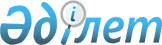 Қазақстан Республикасы Көлік және коммуникациялар министрлігінің республикалық бюджеттік бағдарламаларының 2002 жылға арналған паспорттарын бекіту туралыҚазақстан Республикасы Үкіметінің қаулысы. 2002 жылғы 26 қаңтар N 122

      "Бюджет жүйесі туралы" Қазақстан Республикасының 1999 жылғы 1 сәуірдегі Заңына сәйкес Қазақстан Республикасының Үкіметі қаулы етеді: 

      1. 1-40-қосымшаларға сәйкес Қазақстан Республикасы Көлік және коммуникациялар министрлігінің республикалық бюджеттік бағдарламаларының 2002 жылға арналған паспорттары бекітілсін. 

      2. Осы қаулы қол қойылған күнінен бастап күшіне енеді.       Қазақстан Республикасының 

      Премьер-Министрі 

Қазақстан Республикасы   

Үкiметiнiң          

2002 жылғы 26 қаңтардағы  

N 122 қаулысына      

1-қосымша            Қазақстан Республикасының Көлiк және коммуникациялар министрлігi 

Бюджеттiк бағдарламаның әкiмгерi  

030 "Республикалық деңгейде жалпы бiлiм беретiн оқуды субсидиялау" 

республикалық бюджеттiк бағдарламасының 2002 жылға арналған 

ТӨЛҚҰЖАТЫ       1. Құны: 252 630 мың теңге (екi жүз елу екi миллион алты жүз отыз мың теңге). 

      2. Бюджеттiк бағдарламаның нормативтік-құқықтық негiзi:     "Бiлiм туралы" Қазақстан Республикасы Заңының 43-бабы. 

      "2002 жылға арналған республикалық бюджет туралы" Қазақстан Республикасы Заңының 1-бабы. 

      "2002 жылға арналған республикалық бюджет туралы" Қазақстан Республикасының Заңын жүзеге асыру туралы" Қазақстан Республикасы Үкiметiнің 2001 жылғы 27 желтоқсандағы N 1715 қаулысы.

      3. Бюджеттiк бағдарламаны қаржыландыру көздерi: республикалық бюджет қаражаттары. 

      4. Бюджеттік бағдарламаның мақсаты: жалпы бiлiм беретiн оқуды қамтамасыз ету. 

      5. Бюджеттiк бағдарламаның мiндеттерi: "Қазақстан темiр жолы" РМК-ны бiлiм беретін ұйымдарында жалпы бiлiм беретiн оқуды қамтамасыз етуге субсидиялау (жалпы бiлiм беретiн мектептер мен мектеп-интернаттар). 

      6. Бюджеттік бағдарламаны іске асыру бойынша іс-шаралар жоспары:       7. Бюджеттік бағдарламаны іске асырудан күтілетін нәтижелер: "Қазақстан темір жолы" РМК-ның жалпы білім беретін мекемелерінің жұмыс істеуін қамтамасыз ету. 

Қазақстан Республикасы   

Үкiметiнiң         

2002 жылғы 26 қаңтардағы   

N 122 қаулысына      

2-қосымша        Қазақстан Республикасының Көлiк және коммуникациялар 

министрлігi 

Бюджеттiк бағдарламаның әкiмгерi  

045 "Қазақстан Республикасының Көлiк және коммуникациялар 

министрлiгi мамандарының біліктілiгiн арттыру" 

республикалық бюджеттік бағдарламасының 2002 жылға арналған 

ТӨЛҚҰЖАТЫ       1. Құны: 15 802 мың теңге (он бес миллион сегiз жүз екi мың теңге). 

      2. Бюджеттік бағдарламаның нормативтік-құқықтық негiзi: Халықаралық азаматтық авиация туралы конвенция (1, 6-қосымшалары); "Қазақстан Республикасының әуе кеңiстігін пайдалану және авиация қызметi туралы" Қазақстан Республикасы Президентiнің 1995 жылғы 20 желтоқсандағы N 2697 заң күші бар Жарлығы ; Қазақстан Республикасы Үкiметiнiң 2000 жылғы 18 сәуiрдегі N 599 қаулысымен бекітілген Қазақстан Республикасы Көлiк және коммуникациялар министрлігінің Азаматтық авиация комитеті туралы ереже. 

      3. Бюджеттік бағдарламаны қаржыландыру көздерi: республикалық бюджет қаражаттары. 

      4. Бюджеттiк бағдарламаның мақсаты: Қазақстан Республикасы Көлiк және коммуникациялар министрлігі Азаматтық авиация комитетiнiң инспекторлық құрамын даярлау және білiктiлігін арттыру. 

      5. Бюджеттiк бағдарламаның мiндеттерi: Қазақстан Республикасы Көлік және коммуникациялар министрлігінің Азаматтық авиация комитеті мамандарының біліктілігін арттыру, кәсіптік дайындық деңгейін көтеру. 

      6. Бюджеттік бағдарламаны іске асыру жөніндегі іс-шаралар жоспары: 

--------------------------------------------------------------------------- 

Реттік!Бағдар.! Кіші  !Бағдарламаның !    Бағдарламаны   !Іске ! Жауапты 

  N   !ламаның!бағдар.!(кіші бағдар. !(кіші бағдарламаны)!асыру! орындау. 

      ! коды  !ламаның!ламаның) атауы!іске асыру бойынша !мер. ! шылар 

      !       ! коды  !              !    іс-шаралар     !зімі ! 

--------------------------------------------------------------------------- 

   1  !   2   !   3   !       4      !          5        !  6  !     7 

--------------------------------------------------------------------------- 

1        045           Қазақстан Рес. Азаматтық авиация  Наурыз Қазақстан 

                       публикасының   комитетінің маман. -қара. Республика. 

                       Көлік және     дарын оқыту:        ша    сының Көлік 

                       коммуникация.  1) әуежайларды            және комму. 

                       лар министр.   сертификаттау -           никациялар 

                       лігі маманда.  3 маман; <*>              министрлігі 

                       рының білік.   2) авиакомпанияларды 

                       тілігін        сертификаттау - 

                       арттыру        3 маман; 

                                      3) авиация оқиғаларын 

                                      тексеру - 8 маман; <*> 

                                      4) авиакомпаниялар 

                                      экономикасы - 1 

                                      маман. --------------------------------------------------------------------------- 

      Ескерту. 6-тармақ өзгерді - ҚР Үкіметінің 2002.08.23. N 122a қаулысымен. 

      Ескерту. 6-тармақ өзгерді - ҚР Үкіметінің 2002.12.09. N 1291 қаулысымен. 

      7. Бюджеттік бағдарламаны орындаудан күтілетін нәтиже: Министрлікті азаматтық авиация саласындағы білікті мамандармен қамтамасыз ету. 

Қазақстан Республикасы   

Үкiметiнiң       

2002 жылғы 26 қаңтардағы  

N 122 қаулысына      

3-қосымша           Қазақстан Республикасының Көлiк және коммуникациялар министрлігi 

Бюджеттiк бағдарламаның әкiмгерi  

301 "Алтынсарин - Хромтау" темiр жолының желiсiн салу" 

республикалық бюджеттік бағдарламасының 2002 жылға арналған 

ТӨЛҚҰЖАТЫ       1. Құны: 5 000 000 мың теңге (бес миллиард теңге). 

      2. Бюджеттік бағдарламаның нормативтік-құқықтық негізі: 2001 жылғы 3 қыркүйектегі Республика Президентінің Қазақстан халқына жыл сайынғы жолдауы . 

      3. Бюджеттік бағдарламаны қаржыландыру көздері: республикалық бюджет қаражаттары. 

      4. Бюджеттік бағдарламаның мақсаты: ұлттық жабық темір жол желісін құру арқылы Республиканың көліктік егемендігін қамтамасыз ету. 

      5. Бюджеттік бағдарламаның міндеттері: "Алтынсарин - Хромтау" темір жолының желісін салу. 

      6. Бюджеттік бағдарламаны іске асыру бойынша іс-шаралар жоспары: 

--------------------------------------------------------------------------- 

Реттік!Бағдар.! Кіші  !Бағдарламаның !    Бағдарламаны   !Іске ! Жауапты 

  N   !ламаның!бағдар.!(кіші бағдар. !(кіші бағдарламаны)!асыру! орындау. 

      ! коды  !ламаның!ламаның) атауы!іске асыру бойынша !мер. ! шылар 

      !       ! коды  !              !  іс-шаралар       !зімі ! 

--------------------------------------------------------------------------- 

   1  !   2   !   3   !       4      !          5        !  6  !     7 

--------------------------------------------------------------------------- 

1        301           "Алтынсарин -  1. Құрылыс аумағын  қаңтар Қазақстан 

                       Хромтау" темір дайындау: жер учас. - жел. Республи. 

                       жолының желі.  кесiн бөлу - 400 км;тоқсан касының 

                       сін салу       жоғары вольттi             Көлік және 

                                      желiлердi қайта құру       коммуника. 

                                      - 20 дана; су құбыр.       циялар ми. 

                                      ларын қайта құру - 4       нистрлігі 

                                      дана; газ құбырларын 

                                      қайта құру - 3 дана; 

                                      2. Жер төсемiн салу 

                                      - 4 400 мың м3; 

                                      3. Жасанды құрылыстар: 

                                      су өткiзу құбырлары - 

                                      15 қ.м.; 

                                      көпiрлер - 4 дана, 

                                      345 қ.м. 

                                      4. Жолдың беткi қабатын 

                                      төсеу: Арқа - Талдыкөл 

                                      аралығы - 50 км; Хромтау 

                                      - Жоса аралығы - 60 км; 

                                      Арқа станциясы - Арыстан. 

                                      сор - 38 км күрделi жөн. 

                                      деу; Арқа - Арыстансор 

                                      аралығындағы 38 км қалпына 

                                      келтiру жұмыстары; Арқа - 

                                      Талдыкөл - 50 км, Хромтау 

                                      - Жоса - 60 км аралықтарын 

                                      энергиямен жабдықтау. 

                                      5. Материалдарды дайындау 

                                      (283 км санындағы рельс-шпал 

                                      торын тiгуге арналған мате. 

                                      риалдарды сатып алу). <*> --------------------------------------------------------------------------- 

      Ескерту. 6-тармақ өзгерді - ҚР Үкіметінің 2002.11.25. N 1247 қаулысымен. 

      7. Бюджеттік бағдарламаны iске асырудан күтiлетiн нәтижелер: Сандық өлшемдерi: 

      1) Құрылыс аумағын дайындау: 

      жер учаскесiн бөлу - 400 км; жоғары вольттi желiлердi қайта құру - 20 дана; су құбырларын қайта құру - 4 дана; газ құбырларын қайта құру - 3 дана; 

      2) Жер төсемiн салу - 4 400 мың м3; <*> 

      3) Жасанды құрылыстар: 

      су өткiзу құбырлары - 15 қ.м.; көпiрлер - 4 дана, 345 қ.м. 

      4) Жолдың беткi қабатын төсеу: 

      Арқа - Талдыкөл аралығы - 50 км; Хромтау - Жоса аралығы - 60 км; Арқа станциясы - Арыстансор - 38 км күрделi жөндеу; Арқа - Арыстансор аралығындағы 38 км қалпына келтiру жұмыстары; Арқа - Талдыкөл - 50 км, Хромтау - Жоса - 60 км аралықтарын энергиямен жабдықтау. <*> 

      5) Материалдарды дайындау (283 км санындағы рельс-шпал торын тiгуге арналған материалдарды сатып алу).      Экспорттық жүк ағындарын өткізуге, жүктердi Солтүстiк, Орталық және Батыс аймақтары арасында тасымалдауға арналған жаңа темiр жол бағытын құру, жолда жүру уақытын орташа есеппен 6-8 сағатқа азайту, Солтүстiк және Орталық Қазақстаннан Батыс Қазақстанға ең қысқа шығу жолын құру. <*> 

      Ескерту. 7-тармақ өзгерді - ҚР Үкіметінің 2002.11.25. N 1247 қаулысымен. 

 

      Қазақстан Республикасы    

Үкiметiнiң        

2002 жылғы 26 қаңтардағы    

N 122 қаулысына      

4-қосымша          Қазақстан Республикасының Көлiк және коммуникациялар министрлігi 

Бюджеттiк бағдарламаның әкiмгерi  

032 "Кеме қатынасы және теңiзде жүзу қауiпсiздiгiн қамтамасыз ету" 

республикалық бюджеттiк бағдарламасының 2002 жылға арналған 

ТӨЛҚҰЖАТЫ       1. Құны: 53 277 мың теңге (елу үш миллион екi жүз жетпiс жетi мың теңге). 

      2. Бюджеттiк бағдарламаның нормативтiк-құқықтық негiзi:  

      "Қазақстан Республикасындағы көлiк туралы" Қазақстан Республикасының 1997 жылғы 21 қыркүйектегі Заңының 23-бабы. 

      "Мемлекеттік бақылау және қадағалау функцияларын ретке келтіру туралы" Қазақстан Республикасы Президентiнiң 1999 жылғы 7 қыркүйектегi N 205 Жарлығы. 

      Қазақстан Республикасы Үкiметінің 1999 жылғы 8 қыркүйектегi N 1334 қаулысымен бекітілген Көлік, коммуникациялар және туризм министрлiгiнің Көліктiк бақылау комитетi туралы ереже. 

      3. Бюджеттiк бағдарламаны қаржыландыру көздерi: республикалық бюджеттiң қаражаттары. 

      4. Бюджеттiк бағдарламаның мақсаты: Қазақстан Республикасының су айдындарында кеме қатынасы және теңiзде жүзу қауiпсiздiгiн қамтамасыз ету. 

      5. Бағдарламаның мiндеттерi: Көлiктiк бақылау комитетiнің аумақтық органдарын кеме, бақылау-өлшеу құралдарымен және радиостанциялармен қамтамасыз ету. 

      6. Бюджеттiк бағдарламаны iске асыру бойынша iс-шаралар жоспары: 

--------------------------------------------------------------------------- 

Реттік!Бағдар.! Кіші  !Бағдарламаның !    Бағдарламаны   !Іске ! Жауапты 

  N   !ламаның!бағдар.!(кіші бағдар. !(кіші бағдарламаны)!асыру! орындау. 

      ! коды  !ламаның!ламаның) атауы!іске асыру бойынша !мер. ! шылар 

      !       ! коды  !              !   іс-шаралар      !зімі ! 

--------------------------------------------------------------------------- 

   1  !   2   !   3   !       4      !          5        !  6  !     7 

--------------------------------------------------------------------------- 

1        032           Кеме қатынасы  Теңiз катерiн (1    Наурыз Қазақстан 

                       және теңiзде   бiрлiк көлемiнде),  - жел. Республи. 

                       жүзу           18 бiрлiк көлемінде тоқсан касының 

                       қауiпсiздігін  аспалы моторлармен         Көлік және 

                       қамтамасыз ету және тiркемелермен         коммуника. 

                                      қайықтарды сатып           циялар ми. 

                                      алу.                       нистрлігі 

                                      Тасымалды радиостан. сәуiр 

                                      циялар 2 бiрлік      - жел. 

                                      көлемiнде, бақылау-  тоқсан 

                                      өлшеу құралдарын 1 

                                      жиынтық көлемiнде 

                                      сатып алу. 

--------------------------------------------------------------------------- 

      ЕСКЕРТУ. 6-тармақ өзгерді - ҚР Үкіметінің 2002.10.14. N 122b қаулысымен. 

      7. Бюджеттік бағдарламаны орындаудан күтiлетін нәтижелер: навигация кезеңiнде кемелердің жүзу қауiпсiздiгiн регламенттейтiн ережелер мен нормалардың сақталуына ішкi кеме қатынасы жолдарында, теңiз порттарында патруль және бақылау жасау үшiн 1 бiрлiк көлемінде теңiз катерiн, 18 бiрлiк көлемiнде аспалы моторлармен және тiркемелермен қайықтарды, 2 бiрлiк көлемiнде тасымалды радиостанциялар және бақылау-өлшеу құралының 1 жиынтығын сатып алу. 

      ЕСКЕРТУ. 7-тармақ өзгерді - ҚР Үкіметінің 2002.10.14. N 122b қаулысымен. 

Қазақстан Республикасы    

Үкiметiнiң         

2002 жылғы 26 қаңтардағы   

N 122 қаулысына      

5-қосымша        

  Қазақстан Республикасының Көлiк және коммуникациялар министрлігi 

Бюджеттiк бағдарламаның әкiмгерi  

033 "Су жолдарын кеме жүретiн жағдайда қамтамасыз ету және шлюздердi ұстау" 

республикалық бюджеттiк бағдарламасының 2002 жылға арналған 

ТӨЛҚҰЖАТЫ       1. Құны: 328 479 мың теңге (үш жүз жиырма сегiз миллион төрт жүз жетпiс тоғыз мың теңге) 

      2. Бағдарламаның нормативтiк-құқықтық негiзi: "Қазақстан Республикасындағы көлiк туралы" Қазақстан Республикасының 1994 жылғы 21 қыркүйектегi Заңының 9-бабы; 

      "Қазақстан Республикасының мемлекеттiк iшкi су жолдары туралы ереженi бекiту туралы" Қазақстан Республикасы Министрлер Кабинетiнiң 1994 жылғы 21 желтоқсандағы N 1429 қаулысы ; 

      "Жекешелендiруге жатпайтын мемлекеттiк меншiк объектiлерiнiң тiзбесiн бекiту туралы" Қазақстан Республикасы Үкiметiнiң 2000 жылғы 24 қазандағы N 1587 қаулысы. 

      3. Бюджеттiк бағдарламаны қаржыландыру көздерi: республикалық бюджеттiң қаражаттары. 

      4. Бюджеттiк бағдарламаның мақсаты: Iшкi су жолдарында кеме қатынасының қауіпсіздігін қамтамасыз ету. 

      5. Бюджеттiк бағдарламаның мiндеттерi: Навигациялық керек-жарақтар мен жабдықтар белгілерін қою және ұстау, түбiн тереңдету (жер қазу), түзету, түбiн тазарту жұмыстарын атқару арқылы кеме жүрісiнің кепілді көлемдерін қамтамасыз ету, кеме қатынасының гидротехникалық құрылыстарын (шлюздердi) қауiпсiз жағдайда ұстау. 

      6. Бюджеттiк бағдарламаны iске асыру жөнiндегi iс-шаралар жоспары: 

--------------------------------------------------------------------------- 

Реттік!Бағдар.! Кіші  !Бағдарламаның !    Бағдарламаны   !Іске ! Жауапты 

  N   !ламаның!бағдар.!(кіші бағдар. !(кіші бағдарламаны)!асыру! орындау. 

      ! коды  !ламаның!ламаның) атауы!іске асыру бойынша !мер. ! шылар 

      !       ! коды  !              !   іс-шаралар      !зімі ! 

--------------------------------------------------------------------------- 

   1  !   2   !   3   !       4      !          5        !  6  !     7 

--------------------------------------------------------------------------- 

1        033           Су жолдарын    Павлодар облысы: 

                       кеме жүретін   - Ертiс өзенiнiң    Нави.  Қазақстан 

                       жағдайда       ұзақтығы 634 км     гация  Республи. 

                       қамтамасыз ету учаскесінде навига. кезеңi касының 

                       және шлюздердi циялық жабдықтар    01 ма. Көлік және 

                       ұстау          белгiлерін қою      мырдан коммуника. 

                                      (алып тастау) және  бастап циялар ми. 

                                      қызмет көрсету;     10 қа. нистрлігі 

                                      - 1275 мың текше м. занға 

                                      көлемiнде түбін     дейін 

                                      тереңдету (жер 

                                      қазу) бойынша 

                                      жұмыстар; 

                                      - түбiн тазалау 

                                      жұмыстары - 5500 

                                      тонна; 

                                      - флотты жөндеу 

                                      (ағымдағы, орташа); 

                                      - жағдайлық жаб.     қаңтар 

                                      дықтар мен мүлiктер  - жел. 

                                      дайындау және        тоқсан 

                                      жөндеу 

                                      Шығыс Қазақстан 

                                      облысы: 

                                      - Ертiс өзенінің   Навига. Қазақстан 

                                      ұзақтығы 1014 км   ция     Республи. 

                                      учаскесінде нави.  кезеңі  касының 

                                      гациялық жабдықтар  25     Көлік және 

                                      белгiлерiн қою     сәуiр.  коммуника. 

                                      (алып тастау) және ден     циялар ми. 

                                      қызмет көрсету;    бастап  нистрлігі 

                                      - негiзгі құралдар 10 қа. 

                                      мен басқа да       рашаға 

                                      активтердi сатып   дейін 

                                      алу, соның ішінде: 

                                      - ұйымдастыру iсi 

                                      техникасы - 1 

                                      жиынтық; 

                                      - радиостанция - 

                                      2 дана; 

                                      - флотты жөндеу     қаңтар- 

                                      (ағымдағы, орташа); желтоқсан 

                                      жағдайлық жабдықтар 

                                      мен мүлiктердi 

                                      дайындау және 

                                      жөндеу; 

                                      - Өскемен және 

                                      Бұқтарма шлюздерінің 

                                      авариясыз жұмыс 

                                      iстеуін қамтамасыз 

                                      ету жөнiнде iс- 

                                      шаралар жоспарын 

                                      iске асыру; 

                                      - Өскемен және 

                                      Бұқтарма шлюздерін 

                                      ұстау және ағымдағы 

                                      жөндеу жүргiзу; 

                                      - түбін тереңдету    Навига. 

                                      (жер қазу) бойынша   ция 

                                      жұмыстар - 95 мың    кезеңі 

                                      текше м.;            01 ма. 

                                      - түзету жұмыстары   мырдан 

                                      - 40 мың текше м.    бастап 

                                                           15 

                                                           қазанға 

                                                           дейін 

3                                     Батыс Қазақстан            Қазақстан 

                                      облысы:                    Республи. 

                                      - Орал өзенінiң    Навига. касының 

                                      учаскесiнде - 623  ция     Көлік және 

                                      км навигациялық    кезеңі  коммуника. 

                                      жабдықтар белгi.   20      циялық ми. 

                                      лерін қою (алып    сәуір.  нистрлігі 

                                      тастау) және       ден 

                                      ұстау;             бастап 

                                      - түбін тереңдету  16 қа. 

                                      (жер қазу)         занға 

                                      бойынша жұмыстар   дейін 

                                      - 120 мың текше м; 

                                      - түбін тазалау 

                                      (тральдық) 

                                      жұмыстар - 5200 т; 

                                      - флотты жөндеу     қаңтар 

                                      (ағымдағы, орташа); - жел. 

                                      - жағдайлық         тоқсан 

                                      жабдықтар мен 

                                      мүлiктер дайындау 

                                      және жөндеу; 

                                      - негiзгi құралдар 

                                      мен басқа да 

                                      активтердi сатып 

                                      алу (ұйымдастыру 

                                      iсi техникасының 

                                      1 жиынтығы, 1 

                                      радиостанция, 

                                      құтқару саймандар. 

                                      ының 1 жиынтығы). 

4                                     Атырау облысы:             Қазақстан 

                                      - Орал өзенінiң    Навига. Республи. 

                                      учаскелерiнде -    ция     касының 

                                      333 км навигация.  кезеңі  Көлік және 

                                      лық жабдықтар      20 нау. коммуника. 

                                      белгілерін қою     рыздан  циялар ми. 

                                      (алып тастау)      бастап  нистрлігі 

                                      және ұстау;        11 қа. 

                                      - негiзгi құрал.   рашаға 

                                      дар мен басқа да   дейін 

                                      активтердi сатып 

                                      алу (2 теңiз 

                                      буйлары, 2 радио. 

                                      станция, 1 маяк); 

                                      - флотты жөндеу 

                                      (ағымдағы, орташа, 

                                      күрделi); 

                                      - жағдайлық        қаңтар - 

                                      жабдықтар мен      желтоқсан 

                                      мүлiктер дайындау 

                                      және жөндеу. 

5                                     Алматы облысы:             Қазақстан 

                                      - Іле өзенi мен    Навига. Республи. 

                                      Қапшағай су        ция     касының 

                                      қоймасында - 330   кезеңі  Көлік және 

                                      км навигациялық    01 сәу. коммуника. 

                                      жабдықтар белгі.   ірден   циялар ми. 

                                      лерін қою (алып    бастап  нистрлігі 

                                      тастау) және       16 қа. 

                                      ұстау;             рашаға 

                                      - негiзгi құралдар 

                                      мен басқа да 

                                      активтер сатып алу 

                                      (1 радиостанция, 

                                      1 оргтехника 

                                      жиынтығы, 3 құтқа. 

                                      ру заттарының 

                                      жиынтығы); 

                                      - флотты жөндеу 

                                      (ағымдағы, орташа); 

                                      - жағдайлық         қаңтар - 

                                      жабдықтар мен       желтоқсан 

                                      мүлiктер дайындау 

                                      және жөндеу; 

6                                     Қарағанды облысы:          Қазақстан 

                                      - Балқаш өзенiнде   Нави.  Республи. 

                                      - 978 км навигация. гация  касының 

                                      лық жабдықтар бел.  кезеңі Көлік және 

                                      гілерін қою (алып   14     коммуника. 

                                      тастау) және ұстау; сәуір. циялар ми. 

                                      - флотты жөндеу     ден    нистрлігі 

                                      (ағымдағы, орташа,  бастап 

                                      күрделi);           4 қа. 

                                      - жағдайлық         рашаға 

                                      жабдықтар мен       дейін 

                                      мүлiктер дайындау 

                                      және жөндеу         қаңтар - 

                                                          желтоқсан 

-------------------------------------------------------------------------- 

      Ескерту. 6-тармақ өзгерді - ҚР Үкіметінің 2002.08.23. N 122a қаулысымен. 

      7. Бюджеттiк бағдарламаны орындаудан күтiлетiн нәтижелер: 

      Сандық көрсеткiштер: 

     - су жолдарының ұзақтығы 3912 км учаскесiнде навигациялық жабдықтар белгілерін қою (тастау) және ұстау; 

      - 1490 мың текше м көлемiнде түбiн тереңдету (жер қазу) бойынша жұмыстар; 

      - 40 мың текше м көлемiнде түзету жұмыстары; 

      - 10700 тонна көлемiнде түбiн тазалау жұмыстары; флотты жөндеу, оның iшiнде, ағымдағы жөндеу - 83 бiрлiк, орташа жөндеу - 9 бiрлiк, күрделi жөндеу - 2 бiрлiк; 

      - негiзгi құралдар сатып алу (2 теңiз буйы, 6 радиостанция, 1 маяк, 4 құтқару сайманы жиынтығы, 3 ұйымдастыру iсi техникасының жиынтығы). 

      Сапалық көрсеткiштер: 

      - Орал өзенi бойынша жүк тасымалдау көлемiнiң ұлғаюы; 

      - Орал өзенi бойынша қосымша көлiк бағытының ашылуы: Ресей  Федерациясы-Қазақстан-Каспий теңізі; 

      - ұзақтығы 3912 км қызмет көрсетiлетiн учаскеде кеме қатынасының қауiпсiздiгін қамтамасыз ету. 

      Ескерту. 7-тармақ өзгерді - ҚР Үкіметінің 2002.08.23. N 122a қаулысымен. 

Қазақстан Республикасы      

Үкiметiнiң          

2002 жылғы 26 қаңтардағы    

N 122 қаулысына       

6-қосымша          Қазақстан Республикасының Көлiк және коммуникациялар министрлігi 

Бюджеттiк бағдарламаның әкiмгерi  

035 "Азаматтық авиацияға арналған әуе кемелерінің, әуе жолдарының және әуе айлақтарының мемлекеттiк тізілімін жүргізу жөнiндегi құжаттарды дайындау" республикалық бюджеттiк бағдарламаның 2002 жылға арналған 

ТӨЛҚҰЖАТЫ       1. Құны: 18 162 мың теңге (он сегiз миллион жүз алпыс екi мың теңге). 

      2. Бюджеттік бағдарламаның нормативтік-құқықтық негiзi: 

      "Қазақстан Республикасының әуе кеңiстiгiн пайдалану және авиация қызметi туралы" Қазақстан Республикасы Президентінiң 1995 жылғы 20 желтоқсандағы N 2697 заң күшi бар Жарлығы . 

      Қазақстан Республикасы Үкiметiнің 2000 жылғы 18 сәуiрдегi N 599  қаулысымен бекiтiлген Қазақстан Республикасы Көлiк және коммуникациялар министрлiгінiң Азаматтық авиация комитетi туралы ереже. 

      3. Бюджеттік бағдарламаның қаржыландыру көздерi: республикалық бюджет қаражаттары. 

      4. Бюджеттік бағдарламаның мақсаты: әуе кемелерінің ұшу қауiпсiздiгiн күшейту және азаматтық авиация объектiлерiнiң техникалық ақаулықтарының алдын алу. 

      5. Бюджеттiк бағдарламаның мiндеттерi: әуе кеңестігiн пайдалану, әуе қозғалысын ұйымдастыру мен азаматтық және эксперименталдық авиация қызметiнiң мәселелерiн регламенттейтiн жаңа нормативтiк құқықтық актiлердi әзiрлеу және қолданыстағыларды жетiлдiру. 

      6. Бюджеттік бағдарламаны iске асыру бойынша iс-шаралар жоспары: --------------------------------------------------------------------------- 

Реттік!Бағдар.! Кіші  !Бағдарламаның !    Бағдарламаны   !Іске ! Жауапты 

  N   !ламаның!бағдар.!(кіші бағдар. !(кіші бағдарламаны)!асыру! орындау. 

      ! коды  !ламаның!ламаның) атауы!іске асыру бойынша !мер. ! шылар 

      !       ! коды  !              !   іс-шаралар      !зімі ! 

--------------------------------------------------------------------------- 

   1  !   2   !   3   !       4      !          5        !  6  !     7 --------------------------------------------------------------------------- 

1        035           Азаматтық      Құжаттарды әзiрлеу:  Жыл  Қазақстан 

                       авиацияға      Азаматтық авиацияның бойы Республика. 

                       арналған әуе   жердегi және әуе          сының Көлік 

                       кемелерiнiң,   кемелерi бортындағы       және комму. 

                       әуе жолдар.    техникасының аппара.      никациялар 

                       ының және әуе. турасын, эталондық        министрлігі 

                       айлақтарының   үлгiлерiнiң стендтерiн 

                       мемлекеттiк    метрологиялық бақылауды 

                       тiзілімiн      қамтамасыз ету жөніндегі 

                       жүргiзу        нұсқаулық. 

                       жөнiндегi      Қазақстан Республикасының 

                       құжаттарды     азаматтық авиациясында 

                       дайындау       қолданылатын, тексеруге 

                                      жататын өлшеу құралдарының 

                                      тiзбесi. 

                                      "Ресурстарды және әуе 

                                      кемелерiнiң, авиа қозғалт. 

                                      қыштардың және олардың 

                                      жинақтаушы бұйымдарының 

                                      кәсiпорындарда қызмет ету 

                                      мерзiмдерiн ұзарту тәртiбi 

                                      туралы" нұсқаулық. 

                                      Әуе кемелерiмен жолаушылар, 

                                      теңдеме жүк және жүк тасы. 

                                      малдау ережесi. 

                                      Қазақстан Республикасының 

                                      Әуе Кодексi. 

                                      Қазақстан Республикасының 

                                      азаматтық авиациясындағы 

                                      аса жеңiл авиацияға арналған 

                                      әуеайлақтарын мемлекеттiк 

                                      тiркеу ережесi және олардың 

                                      жарамдылығын айқындау тәртiбi. 

                                      Қазақстан Республикасының 

                                      азаматтық авиациясында авиа 

                                      отынмен қамтамасыз ету жөнiн. 

                                      дегi ұйымдар туралы ереже. 

                                      Қазақстан Республикасының 

                                      азаматтық авиациясындағы 

                                      авиациялық ЖЖМ және арнайы 

                                      сұйықтықты қабылдау, сақтау, 

                                      құюға беруге дайындау және 

                                      сапасын бақылау ережесi. 

                                      Қазақстан Республикасының 

                                      авиациялық қауiпсiздiгi 

                                      бағдарламасы. 

                                      Қазақстан Республикасы әуежай. 

                                      ларының жауапкершiлiгi аудан. 

                                      дарында iздеу және авариялық- 

                                      құтқару жұмыстарын ұйымдастыру 

                                      бойынша үлгiлiк апаттық жоспар. 

                                      Әуе кемелерiн ұшу алдындағы 

                                      және арнаулы тексеру ережесi. 

                                      Авиациялық қауiпсiздiк бойынша 

                                      азаматтық авиация ұйымдарын 

                                      сертификаттау ережесi. 

                                      Қазақстан Республикасы аза. 

                                      маттық авиациясының ұшуларын 

                                      iздеу және апатты-құтқарумен 

                                      қамтамасыз ету жөнiндегi 

                                      басшылық. 

                                      Қазақстан Республикасының 

                                      азаматтық авиациясында штурман. 

                                      дық қамтамасыз ету жөнiндегi 

                                      тәлiм. 

                                      Халыққа медициналық көмек көр. 

                                      сетуге арналған ұшуларды ұйым. 

                                      дастыру және орындау жөнiндегi 

                                      нұсқаулық. 

                                      Ұшуды орындау мен әуе қозғалыс. 

                                      тарын басқару кезiндегi фразео. 

                                      логия және радиоалмасу ережесi. 

                                      Қазақстан Республикасының аза. 

                                      маттық авиациясында экипаж 

                                      мүшелерiнiң ұшу алдында меди. 

                                      циналық тексеруден өту тәртiбi 

                                      туралы нұсқаулық. 

                                      Азаматтық авиацияның медициналық 

                                      мекемелерiн сертификаттау 

                                      ережесiн әзiрлеу. 

                                      Азаматтық авиацияның авиациялық 

                                      персоналдарын дайындауды жүзеге 

                                      асыратын оқу ұйымдарын, мекеме. 

                                      лерiн сертификаттауды әзiрлеу. 

                                      Әуе кемелерiнiң ұшуға жарамдығын 

                                      қолдау жүйесiне тәуелсiз аудит 

                                      жүргiзу ережесi. 

                                      Қазақстан Республикасы азаматтық 

                                      авиациясының қозғалысы қызметiн. 

                                      дегi әдiстемелiк жұмыс туралы 

                                      ереже. 

                                      Қазақстан Республикасының азамат. 

                                      тық авиациясындағы ұшуларды 

                                      радиотехникалық қамтамасыз етудiң 

                                      жердегi құралдарын және электр 

                                      байланысты техникалық пайдалану 

                                      жөнiндегi тәлiм. 

--------------------------------------------------------------------------- 

      Ескерту. 6-тармақ өзгерді - ҚР Үкіметінің 2002.08.23. N 122a қаулысымен. 

      7. Бюджеттік бағдарламаны іске асырудан күтілетін нәтижелер: Қазақстан Республикасы азаматтық авиация саласында халықаралық нормалар мен ИКАО стандарттарына жауап беретін жаңа нормативтік құқықтық құжаттарды әзірлеу. 

      Нормативтік құжаттардың саны - 22. 

      Сапалы өлшем - әуе кемелерінің ұшу қауіпсіздігін күшейту және азаматтық авиация объектілерінің техникалық ақаулықтарын ескерту. 

Қазақстан Республикасы     

Үкiметiнiң         

2002 жылғы 26 қаңтардағы    

N 122 қаулысына      

7-қосымша          Қазақстан Республикасының Көлiк және коммуникациялар министрлігi 

Бюджеттiк бағдарламаның әкiмгерi  

036 "Республикалық маңызы бар автомобиль жолдарының құрылысы 

және қайта жаңарту" республикалық бюджеттік бағдарламасының 

2002 жылға арналған 

ТӨЛҚҰЖАТЫ       1. Құны: 5 400 000 мың теңге (бес миллиард төрт жүз миллион теңге). 

      2. Бюджеттік бағдарламаның нормативтiк-құқықтық негiзi: 

      "Автомобиль жолдары туралы" Қазақстан Республикасының 2001 жылғы 17 шілдедегi Заңының 17-бабы. 

      "Қазақстан Республикасының автожол саласын дамытудың 2001-2005 жылдарға арналған мемлекеттік бағдарламасы туралы" Қазақстан Республикасы Президентiнiң 2001 жылғы 28 қарашадағы N 730  Жарлығы . 

      3. Бюджеттiк бағдарламаны қаржыландыру көздерi: республикалық бюджет қаражаттары. 

      4. Бюджеттiк бағдарламаның мақсаты: 

      Халықаралық көлiктік коммуникацияларына кіріктірілген тиімді автомобиль жолдары желісін құру. 

      5. Бюджеттік бағдарламаның мiндеттерi: 

      Орал қаласы ауданындағы Орал өзенi арқылы көпiрдi салу, "Астана - Бурабай" республикалық маңызы бар автожолын қайта жаңарту, "Лениногорск қаласы - Алтай Республикасының шекарасы" автожолын салу, Қызылорда қаласы маңында Сырдария өзенi арқылы көпiрдi салу, Оңтүстiк Қазақстан облысындағы Бағыс ауылына автожол салу "Бейнеу - Ақжiгiт - Өзбекстан шекарасы" автожолын қайта жаңарту. 

      Ескерту. 5-тармақ өзгерді - ҚР Үкіметінің 2002.09.11. N 994 қаулысымен. 

      6. Бюджеттік бағдарламаны iске асыру жөніндегі iс-шаралар жоспары: 

--------------------------------------------------------------------------- 

Рет!Бағдар.!Кiшi   !Бағдарламаның!Бағдарламаны (кiшi!Іске  !   Жауапты 

N !ламаның!бағдар.!(кiшi бағдар.!бағдарламаны) іске!асыру ! орындаушылар 

   !коды   !ламаның!   ламаның)  !асыру жөніндегі   !мерзі.! 

   !       !коды   !    атауы    !іс-шаралар        !мі    ! 

--------------------------------------------------------------------------- 

1 !   2   !    3  !      4      !         5        !  6   !      7 

--------------------------------------------------------------------------- 

1   036           Республикалық 

                   маңызы бар 

                   автомобиль 

                   жолдарының 

                   құрылысы және 

                   қайта жаңарту 

              032  Орал қаласы   Белгiленген тәртiппен ақпан-  Қазақстан 

                   ауданындағы   мемлекеттiк сарапта.  қараша  Республика. 

                   Жайық өзенi   мадан және бекітуден          сының Көлік 

                   арқылы        өткен жобалық-                және ком. 

                   көпiрдi салу  сметалық құжаттамаға          муникациялар 

                                 сәйкес құрылыс                министрлігі 

                                 жұмыстарын орындау: 

                                 1) арналық көпiрге 

                                 жолдар: 

                                 жер жұмыстары - 500 

                                 мың м3; 

                                 жол бетiн салу - 

                                 8,1 км; 

                                 2) арналық көпiр: 

                                 жол бетiн салу - 

                                 495 қ.м.; 

                                 3) жайылмалық көпiрдi 

                                 салу - 1450 қ.м. 

--------------------------------------------------------------------------- 

2             035  Астана -      Белгiленген тәртiппен ақпан-  Қазақстан 

                   Бурабай       мемлекеттiк           қараша  Республика. 

                   автомобиль    сараптамадан және             сының Көлік 

                   жолының       бекітуден өткен               және ком. 

                   телiмiн       жобалық-сметалық              муникациялар 

                   қайта         құжаттамаға сәйкес            министрлігі 

                   жаңарту       жұмыстарын орындау: 

                                 - жер төсенiшiн 

                                 салу - 936,7 мың м3; 

                                 - жол бетiн салу 

                                 - 918 мың м2; <*> 

                                 - жасанды 

                                 құрылыстарды жөндеу; 

                                 - жол-құрылыс мате- 

                                 риалдарын дайындау. <*> 

--------------------------------------------------------------------------- 

3            040 "Лениногорск    Белгiленген тәртiппен ақпан-  Қазақстан 

                 қаласы -        мемлекеттiк           қараша  Республика. 

                 Алтай Респуб.   сараптамадан және             сының Көлік 

                 ликасының       бекітуден өткен               және ком. 

                 шекарасы"       жобалық-сметалық              муникациялар 

                 автомобиль      құжаттамаға сәйкес            министрлігі 

                 жолын салу      құрылыс жұмыстарын 

                                 орындау: 

                                 - дайындау 

                                 жұмыстары - 22 км; 

                                 - жер төсенiшiн 

                                 құру - 402 мың м3; 

                                 - жасанды 

                                 құрылыстарды салу 

                                 - 20 дана; 

                                 - көпірлерді салу 

                                 - 2 дана; 

--------------------------------------------------------------------------- 

4            044 Қызылорда       Белгiленген тәртiппен ақпан-  Қазақстан 

                 қаласы маңында  мемлекеттiк           желтоқ. Республика. 

                 Сырдария өзені  сараптамадан және     сан     сының Көлік 

                 арқылы көпірді  бекітуден өткен               және ком. 

                 салу            жобалық-сметалық              муникациялар 

                                 құжаттамаға сәйкес            министрлігі 

                                 жұмыстарын орындау: 

                                 - кiреберiс жолдарды 

                                 салу - 230 мың м3; 

                                 - көпiр бойынша 

                                 құрылыс жұмыстарының 

                                 14%-ын орындау. 

--------------------------------------------------------------------------- 

5           059  Оңтүстік        Мынадай жұмыс         қыркүйек Қазақстан 

                 Қазақстан       түрлерін орындау:     - жел.   Республика. 

                 облысындағы     - жобалау-іздестіру   тоқсан   сының Көлік 

                 Бағыс ауылына   жұмыстары;                     және комму. 

                 автомобиль      - жер төсенішін                никациялар 

                 жолын салу      салу - 86,6 мың м3;            министрлігі 

                                 - жол бетiн салу 

                                 - 8 км; 

                                 - жасанды 

                                 құрылыстарды салу 

                                 - 33 дана; 

                                 - көпірлерді салу 

                                 - 2 дана; 

--------------------------------------------------------------------------- 

6           048  "Бейнеу -       Белгiленген тәртiппен қыркүйек Қазақстан 

                 Ақжiгiт -       мемлекеттiк сарапта.  - жел.   Республика. 

                 Өзбекстан       мадан және бекітуден  тоқсан   сының Көлік 

                 шекарасы"       өткен жобалық-сметалық         және комму. 

                 автомобиль      құжаттамаға сәйкес             никациялар 

                 жолын қайта     құрылыс жұмыстарын             министрлігі 

                 жаңарту         орындау: 

                                 - жер төсенiшiн салу 

                                 - 47,1 мың м3. 

--------------------------------------------------------------------------- 

7 061  Шымкент -     Белгiленген        қазан -     Қазақстан 

       Түркiстан     тәртiппен        желтоқсан    Республика. 

       учаскесiнде   мемлекеттік                   сының Көлік 

       Самара  -     сараптамадан                     және 

       Шымкент       және бекiтуден                 коммуника. 

       автомобиль    өткен жобалау-                   циялар 

       жолын қайта   сметалық                       министрлігі 

       жаңарту       құжаттамаға 

                     сәйкес 

                     құрылыс 

                     жұмыстарын 

                     орындау: 

                     - дайындау 

                     жұмыстары - 

                     5,15 км; 

                     - жер төсемiн 

                     салу - 20,1 

                     мың м3; 

                     - жол бетін 

                     салу - 81,6 

                     мың м2; 

                     - жасанды 

                     құрылыстарды 

                     жөндеу - 

                     6 дана 

--------------------------------------------------------------------------- 

      Ескерту. 6-тармақ өзгерді - ҚР Үкіметінің 2002.08.23. N 122a қаулысымен. 

      Ескерту. 6-тармақ жаңа редакцияда - ҚР Үкіметінің 2002.09.11. N 994 қаулысымен. 

      ЕСКЕРТУ. 6-тармақ өзгерді - ҚР Үкіметінің 2002.10.14. N 122b қаулысымен. 

      Ескерту. 6-тармақ өзгерді - ҚР Үкіметінің 2002.11.25. N 1247 қаулысымен. 

      Ескерту. 6-тармақ өзгерді - ҚР Үкіметінің 2002.12.09. N 1291 қаулысымен. 

      7. Бюджеттiк бағдарламаны iске асырудан күтiлетiн нәтижелер: 

      Көлiк құралдарының Орал өзенi арқылы өтуiн қамтамасыз ету, "Астана - Бурабай" автомобиль жолы учаскесін қайта жаңарту, Қазақстан, Ресей және Моңғолияның шекаралас аудандары арасындағы сауда-экономика қатынастарын әрi қарай дамытуды қамтамасыз ету, көлiк құралдарының Сырдария өзенi арқылы өтуін қамтамасыз ету. 

      1) Белгiленген тәртiппен мемлекеттiк сараптамадан және бекiтуден өткен жобалық-сметалық құжаттамаға сәйкесОрал қаласы ауданындағы Орал өзенi арқылы көпiрдiң салуын аяқтау, оның iшінде: 

      ұзақтығы 1450 қ.м. жайылмалық көпiрді салу; көпірге жақындау жолдарын салу - 12 км; 

      2) Белгiленген тәртiппен мемлекеттiк сараптамадан және бекiтуден өткен жобалық-сметалық құжаттамаға сәйкес ұзақтығы 128 км "Астана - Бурабай" автожолы учаскесiн қайта жаңартуды аяқтау: 

      жер төсемiн салу - 936,7 мың м3; 

      жол бетiн салу - 918 мың м2; 

      жасанды құрылыстарды жөндеу; 

      - жол-құрылыс материалдарын дайындау. <*> 

      3) Белгiленген тәртiппен мемлекеттік сараптамадан және бекiтуден өткен жобалық-сметалық құжаттамаға сәйкес "Лениногорск қаласы - Алтай Республикасының шекарасы" автомобиль жолын салу, оның ішінде: 

      - ұзақтығы 22 км автожол учаскесiндегi дайындау жұмыстары; жер төсемін құру - 402 мың м3; 20 жасанды құрылыстарды салу; 2 көпiрдi салу; 

      4) Белгiленген тәртiппен мемлекеттiк сараптамадан және бекiтуден өткен жобалық-сметалық құжаттамаға сәйкес Қызылорда қаласы маңындағы Сырдария өзенi арқылы көпiрдi салу, оның ішінде: 

      - жолдарды салу - 230 мың м3; көпiр бойынша құрылыс жұмыстарының 14%-ын орындау. <*> 

      5) Оңтүстiк Қазақстан облысындағы Бағыс ауылына автожол салу, оның iшiнде: 

      жобалау-iздестiру жұмыстары; 

      жер төсемiн салу - 86,6 мың м3; 

      жол бетiн салу - 8 км; 

      жасанды құрылыстар салу - 33 дана; 

      көпiрлер салу - 2 дана; 

      6) "Бейнеу - Ақжiгiт - Өзбекстан шекарасы" автомобиль жолын 

қайта жаңарту: 

      - жер төсемiн салу - 47,1 мың м3. 

      7) Шымкент - Түркiстан учаскесiнде Самара - Шымкент автомобиль жолын қайта жаңарту, оның iшiнде: 

      - дайындау жұмыстары - 5,16 км; 

      - жер төсемiн салу - 20,1 мың м3; 

      - жол бетiн салу - 81,6 мың м2; 

      - жасанды құрылыстарды жөндеу - 6 дана; <*> 

      Ескерту. 7-тармақ өзгерді - ҚР Үкіметінің 2002.08.23. N 122a қаулысымен. 

      Ескерту. 7-тармақ өзгерді - ҚР Үкіметінің 2002.09.11. N 994 қаулысымен. 

      Ескерту. 7-тармақ өзгерді - ҚР Үкіметінің 2002.11.25. N 1247 қаулысымен. 

      Ескерту. 7-тармақ өзгерді - ҚР Үкіметінің 2002.12.09. N 1291 қаулысымен. 

Қазақстан Республикасы     

Үкiметiнiң          

2002 жылғы 26 қаңтардағы    

N 122 қаулысына      

8-қосымша          Қазақстан Республикасының Көлiк және коммуникациялар министрлігi 

Бюджеттiк бағдарламаның әкiмгерi  

037 "Астана қаласындағы халықаралық әуежай құрылысы" республикалық бюджеттiк бағдарламасының 2002 жылға арналған 

ТӨЛҚҰЖАТЫ       1. Құны: 2 267 364 мың теңге (екi миллиард екi жүз алпыс жетi миллион үш жүз алпыс төрт мың теңге). 

      2. Бюджеттiк бағдарламаның нормативтiк-құқықтық негізi: "Қазақстан Республикасы мен Жапонияның Халықаралық Экономикалық Ынтымақтастық Қоры арасындағы Астана қаласындағы Әуежайды қайта жаңарту жобасы бойынша заем туралы келiсiмдi бекiту туралы" Қазақстан Республикасының 1999 жылғы 19 мамырдағы Заңы. 

      3. Бюджеттiк бағдарламаны қаржыландыру көздерi: 

      Yкiметтiң сыртқы заем қаражаттары 

      Республикалық бюджеттің қаражаттары 

      4. Бюджеттік бағдарламаның мақсаты: Астана қаласындағы әуежайдың техникалық параметрлерінің халықаралық стандарттар талаптарына сәйкестiгiн қамтамасыз ету, жолаушыларға сапалы және жайлы қызмет көрсету. 

      5. Бюджеттiк бағдарламаның мiндеттерi: Астана қаласындағы әуежайдың жолаушылар терминалын салу және әуежайдың инфрақұрылымын құру. 

      6. Бюджеттік бағдарламаны iске асыру бойынша iс-шаралар жоспары: 

--------------------------------------------------------------------------- 

Реттік!Бағдар.! Кіші  !Бағдарламаның !    Бағдарламаны   !Іске ! Жауапты 

  N   !ламаның!бағдар.!(кіші бағдар. !(кіші бағдарламаны)!асыру! орындау. 

      ! коды  !ламаның!ламаның) атауы!іске асыру бойынша !мер. ! шылар 

      !       ! коды  !              !   іс-шаралар      !зімі ! 

--------------------------------------------------------------------------- 

   1  !   2   !   3   !       4      !          5        !  6  !     7 

--------------------------------------------------------------------------- 

1        037           Астана 

                       қаласындағы 

                       халықаралық 

                       әуежай 

                       құрылысы 

 

                   080   Сыртқы заемдар СН2М НILL/КК&А/РСI   жыл  Қазақстан 

                       есебінен       консорциуміне        бойы Республика. 

                       жобаны іске    консалтингтік             сының Көлік 

                       асыру          қызметтер үшін ақы        және комму. 

                                      төлеу                     никациялар 

                                                                министрлігі 

                                      Астана қаласындағы 

                                      әуежай ғимараттарын 

                                      және оның жанындағы 

                                      құрылыстарды салу 

 

  2                081   Ішкі көздердің СН2М НILL/КК&А/РСI   жыл  Қазақстан 

                       есебінен       консорциуміне        бойы Республика. 

                       жобаны іске    консалтингтік             сының Көлік 

                       асыру          қызметтер үшін ақы        және комму. 

                                      төлеу                     никациялар 

                                      Мемлекеттiк сараптаманы   министрлігі 

                                      өткiзу 

                                      Мердігермен жасасқан 

                                      шартқа сәйкес Астана 

                                      қаласындағы әуежай 

                                      ғимаратын және оның 

                                      жанындағы құрылыстарды 

                                      салу 

--------------------------------------------------------------------------- 

      Ескерту. 6-тармақ өзгерді - ҚР Үкіметінің 2002.08.23. N 122a қаулысымен. 

      7. Бюджеттік бағдарламаны іске асырудан күтілетін нәтижелер: 

      Ғимараттар және жанындағы құрылыстарды салу (Келісім-шарт құнының 80% көлемінде). 

      Орындалған жұмыстар сапасы ҚНжЕ және ИКАО (Халықаралық азаматтық авиация ұйымы) нормаларына сәйкес анықталады. 

      Халықаралық және ішкі рейстер санын көбейту, ұшу қауіпсіздігін арттыру, халықаралық тәжірибе мен технологияларды жергілікті мердігерлік, жобалау және консультациялық ұйымдарға беру. 

Қазақстан Республикасы   

Үкiметiнiң        

2002 жылғы 26 қаңтардағы  

N 122 қаулысына     

9-қосымша       Қазақстан Республикасының Көлiк және коммуникациялар министрлігi 

Бюджеттiк бағдарламаның әкiмгерi  

039 "Гүлшат - Алматы учаскесiнде, Алматы - Бурабай автожолын оңалту" республикалық бюджеттiк бағдарламасының 2002 жылға арналған 

ТӨЛҚҰЖАТЫ       1. Құны: 785 986 мың теңге (жетi жүз сексен бес миллион тоғыз жүз сексен алты мың теңге). 

      2. Бюджеттiк бағдарламаның нормативтiк-құқықтық негiзi: 

      "Қазақстан Республикасы мен Азия Даму Банкi арасындағы Қарыз туралы (Жай операциялар) (Жолды қалпына келтiру жобасы) 1996 жылғы 18 қазандағы келiсiмдi бекiту жөнiнде" Қазақстан Республикасының 1997 жылғы 5 наурыздағы Заңы . 

      3. Бюджеттiк бағдарламаны қаржыландыру көздерi: 

      Yкiметтің сыртқы заем қаражаттары. 

      Республикалық бюджеттiң қаражаттары. 

      4. Бюджеттiк бағдарламаның мақсаты: жол учаскесін қалпына келтiру, Алматы-Бурабай бағытындағы жолды пайдалану мен қызмет көрсетуді жетілдіру, автожолдарды пайдаланудың тиімді жүйесін құру. 

      5. Бюджеттiк бағдарламаның мiндеттерi: "Алматы - Бурабай" республикалық маңызы бар автомобиль жолының басым учаскелерiн қалпына келтiру; республикалық жол желiсiн ағымдағы ұстау және жөндеу үшін қажет жабдықтарды сатып алу. 

      6. Бюджеттік бағдарламаны iске асыру бойынша iс-шаралар жоспары: 

--------------------------------------------------------------------------- 

Реттік!Бағдар.! Кіші  !Бағдарламаның !    Бағдарламаны   !Іске ! Жауапты 

  N   !ламаның!бағдар.!(кіші бағдар. !(кіші бағдарламаны)!асыру! орындау. 

      ! коды  !ламаның!ламаның) атауы!іске асыру бойынша !мер. ! шылар 

      !       ! коды  !              !  іс-шаралар       !зімі ! 

--------------------------------------------------------------------------- 

   1  !   2   !   3   !       4      !          5        !  6  !     7 

--------------------------------------------------------------------------- 

1        039          Гүлшат - Алматы 

                      учаскесінде, 

                      Алматы - Бурабай 

                      автожолын оңалту 

 

                     080   Сыртқы заемдар   JОG/WSА (Жапония)   Жыл  Автомобиль 

                      есебінен жобаны  компанияларына      бойы жолдары 

                      іске асыру       консалтингтік            комитеті 

                                       қызметі үшін ақы 

                                       төлеу. 

                                       Негізгі жабдықты         БК "Балфор 

                                       сатып алу.               Битти 

                                       Алматы - Бурабай         (Англия) - 

                                       жолын күрделі            Менсел 

                                       жөндеу.                  (Түркия) - 

                                                                Афдан 

                                                                (Қазақстан) 

                                                                - Жезқазған 

                                                                жолдары 

                                                               (Қазақстан)" 2               081   Ішкі көздердің   JОG/WSА (Жапония)   Жыл  Автомобиль 

                      есебінен жобаны  компанияларына      бойы жолдары 

                      іске асыру       консалтингтік            комитеті 

                                       қызметі үшін ақы 

                                       төлеу. 

                                       Алматы - Бурабай 

                                       автомобиль жолын 

                                       ағымдағы жөндеу және 

                                       ұстау жөнiндегi 

                                       жұмыстарды жүргiзу 

                                       Негізгі жабдықты         БК "Балфор 

                                       сатып алу.               Битти 

                                       Алматы - Бурабай         (Англия) - 

                                       жолын күрделі            Менсел 

                                       жөндеу.                  (Түркия) - 

                                       Орындалған жұмыстар.     Афдан 

                                       дың техникалық аудитiн   (Қазақстан) 

                                       жүргiзу. <*>             - Жезқазған 

                                                                жолдары 

                                                               (Қазақстан)" 

--------------------------------------------------------------------------- 

      Ескерту. 6-тармақ өзгерді - ҚР Үкіметінің 2002.08.23. N 122a қаулысымен. 

      Ескерту. 6-тармақ өзгерді - ҚР Үкіметінің 2002.11.25. N 1247 қаулысымен. 

      7. Бюджеттік бағдарламаны іске асырудан күтілетін нәтижелер: 

      Екі жолақты қозғалыспен, жасанды құрылыстарымен, жолдарды инженерлік жабдықтауымен Алматы-Астана автожолының 192 км оңалту. 

      Отандық жол-құрылыс, жобалау және консультациялық ұйымдардың жұмысты ұйымдастырудың озық тәжірибесін игеруі; жол бойында орналасқан аймақтардағы әлеуметтік-экономикалық жағдайды жақсарту. 

Қазақстан Республикасы   

Үкiметiнiң        

2002 жылғы 26 қаңтардағы  

N 122 қаулысына     

10-қосымша       Қазақстан Республикасының Көлiк және коммуникациялар министрлігi 

Бюджеттiк бағдарламаның әкiмгерi  

040 "Алматы-Гүлшат және Ақшатау-Қарағанды учаскелерiнде Алматы-Қарағанды-Астана-Бурабай автожолын қайта жаңарту" республикалық бюджеттiк бағдарламасының 2002 жылға арналған 

ТӨЛҚҰЖАТЫ       1. Құны: 10 149 490 мың теңге (он миллиард бір жүз қырық тоғыз миллион төрт жүз тоқсан мың теңге). 

      2. Бюджеттiк бағдарламаның нормативтiк-құқықтық негiзi: 

      "Қазақстан Республикасы мен Халықаралық Қайта Жаңарту және Даму Банкiнiң арасындағы (Жол көлігі саласын қайта құрылымдау жобасы) Заем туралы келiсiмдi бекiту туралы" Қазақстан Республикасының 1999 жылғы 20 шiлдедегi Заңы. 

      3. Бюджеттiк бағдарламаны қаржыландыру көздерi: 

      Үкiметтiң сыртқы заем қаражаттары. 

      Республикалық бюджеттiң қаражаттары. 

      4. Бюджеттiк бағдарламаның мақсаты: Қазақстандағы тиiмдi жол желiсiн және жол көлiгiн дамыту. 

      5. Бюджеттiк бағдарламаның мiндеттерi: "Алматы-Гүлшат" және "Ақшатау-Қарағанды" учаскелерiнде "Алматы-Қарағанды-Астана-Бурабай" республикалық маңызы бар автомобиль жолының басым учаскелерін қалпына келтiру; республикалық жол желiсiн ағымдағы ұстау және жөндеу үшiн қажеттi жабдықтарды сатып алу. 

      6. Бюджеттік бағдарламаны iске асыру жөніндегі iс-шаралар жоспары: 

--------------------------------------------------------------------------- 

Реттік!Бағдар.! Кіші  !Бағдарламаның !    Бағдарламаны   !Іске ! Жауапты 

  N   !ламаның!бағдар.!(кіші бағдар. !(кіші бағдарламаны)!асыру! орындау. 

      ! коды  !ламаның!ламаның) атауы!іске асыру бойынша !мер. ! шылар 

      !       ! коды  !              !  іс-шаралар       !зімі ! 

--------------------------------------------------------------------------- 

   1  !   2   !   3   !       4      !          5        !  6  !     7 

--------------------------------------------------------------------------- 

1        040           Алматы-Гүлшат 

                       және Ақшатау- 

                       Қарағанды 

                       учаскелерінде 

                       Алматы- 

                       Қарағанды- 

                       Астана-Бурабай 

                       автожолын 

                       қайта жаңарту                  080   Сыртқы заемдар   "СМЕК" (Австралия), Жыл  Автомобиль 

                       есебінен жобаны  Скот Уилсон         бойы жолдары 

                       іске асыру       Кирпатрик                комитеті 

                                        (Ұлыбритания) 

                                        компанияларына 

                                        консалтингтік 

                                        қызметіне ақы 

                                        төлеу. 

                                        2 техникалық 

                                        аудармашының қызме. 

                                        тiне ақы төлеу. 

                                        Негізгі жабдықты 

                                        сатып алу. 

                                        Алматы-Гүлшат және      "Тодини 

                                        Ақшатау-Қарағанды       конструк. 

                                        учаскелерінде           циони 

                                        Алматы-Қарағанды-       дженерали" 

                                        Астана-Бурабай          (Италия), 

                                        автожолын күрделі       ИРДО 

                                        жөндеуді жүзеге         (Иран), 

                                        асыру.                  Корпорация 

                                                                "Прогресс", 

                                        Орындалған жұмыстардың  ААҚ "Темір. 

                                        техникалық аудитiн      жолқұрылыс" 

                                        жүргiзу. <*>            (Қазақстан), 

                                                                БК "Энерго. 

                                                                проект" - 

                                                                "Қазақстан 

                                                                жолдары" АҚ 

                                                                (Югославия 

                                                                -Қазақстан) 2       040      081   Ішкі көздердің   "СМЕК" (Австралия), Жыл  Автомобиль 

                       есебінен жобаны  Скот Уилсон         бойы жолдары 

                       іске асыру       Кирпатрик                комитеті 

                                        (Ұлыбритания) 

                                        компанияларына 

                                        консалтингтік 

                                        қызметіне ақы 

                                        төлеу. 

                                        Негізгі жабдықты 

                                        сатып алу. 

                                        Алматы-Гүлшат және      "Тодини 

                                        Ақшатау-Қарағанды       конструк. 

                                        учаскелерінде           циони 

                                        Алматы-Қарағанды-       дженерали" 

                                        Астана-Бурабай          (Италия), 

                                        автожолын күрделі       ИРДО 

                                        жөндеуді жүзеге         (Иран), 

                                        асыру.                  Корпорация 

                                                                "Прогресс", 

                                                                ААҚ "Темір. 

                                                                жолқұрылыс" 

                                                               (Қазақстан), 

                                                                БК "Энерго. 

                                                                проект" - 

                                                                "Қазақстан 

                                                                жолдары" АҚ 

                                                                (Югославия 

                                                                -Қазақстан) 

--------------------------------------------------------------------------- 

      Ескерту. 6-тармақ өзгерді - ҚР Үкіметінің 2002.08.23. N 122a қаулысымен. 

      Ескерту. 6-тармақ өзгерді - ҚР Үкіметінің 2002.11.25. N 1247 қаулысымен. 

      7. Бюджеттік бағдарламаны іске асырудан күтілетін нәтижелер: 

      Ұзақтығы 156 км Алматы-Гүлшат және Ақшатау-Қарағанды учаскелерінде Алматы-Қарағанды-Астана-Бурабай автожолы учаскесін күрделі жөндеу. 

      Орындалған жұмыстардың сапасы тендерлік құжаттар спецификацияларына сәйкес анықталады. 

      Автожолдардың сапалық жағдайын жақсарту; қазақстандық жол ұйымдарының материалдық-техникалық қамтамасыз етілу деңгейін көтеру, олардың автожолдарды ұстау және ағымдағы жөндеу үшін қазіргі заманғы жабдықтармен қамтамасыз етілуі. 

Қазақстан Республикасы     

Үкiметiнiң          

2002 жылғы 26 қаңтардағы    

N 122 қаулысына       

11-қосымша          Қазақстан Республикасының Көлiк және коммуникациялар министрлігi 

Бюджеттiк бағдарламаның әкiмгерi  

041 "Көлiк және коммуникациялар саласындағы қолданбалы ғылыми зерттеулер" республикалық бюджеттiк бағдарламасының 2002 жылға арналған 

ТӨЛҚҰЖАТЫ       1. Құны: 50 000 мың теңге (елу миллион теңге). 

      2. Бюджеттік бағдарламаның нормативтік-құқықтық негiзi: 

      "Қазақстан Республикасының автожол саласын дамытудың 2001-2005 жылдарға арналған мемлекеттік бағдарламасы туралы" Қазақстан Республикасы Президентiнің 2001 жылғы 28 қарашадағы N 730 Жарлығы. 

      "Республикалық бюджет қаражаты есебiнен орындалатын қолданбалы ғылыми зерттеулер бағдарламаларын қалыптастыру мен iске асырудың кейбiр мәселелерi туралы" Қазақстан Республикасы Үкiметiнің 1999 жылғы 23 ақпандағы N 145 қаулысы. 

      "Қазақстан Республикасының автожол саласын дамытудың 2001-2008 жылдарға арналған тұжырымдамасы туралы" Қазақстан Республикасы Үкiметiнiң 2001 жылғы 29 мамырдағы N 726 қаулысы. 

      3. Бюджеттік бағдарламаны қаржыландыру көздерi: республикалық бюджет қаражаттары. 

      4. Бюджеттік бағдарламаның мақсаты: жол-құрылыс өндiрiсi технологиясын, өндірістік шығыстарды есепке алу жүйесiн ұлғайту, басқару процесін автоматтандыруды арттыру. 

      5. Бюджеттiк бағдарламаның міндеттері: саланың мәліметтер базасын жетілдіру бойынша ғылыми зерттеулерді жүргiзу, осы жетiстiктердi практикалық қызметке енгізу. 

      6. Бюджеттiк бағдарламаны iске асыру бойынша iс-шаралар жоспары: 

--------------------------------------------------------------------------- 

Реттік!Бағдар.! Кіші  !Бағдарламаның !    Бағдарламаны   !Іске ! Жауапты 

  N   !ламаның!бағдар.!(кіші бағдар. !(кіші бағдарламаны)!асыру! орындау. 

      ! коды  !ламаның!ламаның) атауы!іске асыру бойынша !мер. ! шылар 

      !       ! коды  !              !  іс-шаралар       !зімі ! 

--------------------------------------------------------------------------- 

   1  !   2   !   3   !       4      !          5        !  6  !     7 

--------------------------------------------------------------------------- 

1        041           "Көлiк және 

                       коммуникациялар 

                       саласындағы 

                       қолданбалы 

                       ғылыми 

                       зерттеулер"                  030   "Жол            Ғылыми-қолданбалы  наурыз Қазақстан 

                       саласындағы     тақырыптар бойынша - жел. Республи. 

                       қолданбалы      зерттеулер - 22    тоқсан касының 

                       ғылыми          тақырып                   Көлiк және 

                       зерттеулер"                               коммуника. 

                                                                 циялар 

                                                                министрлiгі 

--------------------------------------------------------------------------- 

      7. Бюджеттiк бағдарламаны iске асырудан күтілетiн нәтижелер: 

      Қазақстан Республикасы Көлік және коммуникациялар министрлiгiнің Ғылыми-сараптама кеңесi бекiтетiн тақырыптар бойынша ғылыми-қолданбалы зерттеулер жөнінде есептердi ұсыну. 

      Жол саласын нормативтiк-техникалық құжаттамамен қамтамасыз ету, прогрессивтiк жаңа технологиялар мен жол-құрылыс материалдарын ғылыми зерттеу және енгiзу. 

      Орындалған жұмыстардың сапасы Қазақстан Республикасы Көлік және коммуникациялар министрлігінің Ғылыми-сараптама кеңесi қорытындысымен анықталады. 

Қазақстан Республикасы     

Үкiметiнiң         

2002 жылғы 26 қаңтардағы    

N 122 қаулысына     

12-қосымша        Қазақстан Республикасының Көлiк және коммуникациялар министрлігi 

Бюджеттiк бағдарламаның әкiмгерi  

042 "Көлiктiк бақылау бекеттерiн техникалық жарақтандыру, жабдықтау, жаңғырту және көшiру" республикалық бюджеттiк бағдарламасының 2002 жылға арналған 

ТӨЛҚҰЖАТЫ       1. Құны: 53 788 мың теңге (елу үш миллион жетi жүз сексен сегiз теңге). 

      2. Бюджеттiк бағдарламаның нормативтiк-құқықтық негiзi: 

      "2002 жылға арналған республикалық бюджет туралы" Қазақстан Республикасының 2001 жылғы 15 желтоқсандағы Заңының 1-бабы; "Қазақстан Республикасындағы көлiк туралы" Қазақстан Республикасының 1994 жылғы 21 қыркүйектегі Заңының 5-бабы; "Автомобиль жолдары туралы" Қазақстан Республикасының 2001 жылғы 17 шiлдедегі Заңының 28-бабы; 1998 жылғы 23 желтоқсандағы Қазақстан Республикасының Үкiметi мен Ресей Федерациясының Үкіметі арасындағы Қазақстан - Ресей мемлекеттiк шекарасы арқылы өткiзу пункттерi туралы Келісім; 

      "Қазақстан Республикасында халықаралық автомобиль тасымалын дамыту мен ұйымдастыруды жетілдіру жөнiндегi шаралар туралы" Қазақстан Республикасы Министрлер Кабинетінiң 1995 жылғы 26 сәуірдегі N 557 қаулысы; "Қазақстан Республикасының аумағы бойынша автокөлiк құралдарының жүріп өтуі үшін алынатын алымдар туралы" Қазақстан Республикасы Үкiметiнiң 1998 жылғы 31 желтоқсандағы N 1397 қаулысы; "Қазақстан Республикасының Көлiк және коммуникациялар министрлiгi Көлiктiк бақылау комитетінің мәселелерi туралы" Қазақстан Республикасы Үкiметiнiң 1999 жылғы 8 қыркүйектегi N 1334 қаулысы . 

      3. Бюджеттiк бағдарламаны қаржыландыру көздерi: республикалық бюджет қаражаттары. 

      4. Бюджеттік бағдарламаның мақсаты: көлiктік бақылау бекеттерінде iрi көлемдi және ауыр салмақты көлiк құралдарының жүруiн бақылау арқылы автомобиль жолдарының бар жүйесiнiң сақталуын қамтамасыз ету. 

      5. Бағдарламаның мiндеттерi: Көлiктік бақылау бекеттерін қажетті салмақ өлшеу жабдықтарымен жарақтандыру және жабдықтау, көлiктiк бақылау бекеттерiнiң көшуін жаңғырту. 

      6. Бюджеттiк бағдарламаны iске асыру бойынша шаралардың жоспары: 

--------------------------------------------------------------------------- 

Реттік!Бағдар.! Кіші  !Бағдарламаның !    Бағдарламаны   !Іске ! Жауапты 

  N   !ламаның!бағдар.!(кіші бағдар. !(кіші бағдарламаны)!асыру! орындау. 

      ! коды  !ламаның!ламаның) атауы!іске асыру бойынша !мер. ! шылар 

      !       ! коды  !              !   іс-шаралар      !зімі ! 

--------------------------------------------------------------------------- 

   1  !   2   !   3   !       4      !          5        !  6  !     7 

--------------------------------------------------------------------------- 

1        042           Көліктік       10 көліктік бақылау Ақпан  Қазақстан 

                       бақылау        бекетін көшіру      - нау. Республи. 

                       бекеттерін     бойынша жобалау-      рыз  касының 

                       техникалық     сметалық құжаттаманы       Көлік және 

                       жарақтандыру,  жасау.                     коммуника. 

                       жабдықтау,     6 көліктік бақылау         циялар ми. 

                       жаңғырту және  бекетін көшіру және        нистрлігі 

                       көшіру         салмақ өлшеу 

                                      жабдықтарын жаңарту; 

                                      жол төсемін жасауды  сәуір- 

                                      қоса алғанда,        желтоқсан 

                                      көліктік бақылау 

                                      бекеттерін 4 жиынтық 

                                      мөлшерінде тұрақты 

                                      салмақ өлшеу 

                                      жабдықтарымен 

                                      техникалық жабдықтау 

                                      жұмыстарын жүргізу. 

--------------------------------------------------------------------------- 

      7. Бюджеттік бағдарламаны орындаудан күтілетін нәтижелер: жол төсемiн жасауды қоса алғанда, тұрақты салмақ өлшеу жабдықтарымен 4 көлiктiк бақылау бекеттерiн техникалық жабдықтау, сондай-ақ 6 көлiктiк бақылау бекетiн көшiру және тұрақты салмақ өлшеу жабдықтарын жаңарту, көлiктiк бақылау бекеттерiн, оның iшiнде қазақстан-ресей шекарасындағы көлiктiк бақылау бекеттерiн 2002 жылы 60%-ке тұрақты салмақ өлшеу жабдықтарымен қамтамасыз етуге мүмкiндiк бередi, бұл Қазақстан Республикасының аумағы бойынша автокөлiк құралдарының жүрiп өтуi үшiн алынатын алымдардан республикалық бюджетке қаржылар түсiмдерiнiң көбеюiне әкеледi. 

Қазақстан Республикасы   

Үкiметiнiң        

2002 жылғы 26 қаңтардағы  

N 122 қаулысына     

13-қосымша         Қазақстан Республикасының Көлiк және коммуникациялар министрлігi 

Бюджеттiк бағдарламаның әкiмгерi  

044 "Радиожиілік спектр мен радиоэлектрондық құралдардың мониторингі жүйесін құру" республикалық бюджеттік бағдарламасының 2002 жылға арналған 

ТӨЛҚҰЖАТЫ       1. Құны: 520 000 мың теңге (бес жүз жиырма миллион теңге). 

      2. Бюджеттік бағдарламаның нормативтік-құқықтық негiзi: 

      "Байланыс туралы" Қазақстан Республикасының 1999 жылдың 18 мамырдағы N 381-1 Заңының 5-бабы 

      "Лицензиялау туралы" Қазақстан Республикасының 1995 жылдың 17 сәуiрдегi N 2200 Заңының 9-бабының 5, 25 тармақтары. 

      "Қазақстан Республикасының Ақпараттық қауіпсiздiгiн қамтамасыз етудің 2000-2003 жылдарға арналған мемлекеттiк бағдарламасы туралы" Қазақстан Республикасы Президентiнің 2000 жылғы 14 наурыздағы N 359 Жарлығы. 

      "Қазақстан Республикасы аумағында радиоэлектрондық құралдар мен жоғары жиілікті құрылғыларды сатып алудың (сатудың), тiркеудiң, жобалаудың, салудың (орнатудың), пайдаланудың және шетелден әкелудің ережесін бекiту туралы" Қазақстан Республикасы Үкiметiнiң 2001 жылғы 6 қазандағы N 1293 қаулысы . 

      "Қазақстан Республикасының көлiк-коммуникациялар кешенiнiң кейбiр мәселелерi туралы" Қазақстан Республикасы Үкiметiнiң 2000 жылғы 3 қарашадағы N 1565 қаулысы. 

      3. Бюджеттiк бағдарламаны қаржыландыру көздерi: республикалық бюджет қаражаттары. 

      4. Бюджеттік бағдарламаның мақсаты: Қазақстан Республикасында техникалық радиобақылау жүйесін құру: 

      1) радиожиілік спектрін пайдалануды толыққанды реттеуді қамтамасыз етуге, жұмыс істейтін радиоэлектрондық құралдарды қадағалауға, радиобөгет көздерін табуға, радиоэлектрондық құралдардың жарияланған параметрлерінің нақтыға сәйкестігін тексеруге; 

      2) заңсыз жұмыс істейтін радиоэлектрондық құралдардың едәуір санын табу нәтижесінде радиожиілік спектрін пайдаланғаны үшін мемлекеттік бюджетке түсімді ұлғайтуға; 

      3) мемлекеттік ақпараттық ресурстар жөнінде тиімді іс-шаралар қабылдауға мүмкіндік береді. 

      5. Бюджеттік бағдарламаның міндеттері: Қазақстан Республикасы Көлік және коммуникациялар министрлігінің байланыс және ақпараттандыру жөніндегі аумақтық органдары үшін қажетті радиобақылау жабдықтарын сатып алу, техникалық радиобақылаудың тұрақты пункттері мен жылжымалы станцияларын құру. 

      6. Бюджеттік бағдарламаны іске асыру жөніндегі іс-шаралар жоспары: 

--------------------------------------------------------------------------- 

Реттік!Бағдар.! Кіші  !Бағдарламаның !    Бағдарламаны   !Іске ! Жауапты 

  N   !ламаның!бағдар.!(кіші бағдар. !(кіші бағдарламаны)!асыру! орындау. 

      ! коды  !ламаның!ламаның) атауы!іске асыру бойынша !мер. ! шылар 

      !       ! коды  !              !    іс-шаралар     !зімі ! 

--------------------------------------------------------------------------- 

   1  !   2   !   3   !       4      !          5        !  6  !     7 

--------------------------------------------------------------------------- 

1        044          Радиожиілік     Сатып алу:          наурыз Қазақстан 

                      спектрі мен     - 10 тұрақты радио. - жел. Республи. 

                      радиоэлектрон.  бақылау пункттері   тоқсан касының 

                      дық құралдардың үшін жабдықтар;            Көлік және 

                      мониторингі     - радиотехникалық          коммуника. 

                      жүйесін құру    бақылаудың 2               циялар ми. 

                                      жылжымалы станциясы;       нистрлігі 

                                      - ақпарат алмасудың 

                                      1 ведомстволық 

                                      желісі; 

                                      - ақпарат алмасудың 

                                      19 аумақтық 

                                      пункттерін құру (2 

                                      сервер, 21 дербес 

                                      компьютер, 1 

                                      бағдарламалық 

                                      қамтамасыз ету, 

                                      23 модем, 40 желілік 

                                      карта, 15 желілік 

                                      жиынтық, желі құру 

                                      жөнінде қызмет 

                                      көрсету). 

                                      - портативтiк iздес- 

                                      тiру-өлшеу аспапта- 

                                      рының 10 жинақтауышы 

                                     (көпфункционалдық тестi- 

                                     леу қабылдағышы, порта- 

                                     тивтiк тестiлеу қабылда- 

                                     ғышы, көпфункционалдық 

                                     тестiлеу жиiлiк өлшегiшi, 

                                     кеңейтiлген диапазонды 

                                     радиостанциялар). <*> 

--------------------------------------------------------------------------- 

      Ескерту. 6-тармақ өзгерді - ҚР Үкіметінің 2002.12.09. N 1291 қаулысымен. 

      7. Бюджеттік бағдарламаның орындалуынан күтілетін нәтижелер: 

      Сандық өлшемдер: 

      - 10 тұрақты радиобақылау пункттері үшін жабдықтар; 

      - радиотехникалық бақылаудың 2 жылжымалы станциясы; <*> 

      - ақпарат алмасудың 1 ведомстволық желісі; 

      - ақпарат алмасудың 19 аумақтық пункттерін құру. 

      - портативтiк iздестiру-өлшеу аспаптарының 10 жинақтаушы (көпфункционалдық тестiлеу қабылдағышы, портативтiк тестiлеу қабылдағыш, көпфункционалдық тестiлеу жиiлiк өлшегiшi, кеңейтiлген диапазонды радиостанциялар). <*> 

      Техникалық радиобақылаудың тұрақты пункттер мен жылжымалы станцияларын құру, сондай-ақ радиоэлектрондық құралдар мен жоғары жиілікті құрылғыларды пайдаланушылардың кедергілер мен электрмагниттік сыйысушылыққа шағымдары бойынша жұмыстардың нәтижелілігін арттыру: 

      - мемлекеттің қауіпсіздігіне қатерді азайтуға; 

      - мемлекеттік ақпараттар ресурсын қорғау жөнінде қолданылатын шаралардың және ұсынатын байланыс қызметтерінің сапасын жақсартуға; 

      - ұшақтардың ұшу қауіпсіздігіне қатер төндіретін, энергетика және жердегі көліктің диспетчерлік қызметтеріне радио-телевизиялық хабарларды қабылдауға бөгет болатын кедергілерді жою; 

      - заңсыз жұмыс істейтін радиожиілік спектрі мен радиоэлектрондық құралдарды пайдаланушыларды анықтау; 

      - радиожиілік спектрін пайдалануға бақылауды күшейту; 

      - республикалық бюджетке төлемдердің түсуін ұлғайту. 

      Ескерту. 7-тармақ өзгерді - ҚР Үкіметінің 2002.12.09. N 1291 қаулысымен. 

Қазақстан Республикасы    

Үкiметiнiң         

2002 жылғы 26 қаңтардағы    

N 122 қаулысына      

14-қосымша         Қазақстан Республикасының Көлiк және коммуникациялар министрлігi 

Бюджеттiк бағдарламаның әкiмгерi  

046 "Республикалық маңызы бар автожолдарды күрделі және орташа жөндеу" республикалық бюджеттік бағдарламасының 2002 жылға арналған 

ТӨЛҚҰЖАТЫ       1. Құны: 4 200 000 мың теңге (төрт миллиард екі жүз миллион теңге). 

      2. Бюджеттік бағдарламаның нормативтік-құқықтық негiзi: 

      "Автомобиль жолдары туралы" Қазақстан Республикасының 2001 жылғы 17 шілдедегі N 245-ІІ Заңының 17-бабы. 

      "Қазақстан Республикасының автожол саласын дамытудың 2001-2005 жылдарға арналған мемлекеттiк бағдарламасы туралы" Қазақстан Республикасы Президентiнің 2001 жылғы 28 қарашадағы N 730 Жарлығы. 

      3. Бюджеттiк бағдарламаны қаржыландыру көздерi: республикалық бюджет қаражаттары. 

      4. Бюджеттік бағдарламаның мақсаты: Республикалық маңызы бар автомобиль жолдары бойынша қауіпсіз және үздіксіз жүрісті қамтамасыз ету. 

      5. Бюджеттік бағдарламаның міндеттері: Республикалық маңызы бар автомобиль жолдарында күрделі және орташа жөндеу бойынша жөндеу жұмыстарын жүргізу. 

      6. Бюджеттік бағдарламаны іске асыру бойынша іс-шаралар жоспары: 

--------------------------------------------------------------------------- 

Реттік!Бағдар.! Кіші  !Бағдарламаның !    Бағдарламаны   !Іске ! Жауапты 

  N   !ламаның!бағдар.!(кіші бағдар. !(кіші бағдарламаны)!асыру! орындау. 

      ! коды  !ламаның!ламаның) атауы!іске асыру бойынша !мер. ! шылар 

      !       ! коды  !              !                   !зімі ! 

--------------------------------------------------------------------------- 

   1  !   2   !   3   !       4      !          5        !  6  !   7 

--------------------------------------------------------------------------- 

1        046          "Республикалық  40 км автожолдарды  наурыз Көлік және 

                      маңызы бар      күрделі жөндеу      - жел. коммуника. 

                      автожолдарды    жөніндегі жұмыстар. тоқсан циялар ми. 

                      күрделі және    ды жүргізу, оның           нистрлігі 

                      орташа жөндеу"  ішінде: 

                                      - жолдарды жөндеу - 

                                      27 км; 

                                      - көпірлерді жөндеу 

                                      - 6 дана, 278 қ.м.; 

                                      1547 км автожолдарды  наурыз 

                                      орташа жөндеу         - жел. 

                                      жөніндегі жұмыстарды  тоқсан 

                                      жүргізу, оның ішінде: 

                                      - қара төсенішті 

                                      кедір-бұдырлы жол 

                                      бетін өңдеумен 

                                      жөндеу - 1447 км; 

                                      - жолдарды қиыршық 

                                      тасты төсенiшпен 

                                      жөндеу - 100 км. <*> 

--------------------------------------------------------------------------- 

      Ескерту. 6-тармақ өзгерді - ҚР Үкіметінің 2002.08.23. N 122a қаулысымен. 

      Ескерту. 6-тармақ өзгерді - ҚР Үкіметінің 2002.09.16. N 1012 қаулысымен. 

      Ескерту. 6-тармақ өзгерді - ҚР Үкіметінің 2002.11.25. N 1247 қаулысымен. 

      7. Бюджеттiк бағдарламаны iске асырудан күтiлетiн нәтижелер: 

      Сандық мәнде республикалық маңызы бар автомобиль жолдарына күрделi және орташа жөндеу жөнiндегi жұмыстарды 1 587 км ұзақтықта жүргiзу болжанып отыр, соның iшiнде; 

      1) белгiленген тәртiппен мемлекеттiк сараптамадан және бекiтуден өткен жобалау-сметалық құжаттамаға сәйкес күрделi жөндеу бойынша: 

___________________________________________________________________________ 

                     Облыс атауы                        !  Өлшем !  Саны 

                                                        ! бірлігі! 

___________________________________________________________________________ 

Ақтөбе облысы: 

___________________________________________________________________________ 

      "Ақтөбе - Ор" автожолы 

      _____________________________________________________________________ 

      Қара төсемдi жөндеу және белгiлер сала отырып,        км       50 

      130-135 км 

___________________________________________________________________________ 

Алматы облысы 

___________________________________________________________________________ 

      "Алматы - Өскемен" автожолындағы Көксу өзенi         дана/    2/229 

      арқылы көпiр, 248, 249 км (соның iшiнде ЖIЖ)         қ.м. 

___________________________________________________________________________ 

      "Сарыөзек - Көктал" автожолы 

      _____________________________________________________________________ 

      Көнбе өзенi арқылы көпiрдi күрделi жөндеу, 142 км    дана/    1/60 

                                                           қ.м. 

___________________________________________________________________________ 

      "Көкпек - Кеген - Түп - Жалаңаш - Саты - Құрмет" 

      Көлсай өзенiне кiреберiс жолмен бiрге (су тасқыны 

      бұзуларын жою)       "Алматы-Космостанция" автомобиль жолы Алматы, 

      Алма-Арасан санаторийлерiне кiреберiс жолдарымен бiрге 

      Су тасқыны қиратқанын жою, 7-10 км                    км        3 <*> 

___________________________________________________________________________ 

Атырау облысы 

___________________________________________________________________________ 

      "Доссор - Бейнеу - Ақтау" автожолы 

      _____________________________________________________________________ 

      23 км Сағыз өзенi арқылы көпiрдi жөндеу              дана/     1/52 

                                                           қ.м. 

___________________________________________________________________________ 

      Су тасқыны бұзуларын жою, 95-97, 100-102, 104-105, 

      109-111, 115 км 

___________________________________________________________________________ 

Шығыс Қазақстан облысы 

___________________________________________________________________________ 

      "Өскемен - Зырянов - Катон - Рахман қайнары" 

      автожолы (cy тасқыны бұзуларын жою (жер төсемiн 

      қалпына келтiру), 383-385 км) 

___________________________________________________________________________ 

      "Омбы - Майқапшағай" автожолы 

      _____________________________________________________________________ 

      Қара төсемдi орнатып, жер төсемiн жөндеу,             км         2 

      1254-1256 км 

      _____________________________________________________________________ 

      Қиыршық тасты төсемдi орнатып, жер төсемiн жөндеу,    км         3 

      1256-1259 км 

___________________________________________________________________________ 

Жамбыл облысы 

___________________________________________________________________________ 

      "Өзбекстан Республикасының шекарасы (Ташкентке)       км         10 

      - Шымкент - Тараз - Алматы - Хоргос" автожолы, 

      су тасқыны бұзуларының салдарын жою, 505 - 530 км 

      (iріктеп) 

___________________________________________________________________________ 

Қарағанды облысы 

___________________________________________________________________________ 

      "Қызылорда - Павлодар" автожолы 

___________________________________________________________________________ 

      Темiр жол арқылы өткелдi жөндеу, 922 км              дана/     1/48 

      (соның iшiнде ЖIЖ)                                   қ.м. 

___________________________________________________________________________ 

      Темiр жол арқылы өткелдi жөндеу, 873 км              дана/     1/38 

                                                           қ.м. 

___________________________________________________________________________ 

Қостанай облысы 

___________________________________________________________________________ 

      "Қостанай - Әулиекөл - Есiл - Сурган" автожолы 

       ____________________________________________________________________ 

      Қара қиыршық тасты төсемдi жөндеу, 31-32 км           км         2 

___________________________________________________________________________ 

Павлодар облысы 

___________________________________________________________________________ 

      "Ульянов - Yмiткер - Баянауыл - Майқайың - 

      Қалқаман" автожолы 

___________________________________________________________________________ 

      Бетi кедiр-бұдырлы өңделген жолды салып, қара         км         4 

      қиыршық тасты төсемдi орнату 172-176 км 

___________________________________________________________________________ 

Солтүстiк Қазақстан облысы 

___________________________________________________________________________ 

      "Қарасай батырдың мемориалдық кешеніне кіреберіс" 

      автожолы 

___________________________________________________________________________ 

      Қара төсемге өткiзу, 13-24 км                         км         11 

___________________________________________________________________________ 

      Темiр-бетон құбырларын орнату, 14, 18, 23 км         дана/     3/46,5 

                                                           қ.м. 

___________________________________________________________________________ 

Оңтүстiк Қазақстан облысы 

___________________________________________________________________________ 

      "Жызақ - Қызыләскер - Сарыағаш - Жiбек жолы"          км         11 

      автожолы, Сырдария өзенi арқылы көпiрге электр 

      тарату желiсiн жүргізу (соның iшiнде ЖІЖ) 

___________________________________________________________________________ 

      "Самара - Шымкент" автожолы 

___________________________________________________________________________ 

      Арна арқылы көпiрдi кеңейту, 2128+600 км             дана/      1/18 

                                                           қ.м. 

___________________________________________________________________________ 

БАРЛЫҒЫ:                                                               40 

___________________________________________________________________________ 

2) орташа жөндеу бойынша: 

___________________________________________________________________________ 

                     Облыс атауы                        !  Өлшем !  Саны 

                                                        ! бірлігі! 

___________________________________________________________________________ 

Ақмола облысы 

___________________________________________________________________________ 

      "Астана - Петропавл" автожолы 

___________________________________________________________________________ 

      Бетi кедiр-бұдырлы өңделген жолды салып және жол     км       45 

      жиегiн бекiтiп төсенiштi жөндеу 140-175,6, 176,7 

      -185,9 км 

___________________________________________________________________________ 

      Тегiстеуші қабатты, бетi кедір-бұдырлы өңделген      км        1 

      жолды салу, 241 км 

___________________________________________________________________________ 

      Тегiстеуші қабатты, бетi кедір-бұдырлы өңделген      км        1 

      жолды салу, 252 км 

___________________________________________________________________________ 

      Тегiстеуші қабатты, бетi кедір-бұдырлы өңделген      км        5 

      жолды салу, 275-280 км 

___________________________________________________________________________ 

      Тегiстеуші қабатты, бетi кедір-бұдырлы өңделген      км        3 

      жолды салу, 280-283 км 

___________________________________________________________________________ 

      Беті кедір-бұдырлы өңделген жолды салу,              км        2 

      330-332 км 

___________________________________________________________________________ 

      Тегiстеуші қабатты, бетi кедір-бұдырлы өңделген      км        5 

      жолды салу, 332-337 км 

___________________________________________________________________________ 

Тегiстеуші қабатты, бетi кедір-бұдырлы өңделген      км        1 

      жолды салу, 341 км 

___________________________________________________________________________ 

      "Көкшетау-Рузаевка" автожолы 

___________________________________________________________________________ 

      Тегiстеуші қабатты, бетi кедір-бұдырлы өңделген      км        5 

      жолды салу, 26-31 км 

___________________________________________________________________________ 

      Тегiстеуші қабатты, бетi кедір-бұдырлы өңделген      км        2 

      жолды салу, 35-37 км 

___________________________________________________________________________ 

      Тегiстеуші қабатты, бетi кедір-бұдырлы өңделген      км        2 

      жолды салу, 41-43 км 

___________________________________________________________________________ 

      "Астана - Ерейментау - Шідерті" автожолы             км        4 

___________________________________________________________________________ 

      Тегiстеуші қабатты, бетi кедір-бұдырлы өңделген 

      жолды салу, 42-46 км ___________________________________________________________________________ 

      "Көкшетау қаласының айналып өту" автожолы            км        4 

      Тегiстеуші қабатты, бетi кедір-бұдырлы өңделген 

      жолды салу, 0-4 км 

___________________________________________________________________________ 

      "Екатеринбург - Алматы автожолы" 

___________________________________________________________________________ 

      Кедір-бұдырлы өңделген жолды салып, төсенішті        км        1 

      жөндеу және жол жиегін бекіту, 1272+489 - 

      1273+109 км 

___________________________________________________________________________ 

      Тегiстеуші қабатты, бетi кедір-бұдырлы өңделген      км        4 

      жолды салу, 1141-1145 км 

___________________________________________________________________________ 

      "Көкшетау - Атбасар автожолы" 

___________________________________________________________________________ 

      Тегiстеуші қабатты, бетi кедір-бұдырлы өңделген      км        8 

      жолды салу, 0-8 км 

___________________________________________________________________________ 

      "Астана - Рождественка" автожолы 

___________________________________________________________________________ 

      Тегiстеуші қабатты, бетi кедір-бұдырлы өңделген      км        5 

      жолды салу, 16-21 км 

___________________________________________________________________________ 

      "Щучинск - Зеренді" автожолы 

___________________________________________________________________________ 

      Тегiстеуші қабатты, бетi кедір-бұдырлы өңделген      км        10 

      жолды салу, 38-48 км 

___________________________________________________________________________ 

      "Көкшетау - Омбы" автожолы 

___________________________________________________________________________ 

      Тегiстеуші қабатты, бетi кедір-бұдырлы өңделген      км        1 

      жолды салу, 19 км 

___________________________________________________________________________ 

      Тегiстеуші қабатты, бетi кедір-бұдырлы өңделген      км        4 

      жолды салу, 25-29 км 

___________________________________________________________________________ 

      "Астана - Қорғалжын" автожолы 

___________________________________________________________________________ 

      Тегiстеуші қабатты, бетi кедір-бұдырлы өңделген      км        5 

      жолды салу, 2-7 км 

___________________________________________________________________________ 

      Щучинск санаторийіне кіреберіс жолмен 

      "Астана - Петропавл - Бурабай" автожолы ___________________________________________________________________________ 

      Тегiстеуші қабатты, бетi кедір-бұдырлы өңделген       км        3 

      жолды салу, 3, 6-8 км 

___________________________________________________________________________ 

      Тегiстеуші қабатты, бетi кедір-бұдырлы өңделген       км        6 

      жолды салу, 22-28 км ___________________________________________________________________________ 

      "Щучинск - Бурабай" автожолы 

___________________________________________________________________________ 

      Тегiстеуші қабатты, бетi кедір-бұдырлы өңделген       км        8 

      жолды салу, 10-18 км 

___________________________________________________________________________ 

      "Макинск - Ақсу - Торғай" автожолы 

___________________________________________________________________________ 

      Тегiстеуші қабатты, бетi кедір-бұдырлы өңделген       км        10 

      жолды салу, 106-116 км 

___________________________________________________________________________ 

      Тегiстеуші қабатты, бетi кедір-бұдырлы өңделген       км        10 

      жолды салу, 230-240 км 

___________________________________________________________________________ 

АҚМОЛА ОБЛЫСЫ БОЙЫНША ЖИЫНЫ:                                         155 

___________________________________________________________________________ 

      "Ақтөбе - Ор" автожолы 

___________________________________________________________________________ 

      Тегiстеуші қабатты, бетi кедір-бұдырлы өңделген       км        14 

      жолды салу, 37-51 км 

___________________________________________________________________________ 

      "Ақтөбе - Астрахан" автожолы 

___________________________________________________________________________ 

      Тегiстеуші қабатты, бетi кедір-бұдырлы өңделген       км        12 

      жолды салу, 34-46 км 

___________________________________________________________________________ 

      Кедір-бұдырлы өңделген жолды салумен қара             км        8 

      төсенішті жөндеу, 158-166 км 

___________________________________________________________________________ 

      "Қандыағаш - Ембі - Шалқар - Ырғыз" автожолы ___________________________________________________________________________ 

      Жаңа материал (қиыршық тас) қосумен бар бетін        км        12 

      киркілеу, 68-80 км 

___________________________________________________________________________ 

АҚТӨБЕ ОБЛЫСЫ БОЙЫНША ЖИЫНЫ:                                         46 

___________________________________________________________________________ 

      Алматы облысы 

___________________________________________________________________________ 

      "Алматы - Өскемен" автожолы                          км        4 

__________________________________________________________ 

      Кедір-бұдырлы өңделген жолды салу, 73-76, 124 км    

___________________________________________________________________________ 

      Кедір-бұдырлы өңделген жолды салу, 145-175, 181-192, км        57 

      201-210, 223-230 км 

___________________________________________________________________________ 

      Кедір-бұдырлы өңделген жолды салу, 301, 303, 304,    км        7 

      367-370 км 

___________________________________________________________________________ 

      Жол жиегін бекiтумен жер төсемін жөндеу, 137-141, 

      184-189, 172, 173, 222, 223 км 

___________________________________________________________________________ 

      "Алматы - Көкпек - Байсерке - Междуреченск" автожолы 

      - "Екатеринбург - Алматы" автожолы 

___________________________________________________________________________ 

      Қаскелең өзені арқылы көпірді жөндеу, 51 км         дана/      1/24 

                                                           қ.м. 

___________________________________________________________________________ 

      Кіші Алматы өзені арқылы көпірді жөндеу, 44 км      дана/      1/34 

                                                           қ.м. 

___________________________________________________________________________ 

      "Алматы - Шамалған - Ұзынағаш - Прутки - 

      Қырғызстан шекарасы" автожолы                        км        23 

__________________________________________________________ 

      Кедір-бұдырлы өңделген жолды салу, 17-40 км 

___________________________________________________________________________ 

      "Алматы - Хоргос" автожолы                           км        278 

___________________________________________________________________________ 

      "Көкпек - Кеген - Түп" автожолы                      км        6 

__________________________________________________________ 

      Кедір-бұдырлы өңделген жолды салу, 41-51 км 

      (5,6 км айналымы) 

___________________________________________________________________________ 

      "Алматы - Талғар - Евгеньевка"                       км        4 

__________________________________________________________ 

      Кедір-бұдырлы өңделген жолды салу, 8-12 км 

___________________________________________________________________________ 

АЛМАТЫ ОБЛЫСЫ БОЙЫНША ЖИЫНЫ:                                         379 

___________________________________________________________________________ 

Атырау облысы 

___________________________________________________________________________ 

      "Ақтөбе - Астрахан" автожолы 

___________________________________________________________________________ 

      Кедiр-бұдырлы өңделген жолды салып, төсенiштi        км         5 

      жөндеу (iрiктеп), 530-543 км 

      _____________________________________________________________________ 

      Кедiр-бұдырлы өңделген жолды салып, төсенiштi        км         6 

      жөндеу (iрiктеп), 576-590 км 

      _____________________________________________________________________ 

      Кедір-бұдырлы өңделген жолды салып қара төсемдi      км        10 

      жөндеу, 732-742 км 

___________________________________________________________________________ 

АТЫРАУ ОБЛЫСЫ БОЙЫНША ЖИЫНЫ:                                         21 

___________________________________________________________________________ 

Шығыс Қазақстан облысы 

      _____________________________________________________________________ 

      "Омбы - Майқапшағай" автожолы 

      _____________________________________________________________________ 

      Тегiстеушi қабатты, бетi кедiр-бұдырлы өңделген      км        15 

      жолды салу, 587-605 км 

      (іріктеп) 

      _____________________________________________________________________ 

      Тегiстеушi қабатты, бетi кедiр-бұдырлы өңделген 

      жолды салу, 944-959 км                               км        15 

      _____________________________________________________________________ 

      Тегiстеушi қабатты, бетi кедiр-бұдырлы өңделген 

      жолды салу, 1087-1103 км                             км        10 

      (іріктеп) 

___________________________________________________________________________ 

      "Алматы-Өскемен" автожолы 

      _____________________________________________________________________ 

      Тегiстеушi қабатты, бетi кедiр-бұдырлы өңделген       км         7 

      жолды салу, 723-730 км 

      ____________________________________________________________________ 

      Тегiстеушi қабатты, бетi кедiр-бұдырлы өңделген       км         7 

      жолды салу (859 км - 300 м көтерiлудi жою), 

      885-865 км 

      _____________________________________________________________________ 

      Тегістеуші қабатты, бетi кедір-бұдырлы өңделген       км         9 

      жолды салу, 989-998 км 

___________________________________________________________________________ 

      "Қарағанды - Аягөз - Бұғаз" 

      ______________________________________________________ 

      Темір-бетон құбырларын жөндеу, 743+100 км            дана/      1/20 

                                                           қ.м. 

      _____________________________________________________________________ 

      "Омбы - Майқапшағай" - Қалжыр - Теректi" автожолы 

      _____________________________________________________________________ 

      Темір бетон құбырларын жөндеу, 77+670, 77+890,       дана/      3/51 

      78+060 км                                            қ.м. 

___________________________________________________________________________ 

      "Өскемен - Зырянов - Рахман қайнары" автожолы 

      _____________________________________________________________________ 

      Тегiстеушi қабатты, бетi кедiр-бұдырлы өңделген       км         11 

      жолды салу, 240-251 км 

      _____________________________________________________________________ 

      Шағын тасты төсенiштi жөндеу, 418-432 км              км         15 

___________________________________________________________________________ 

      "Өскемен - Семей" автожолы 

___________________________________________________________________________ 

      Тегiстеушi қабатты, бетi кедiр-бұдырлы өңделген       км          5 

      жолды салу, 89-94 км 

      _____________________________________________________________________ 

      Тегiстеушi қабатты, бетi кедiр -бұдырлы өңделген      км         18 

      жолды салу, 140-158 км 

___________________________________________________________________________ 

ШЫҒЫС ҚАЗАҚСТАН ОБЛЫСЫ БОЙЫНША ЖИЫНЫ:                                 112 

___________________________________________________________________________ 

Жамбыл облысы 

___________________________________________________________________________ 

      "Алматы - Қордай - Благовещенка - Мерке - Ташкент 

      - Термез" автожолы 

___________________________________________________________________________ 

      Бетi кедiр бұдырлы өңделген жолды салып және жол      км        81 

      жиегiн бекiтiп, қара төсемiн жөндеу, 252, 253, 257, 

      259, 277, 278, 324, 327, 328, 353, 422, 425-430, 

      441, 442, 448-451, 468, 469, 471, 479-481, 486, 493, 

      494, 503-505, 534, 535, 538-542, 545, 547-551, 554, 

      557, 559-567, 569-578, 581-588, 590-593 км 

___________________________________________________________________________ 

      Бетi кедiр бұдырлы өңделген жолды салып және жол      км        54 

      жиегiн бекiтiп, қара төсемiн жөндеу (белгiлеу), 238, 

      247, 279, 286-291, 294-299, 301-304, 306, 308-312, 

      317, 320, 326, 331, 332, 334, 416-419, 482-485, 

      488-492, 495-500, 530, 531 548-550 км 

___________________________________________________________________________ 

      Құбырларды жөндеу, 533-550 км                         дана/     2/40 

                                                            қ.м. 

___________________________________________________________________________ 

      "Мерке - Бурылбайтал" автожолы 

___________________________________________________________________________ 

      Бетi кедiр бұдырлы өңделген жолды салып және жол       км       19 

      жиегiн бекiтiп, қара төсемiн жөндеу, 46, 47, 69, 83, 

      84, 129-131, 203-205, 239-246 км 

___________________________________________________________________________ 

      Бетi кедiр бұдырлы өңделген жолды салу және қара       км       30 

      төсемiн жөндеу, 25, 26, 27, 44, 45, 51, 52, 65, 72, 

      76, 135, 136, 138, 139, 140, 165, 170-175, 184, 185, 

      193, 194, 231, 251, 252, 253 км 

___________________________________________________________________________ 

      "Құлан ауылының айналып өту" автожолы 

___________________________________________________________________________ 

      Бетi кедiр бұдырлы өңдеу, 2 - 8 км                     км        6 

___________________________________________________________________________ 

      "Шу - Благовещенск" автожолы 

___________________________________________________________________________ 

      Бетi кедiр бұдырлы жолды өңдеу, 17, 18, 22-26, 42,     км        10 

      43, 44 км 

___________________________________________________________________________ 

ЖАМБЫЛ ОБЛЫСЫ БОЙЫНША ЖИЫНЫ:                                         200 

___________________________________________________________________________ 

Батыс Қазақстан облысы 

___________________________________________________________________________ 

      "Чапаево - Жалпақтал - Қазталовка - Ресей Федерация. 

      сының шекарасы" автожолы 

___________________________________________________________________________ 

Қара төсемiн жөндеу, 21-28 км                                км        7 

___________________________________________________________________________ 

      "Орал - Каменка - Ресей Федерациясының шекарасы"       км        24 

      автожолы 

      Бетi кедiр-бұдырлы өңдеп, асфальт-бетон төсемiн 

      жөндеу, 4-28 км 

___________________________________________________________________________ 

      D=2,0*1,5 м су өткізу құбырын жөндеу, 73+900 км     дана/қ.м.  1/14,7 

___________________________________________________________________________ 

      D=2,0*1,5 м су өткізу құбырын жөндеу, 74+500 км     дана/қ.м.  1/13,2 

___________________________________________________________________________ 

      D=3,0*1,5 м су өткізу құбырын жөндеу, 77+300 км     дана/қ.м.  1/14,2 

___________________________________________________________________________ 

      D=3,0*1,5 м су өткізу құбырын жөндеу, 80+200 км     дана/қ.м.  1/15,2 

___________________________________________________________________________ 

Тегістеуші қабатты, беті кедір-бұдырлы өңделген       км         4 

      жолды салу, 73-77 км 

___________________________________________________________________________ 

      "Подстепное - Федоровка - Ресей Федерациясының 

      шекарасы" автожолы 

___________________________________________________________________________ 

      Бетi кедiр-бұдырлы өңдеп, асфальт-бетон төсемiн 

      жөндеу, 32-56 км (В=9м)                               км         24 

___________________________________________________________________________ 

      D=1,5 м темiр-бетон құбырын жөндеу, 48+900 км        дана/қ.м.  1/17 

___________________________________________________________________________ 

БАТЫС ҚАЗАҚСТАН ОБЛЫСЫ БОЙЫНША ЖИЫНЫ:                                 59 

___________________________________________________________________________ 

Қарағанды облысы 

___________________________________________________________________________ 

      "Қызылорда - Павлодар" автожолы 

____________________________________________________________ 

      Бетi кедiр-бұдырлы өңделген жолдың қара төсемін                  27 

      жөндеу, 525-552 км 

____________________________________________________________          _____ 

      1017-1027 км                                                     10 

___________________________________________________________________________ 

      "Жезқазған - Петропавл" автожолы 

___________________________________________________________________________ 

      Беті кедір-бұдырлы өңделген жолдың қара төсемiн жөндеу,  км      10 

      102-137 км (iріктеп) 

___________________________________________________________________________ 

      "Қарағанды - Аягөз - Бұғаз" автожолы 

___________________________________________________________________________ 

      Бетi кедiр-бұдырлы өңделген жолдың қара төсемін          км      17 

      жөндеу, 131-148 км 

___________________________________________________________________________ 

      "Астана - Рождественка - Киевка - Темiртау" автожолы 

___________________________________________________________________________ 

      Бетi кедiр-бұдырлы өңделген жолдың қара төсемiн          км       9 

            жөндеу, 97-106 км 

___________________________________________________________________________ 

ҚАРАFАНДЫ ОБЛЫСЫ БОЙЫНША ЖИЫНЫ:                                         73 

___________________________________________________________________________ 

Қостанай облысы 

___________________________________________________________________________ 

      "Екатеринбург - Алматы" автожолы                          км ___________________________________________________________________________ 

      Тегістеушi қабатты, бетi кедiр-бұдырлы өңделген                   7 

      жолды салу 

_______________________________________________________________     _______ 

      549-555 км (B=15 м)                                               4 

___________________________________________________________________________ 

      416-419 км                                                        6 

___________________________________________________________________________ 

      622-627 км 

___________________________________________________________________________ 

      "Қостанай - Әулиекөл - Есіл - Сурган" автожолы             км    22 

___________________________________________________________________________ 

      Тегiстеуші қабатты, беті кедір-бұдырлы өңделген 

      жолды салу, 118-140 км                                           10 

___________________________________________________________________________ 

      Тегiстеуші қабатты, беті кедір-бұдырлы өңделген 

      жолды салу, 220-229 км                                           1 

___________________________________________________________________________ 

      Асфальт-бетон төсемiн жөндеу, 92 км 

___________________________________________________________________________ 

      "Денисовка - Жiтiқара - Мықтыкөл - Ресей Федерация. 

      сының шекарасы" автожолы 

___________________________________________________________________________ 

      Жаңа материал қосумен қиыршық тас төсемін жөндеу,          км    29 

      137-174 км (іріктеп) 

___________________________________________________________________________ 

      "Мамлютка - Қостанай" автожолы 

___________________________________________________________________________ 

      Тегiстеушi қабатты, бетi кедiр-бұдырлы өңделген            км    16 

      жолды салу, 270-285 км 

___________________________________________________________________________ 

ҚОСТАНАЙ ОБЛЫСЫ БОЙЫНША ЖИЫНЫ:                                         95 

___________________________________________________________________________ 

Қызылорда облысы 

___________________________________________________________________________ 

      "Қызылорда-Жалағаш" - "Самара - Шымкент" автожолы 

___________________________________________________________________________ 

      Тегiстеушi қабатты, бетi кедiр-бұдырлы өңделген 

      жолды салу, 0-2, 36-52, 55-58, 60-63 76-82 км              км    30 

___________________________________________________________________________ 

      "Самара - Шымкент" автожолы 

___________________________________________________________________________ 

      Тегістеушi қабатты, бетi кедiр-бұдырлы өңделген            км    61 

      жолды салу, 1288-1291, 1293-1296, 1336-1344, 1382-1390, 

      1421-1426, 1435-1441, 1445-1450, 1490-1494, 1668-1671, 

      1712-1717, 1753-1757, 1913-1914, 1936-1937, 1941-1945, 

      1968-1969 2002-2003 2010-2012, 2024-2026 км 

___________________________________________________________________________ 

ҚЫЗЫЛОРДА ОБЛЫСЫ БОЙЫНША ЖИЫНЫ:                                        91 

___________________________________________________________________________ 

Маңғыстау облысы 

___________________________________________________________________________ 

      "Доссор-Құлсары-Бейнеу-Шетпе-Жетiбай-Ақтау теңiз 

       порты автожолы 

___________________________________________________________________________ 

      Тегістеуші қабатты, бетi кедiр-бұдырлы өңделген 

      жолды салу, 736-750 км                                     км    14 

__________________________________________________________________________ 

      Жаңа материал қосып, шағыл тасты беттi жөндеу,             км    37 

      376-750 км   

___________________________________________________________________________ 

МАҢҒЫСТАУ ОБЛЫСЫ БОЙЫНША ЖИЫНЫ:                                        51 

___________________________________________________________________________ 

Павлодар облысы 

___________________________________________________________________________ 

      "Қызылорда - Павлодар" автожолы 

___________________________________________________________________________ 

      Бетi кедiр-бұдырлы өңдеумен қара қиыршық тасты             км    17 

      төсемдi жөндеу, 1283-1288, 1338, 1345, 1362-1367 

      (екi жолақ) 

___________________________________________________________________________ 

      Бетi кедiр-бұдырлы өңделген жолдың төсемiн жөндеу,         км    6 

      1200, 1212, 1214, 1215, 1242, 1248 км 

___________________________________________________________________________ 

      Бетi кедiр-бұдырлы өңделген жолдың төсемiн жөндеу,         км    6 

      1308 (сол жағы), 1309 (сол жағы), 1313, 1314, 1318 

      (сол жағы), 1319 (сол жағы), 1326, 1330 км 

___________________________________________________________________________ 

      Бетi кедiр-бұдырлы өңделген жолдың төсемiн жөндеу,         км    3 

      1344 (сол жағы), 1345 (сол жағы), 1349 (сол жағы), 

      1353 (сол жағы), 1354 км 

___________________________________________________________________________ 

      Екiншi бетi кедiр-бұдырлы өңделген жолдың төсемiн          км    3 

      жөндеу, 1335-1338 км         

___________________________________________________________________________ 

      Бетi кедiр-бұдырлы өңделген жолдың төсемiн жөндеу,         км    7 

      1232-1239 км 

___________________________________________________________________________ 

      Бетi кедiр-бұдырлы өңделген жолдың төсемiн жөндеу,         км    6 

      1271, 1274, 1275, 1277-1280 км 

___________________________________________________________________________ 

      Тегiстеушi қабатты, бетi кедiр-бұдырлы өңделген            км    2 

      жолды салу, 1201, 1213 км 

___________________________________________________________________________ 

      "Павлодар - Шарбақты - Ресей Федерациясының 

      шекарасы" автожолы 

___________________________________________________________________________ 

      Бетi кедiр-бұдырлы өңделген жолдың қара қиыршық            км    6 

      тасты төсемін жөндеу, 83-89 км 

___________________________________________________________________________ 

      Бетi кедiр-бұдырлы өңделген жолдың төсемiн жөндеу,         км    11 

      11, 12, 28, 29, 38, 39, 40, 42, 43, 45, 46 км 

___________________________________________________________________________ 

      Бетi кедiр-бұдырлы өңделген жолдың төсемiн жөндеу,         км    5 

      103, 104, 108, 110, 111 км 

___________________________________________________________________________ 

      "Астана - Ерейментау - Шiдертi" автожолы ___________________________________________________________________________ 

      Бетi кедiр-бұдырлы өңделген жолдың қара қиыршық            км    5 

      тасты төсемiн жөндеу, 211, 212, 215, 217, 222 км 

___________________________________________________________________________ 

      Бетi кедiр-бұдырлы өңделген жолдың төсемiн жөндеу,         км    3 

      202,5-203,5, 205, 207,5-208,5 км 

___________________________________________________________________________ 

      Тегiстеушi қабатты, бетi кедiр-бұдырлы өңделген            км    3 

      жолды салу, 199, 252, 218 км 

___________________________________________________________________________ 

      "Ульянов - Баянауыл - Майқайың - Қалқаман" автожолы 

___________________________________________________________________________ 

      Бетi кедiр-бұдырлы өңделген жолды жөндеу, 2, 3, 12,        км    22 

      13-15 (iрiктеп 1 км), 16, 17, 19-21 (iрiктеп 1 км), 

      31-35, 40-41, 43, 68-72, (iрiктеп 3 км), 136-140 км 

___________________________________________________________________________ 

      "Павлодар - Успенка - Ресей Федерациясының шекарасы" автожолы 

___________________________________________________________________________ 

      Бетi кедiр-бұдырлы өңделген жолдың қара төсемiн жөндеу,    км     6 

      76-78, 106-110 км 

___________________________________________________________________________ 

ПАВЛОДАР ОБЛЫСЫ БОЙЫНША ЖИЫНЫ:                                        111 

___________________________________________________________________________ 

Солтүстiк Қазақстан облысы 

___________________________________________________________________________ 

         "Астана - Петропавл" автожолы 

___________________________________________________________________________ 

      Бетi кедiр-бұдырлы өңделген жолдың асфальт-бетон           км    22 

      төсемiн жөндеу, 358-380 

___________________________________________________________________________ 

      Бетi кедiр-бұдырлы өңделген жолдың асфальт-бетон           км    9 

      төсемiн жөндеу, 401-411 км 

___________________________________________________________________________ 

      Бетi кедiр-бұдырлы өңделген жолдың асфальт-бетон           км    14 

      төсемiн жөндеу, 430-444 

___________________________________________________________________________ 

      "Екатеринбург-Алматы" автожолы 

___________________________________________________________________________ 

      Бетi кедiр-бұдырлы өңделген жолдың қара төсемiн жөндеу,    км     7 

            751-756, 744, 746 км 

___________________________________________________________________________ 

      "Челябинск - Новосибирск" автожолы 

___________________________________________________________________________ 

      Бетi кедiр-бұдырлы өңделген жолдың асфальт-бетон           км     8 

      төсемiн жөндеу, 606-614 км 

___________________________________________________________________________ 

      "Көкшетау - Омбы" автожолы 

___________________________________________________________________________ 

      Бетi кедiр-бұдырлы өңделген жолдың қара төсемiн жөндеу,    км     5 

      260-265 км 

___________________________________________________________________________ 

СОЛТYСТIК ҚАЗАҚСТАН ОБЛЫСЫ БОЙЫНША ЖИЫНЫ:                              65 

___________________________________________________________________________ 

Оңтүстiк Қазақстан облысы 

___________________________________________________________________________ 

      "Өзбекстан Республикасының шекарасы (Ташкентке) -          км 

      Шымкент - Тараз - Алматы - Хоргос" автожолы 

___________________________________________________________________________ 

      Бетi кедiр-бұдырлы өңделген жолдың а/б төсемiн жөндеу,            8 

      621-626, 631-633, 638 км 

__________________________________________________________________________ 

      638-644 км (екi жағы)                                            12 

___________________________________________________________________________ 

      737-742 км (екі жолағы)                                          10 

___________________________________________________________________________ 

      780-789 км (оң жақ жолағы)                                       9 

___________________________________________________________________________ 

      Тегiстеушi қабатты, бетi кедiр-бұдырлы өңделген жолды      км     3 

      салу, 649-652 км 

___________________________________________________________________________ 

      "Самара - Шымкент" автожолы 

___________________________________________________________________________ 

      Бетi кедiр-бұдырлы өңделген жолдың қара қиыршық тасты      км     5 

      төсемiн жөндеу, 2057-2062 км 

___________________________________________________________________________ 

      "Жизақ-Жiбек жолы" автожолы 

___________________________________________________________________________ 

      Бетi кедiр-бұдырлы өңделген жолдың қара қиыршық тасты      км     20 

      төсемiн жөндеу, 74-79, 190-200, 215-220 км 

___________________________________________________________________________ 

      "Кентау-Төрткөл" автожолы 

___________________________________________________________________________ 

      Бетi кедiр-бұдырлы өңделген жолдың қара қиыршық тасты      км     16 

      төсемiн жөндеу, 31-37, 88-90, 110-115, 148-151 км 

___________________________________________________________________________ 

      Тегiстеушi қабатты, бетi кедiр-бұдырлы өңделген жолды      км     6 

      салу, 142-148 км 

___________________________________________________________________________ 

ОҢТҮСТІК ҚАЗАҚСТАН ОБЛЫСЫ БОЙЫНША ЖИЫНЫ:                                89 

___________________________________________________________________________ 

                      БАРЛЫҒЫ:                                        1 547 

___________________________________________________________________________ 

      Бұл iс-шаралар жолдардың одан әрi бұзылуын тоқтатуға, техникалық жай-күйiн қолдауға және республиканың аймақтары арасында көлiк қатынасын қамтамасыз етуге мүмкiндiк береді, мұның өзі автокөлiк тасымалдарының құнын түсiруге әкеледi және жол қозғалысының қауіпсіздігін арттырады. 

      Сапалы жұмыс орындалуын Күрделi және орташа жөндеу жөнiндегi жұмыстар қабылдау нұсқаулығына сәйкес Қазақстан Республикасының Көлiк және коммуникациялар министрлігі Автомобиль жолдары және инфрақұрылым кешенiн салу комитетiнiң аумақтық органдары бақылайды. 

      Ескерту. 7-тармақ жаңа редакцияда - ҚР Үкіметінің 2002.09.16. N 1012 қаулысымен. 

      Ескерту. 7-тармақ өзгерді - ҚР Үкіметінің 2002.11.25. N 1247 қаулысымен. 

Қазақстан Республикасы   

Үкiметiнiң        

2002 жылғы 26 қаңтардағы  

N 122 қаулысына     

15-қосымша        Қазақстан Республикасының Көлiк және коммуникациялар министрлігi 

Бюджеттiк бағдарламаның әкiмгерi  

400 "Қарағанды-Осакаровка учаскесiнде Қарағанды - Астана автожолын қайта жаңарту жобасы" республикалық бюджеттiк бағдарламасының 2002 жылға арналған 

ТӨЛҚҰЖАТЫ       1. Құны: 4 576 160 мың теңге (төрт миллиард бес жүз жетпiс алты миллион жүз алпыс мың теңге). 

      2. Бюджеттік бағдарламаның нормативтiк-құқықтық негiзi: 

      "2001 жылғы 28 сәуiрде жасалған Қазақстан Республикасының Үкiметi мен Абу-Даби Даму Қорының арасындағы Қарағанды-Астана жолының құрылысын қаржыландыруға арналған заем туралы келiсiмдi бекiту туралы" Қазақстан Республикасының 2001 жылғы 10 шiлдедегi Заңы. 

      3. Бюджеттік бағдарламаны қаржыландыру көздерi: 

      Yкiметтiң сыртқы заем қаражаттары. 

      Республикалық бюджеттің қаражаттары. 

      4. Бюджеттiк бағдарламаның мақсаты: Қазақстанда жол көлiгi  мен тиiмдi жол желiсін дамыту. 

      5. Бюджеттiк бағдарламаның мiндеттерi: Қарағанды-Осакаровка учаскесiнде Қарағанды - Астана автомобиль жолының басым учаскелерiн қалпына келтiру. 

      6. Бюджеттік бағдарламаны іске асыру бойынша іс-шаралар жоспары: 

--------------------------------------------------------------------------- 

Реттік!Бағдар.! Кіші  !Бағдарламаның !    Бағдарламаны   !Іске ! Жауапты 

  N   !ламаның!бағдар.!(кіші бағдар. !(кіші бағдарламаны)!асыру! орындау. 

      ! коды  !ламаның!ламаның) атауы!іске асыру бойынша !мер. ! шылар 

      !       ! коды  !              !  іс-шаралар       !зімі ! 

--------------------------------------------------------------------------- 

   1  !   2   !   3   !       4      !          5        !  6  !     7 

--------------------------------------------------------------------------- 

1        400           Қарағанды - 

                       Осакаровка 

                       учаскесінде 

                       Қарағанды - 

                       Астана 

                       автожолын 

                       қайта жаңарту 

                       жобасы                  080   Сыртқы заемдар  Қарағанды -        Ақпан  Автомобиль 

                       есебінен        Осакаровка жолын   - жел. жолдары 

                       жобаны іске     күрделі жөндеу     тоқсан комитеті 

                       асыру 2        400     081   Сыртқы заемдар  Қарағанды -        Ақпан  Автомобиль 

                       есебінен        Осакаровка жолын   - жел. жолдары 

                       жобаны іске     күрделі жөндеу     тоқсан комитеті 

                       асыру 

--------------------------------------------------------------------------- 

      7. Бюджеттік бағдарламаны іске асырудан күтілетін нәтижелер: 

      Ұзақтығы 86 км Қарағанды - Осакаровка учаскесінде Қарағанды - Астана автожолы учаскесін күрделі жөндеу. 

      Орындалған жұмыстар сапасы тендерлік құжаттамаға сәйкес анықталады. 

      Отандық жол-құрылыс, жобалау және консультациялық ұйымдардың жұмысты ұйымдастырудың озық әлемдік тәжірибесін игеруі; автожолдардың сапалы жағдайын жақсарту. 

Қазақстан Республикасы     

Үкiметiнiң         

2002 жылғы 26 қаңтардағы    

N 122 қаулысына      

16-қосымша        Қазақстан Республикасының Көлiк және коммуникациялар министрлігi 

Бюджеттiк бағдарламаның әкiмгерi  

052 "Батыс Қазақстанның автомобиль жолын қайта жаңарту" республикалық бюджеттiк бағдарламасының 2002 жылға арналған 

ТӨЛҚҰЖАТЫ       1. Құны: 3 395 480 мың теңге (үш миллиард үш жүз тоқсан бес миллион төрт жүз сексен мың теңге). 

      2. Бюджеттiк бағдарламаның нормативтiк-құқықтық негiзi: 

      "Қазақстан Республикасының Үкiметi мен Жапония Үкiметiнiң арасындағы Батыс Қазақстанның жол желісін қайта құру жобасын жүзеге асыру үшін Қазақстан Республикасының Yкiметiне Жапония Халықаралық Ынтымақтастық Банкiнің заем беру ниетi туралы ноталар алмасу нысанындағы келiсiмдi бекiту туралы" Қазақстан Республикасының 2001 жылғы 14 ақпандағы Заңы. 

      "Жапония Халықаралық Ынтымақтастық Даму Банкi мен Қазақстан Республикасының Үкіметі арасындағы Батыс Қазақстанның жол желiсiн қайта құру жобасы бойынша заем туралы келісімді бекіту туралы" Қазақстан Республикасының 2001 жылғы 30 наурыздағы Заңы. 

      3. Бюджеттiк бағдарламаны қаржыландыру көздерi: 

      Үкiметтiң сыртқы заем қаражаттары. 

      Республикалық бюджет қаражаттары. 

      4. Бюджеттiк бағдарламаның мақсаты: Батыс Қазақстандағы жол  көлiгi негiзгi жүйесінің тиiмділігін және беріктілігін күшейту. 

      5. Бюджеттiк бағдарламаның мiндеттерi: Батыс Қазақстан автожолдарының маңыздырақ учаскелерін қайта жаңарту және техникалық көмек көрсету арқасында ағымдағы техникалық қызмет көрсету деңгейін көтеру. 

      6. Бюджеттік бағдарламаны іске асыру бойынша іс-шаралар жоспары: 

--------------------------------------------------------------------------- 

Реттік!Бағдар.! Кіші  !Бағдарламаның !    Бағдарламаны   !Іске ! Жауапты 

  N   !ламаның!бағдар.!(кіші бағдар. !(кіші бағдарламаны)!асыру! орындау. 

      ! коды  !ламаның!ламаның) атауы!іске асыру бойынша !мер. ! шылар 

      !       ! коды  !              !   іс-шаралар      !зімі ! 

--------------------------------------------------------------------------- 

   1  !   2   !   3   !       4      !          5        !  6  !     7 --------------------------------------------------------------------------- 

1        052           Батыс 

                       Қазақстанның 

                       автомобиль 

                       жолын қайта 

                       жаңарту                 080   Сыртқы заемдар  "Нипон Коей"       Жыл   Автомобиль 

                       есебінен        (Жапония)/Консалт  бойы  жолдары 

                       жобаны іске     лтд./ "Қазжолжоба"       комитеті 

                       асыру           ААҚ (Қазақстан) 

                                       қауымдастығының 

                                       консалтингтік 

                                       қызметі үшін ақы 

                                       төлеу 

                                       Жолдың күрделі 

                                       жөндеуін жүргізу 

                                       үшін мердігерге 

                                       аванс беру 

                                       (келісім-шарт 

                                       сомасынан 25% 

                                       дейін) 2       052      081   Ішкі көздердің  "Нипон Коей"       Жыл   Автомобиль 

                       есебінен        (Жапония)/Консалт  бойы  жолдары 

                       жобаны іске     лтд./ "Қазжолжоба"       комитеті 

                       асыру           ААҚ (Қазақстан) 

                                       қауымдастығының 

                                       консалтингтік 

                                       қызметі үшін ақы 

                                       төлеу 

                                       Екi техникалық 

                                       аудармашының қызме. 

                                       тiне ақы төлеу 

                                       Келiсiм-шартқа 

                                       сәйкес "Нипон Коей" 

                                       (Жапония)/Консалт 

                                       лтд./ "Қазжолжобалау" 

                                       ААҚ (Қазақстан)" 

                                       қауымдастығының үй-жайды 

                                       жалдау ақысын төлеу; 

--------------------------------------------------------------------------- 

      Ескерту. 6-тармақ өзгерді - ҚР Үкіметінің 2002.08.23. N 122a қаулысымен. 

      7. Бюджеттік бағдарламаны орындаудан күтілетін нәтижелер: Батыс Қазақстан автожолдары желісінің сапалы жай-күйін жақсарту, отандық жол-құрылыс, жобалау және консультациялық ұйымдардың жұмысты ұйымдастырудың алдыңғы қатардағы әлемдік тәжірибесін игеруі. 

Қазақстан Республикасы     

Үкiметiнiң          

2002 жылғы 26 қаңтардағы     

N 122 қаулысына         

17-қосымша            Қазақстан Республикасының Көлiк және коммуникациялар министрлігi 

Бюджеттiк бағдарламаның әкiмгерi  

053 "Алматы-Георгиевка автожолдарын оңалту" республикалық бюджеттiк бағдарламасының 2002 жылға арналған 

ТӨЛҚҰЖАТЫ       1. Құны: 633 860 мың теңге (алты жүз отыз үш миллион сегіз жүз алпыс мың теңге). 

      2. Бюджеттiк бағдарламаның нормативтiк-құқықтық негiзi: 

      2000 жылғы 8 желтоқсандағы Қазақстан Республикасы мен Еуропалық Қайта құру және Даму Банкі арасындағы Заем туралы келісім. 

      3. Бюджеттiк бағдарламаны қаржыландыру көздерi: 

      Үкiметтiң сыртқы заем қаражаттары 

      Республикалық бюджеттің қаражаттары 

      4. Бюджеттiк бағдарламаның мақсаты: Қазақстанда тиiмді жол 

желісін және жол көлігін дамыту. 

      5. Бюджеттiк бағдарламаның мiндеттерi: Қордай асуындағы күрделі учаскелерді қозғалыс қауіпсіздігін қамтамасыз ету шарттары бойынша жақсарту. 

      6. Бюджеттік бағдарламаны іске асыру бойынша іс-шаралар жоспары: 

--------------------------------------------------------------------------- 

Реттік!Бағдар.! Кіші  !Бағдарламаның !    Бағдарламаны   !Іске ! Жауапты 

  N   !ламаның!бағдар.!(кіші бағдар. !(кіші бағдарламаны)!асыру! орындау. 

      ! коды  !ламаның!ламаның) атауы!іске асыру бойынша !мер. ! шылар 

      !       ! коды  !              !   іс-шаралар      !зімі ! 

--------------------------------------------------------------------------- 

   1  !   2   !   3   !       4      !          5        !  6  !     7 

--------------------------------------------------------------------------- 

1        053           Алматы - 

                       Георгиевка 

                       автожолдарын 

                       оңалту 

                 080   Сыртқы заемдар  Жолдың Қордай      Мамыр  Автомобиль 

                       есебінен        асуындағы учаске.  - жел. жолдары 

                       жобаны іске     сін күрделі жөндеу тоқсан комитеті 

                       асыру 2        053     081   Ішкі көздер     Жолдың Қордай      Мамыр  Автомобиль 

                        есебінен        асуындағы учаске.  - жел. жолдары 

                       жобаны іске     сін күрделі жөндеу тоқсан комитеті 

                       асыру --------------------------------------------------------------------------- 

      7. Бюджеттік бағдарламаны орындаудан күтілетін нәтижелер: 

      Алматы-Георгиевка автомобиль жолының учаскесін оңалту (50 км). 

      Сапа тендерлік құжаттарға сәйкес анықталады. 

      Отандық жол-құрылыс, жобалық және консультациялық ұйымдардың жұмысты ұйымдастырудың алдыңғы қатардағы әлемдік тәжірибесін игеруі; жол бойында орналасқан аймақтардағы әлеуметтік-экономикалық жағдайды жақсарту. 

Қазақстан Республикасы   

Үкiметiнiң       

2002 жылғы 26 қаңтардағы  

N 122 қаулысына     

18-қосымша        Қазақстан Республикасының Көлiк және коммуникациялар министрлігi 

Бюджеттiк бағдарламаның әкiмгерi  

054 "Республикалық маңызы бар автожолдарды ағымдағы жөндеу, ұстау,көгалдандыру" республикалық бюджеттiк бағдарламасының 2002 жылға арналған 

ТӨЛҚҰЖАТЫ       1. Құны: 1 885 543 мың теңге (бiр миллиард сегiз жүз сексен бес миллион бес жүз қырық үш мың теңге). 

      2. Бюджеттiк бағдарламаның нормативтiк-құқықтық негiзi: 

      "Автомобиль жолдары туралы" Қазақстан Республикасының 2001 жылғы 17 шiлдедегi Заңының 17-бабы. 

      "Қазақстан Республикасының автожол саласын дамытудың 2001-2005 жылдарға арналған мемлекеттік бағдарламасы туралы" Қазақстан Республикасы Президентiнiң 2001 жылғы 28 қарашадағы N 730 Жарлығы . 

      "Жол саласының кейбiр мәселелерi туралы" Қазақстан Республикасы Үкiметiнің 2000 жылғы 14 қарашадағы N 1527  қаулысы. 

      3. Бюджеттiк бағдарламаны қаржыландыру көздерi: республикалық бюджет қаражаттары. 

      4. Бюджеттiк бағдарламаның мақсаты: республикалық маңызы бар автожолдар бойынша көлік құралдарының үздiксiз және қауіпсiз қозғалысын қамтамасыз ету. 

      5. Бюджеттік бағдарламаның мiндеттерi: республикалық маңызы бар автожолдарда пайдаланушылық қызмет көрсету бойынша жұмыстарды жүргiзу. 

      6. Бюджеттік бағдарламаны іске асыру бойынша іс-шаралар жоспары: 

--------------------------------------------------------------------------- 

Реттік!Бағдар.! Кіші  !Бағдарламаның !    Бағдарламаны   !Іске ! Жауапты 

  N   !ламаның!бағдар.!(кіші бағдар. !(кіші бағдарламаны)!асыру! орындау. 

      ! коды  !ламаның!ламаның) атауы!іске асыру бойынша !мер. ! шылар 

      !       ! коды  !              !     іс-шаралар    !зімі ! 

--------------------------------------------------------------------------- 

   1  !   2   !   3   !       4      !          5        !  6  !     7 

--------------------------------------------------------------------------- 

1        054           "Республикалық 1. Республикалық    қаңтар Қазақстан 

                       маңызы бар     маңызы бар автомо.  - жел. Республи. 

                       автожолдарды   биль жолдарын ұстау тоқсан касының 

                       ағымдағы       бойынша, қысқыны           Көлік және 

                       жөндеу, ұстау, қоса алғанда,              коммуника. 

                       көгалдандыру"  жұмыстарды жүргізу         циялар ми. 

                                      - 23011 км                 нистрлігі                                       2. Республикалық     мамыр 

                                      маңызы бар          - қазан 

                                      автожолдарда 

                                      ағымдағы жөндеу 

                                      және ұстау бойынша 

                                      жұмыстарды жүргізу, 

                                      соның ішінде: 

                                      - шұңқырлы жөндеу 

                                      - 570 км; 

                                      - ойылу, 

                                      ой-шұңқырлар, 

                                      колеяларды жою - 

                                      375 км; 

                                      - көгалдандыру - 

                                      581 км. 

--------------------------------------------------------------------------- 

      7. Бюджеттiк бағдарламаны орындаудан күтiлетiн нәтижелер: 

      Осы бағдарламаны орындау республикалық маңызы бар автожолдардың 570 км ағымдағы жөндеуге, 23011 км ұстауға және 581 км көгалдандыруға мүмкiндiк туғызады. 

      Қазақстан Республикасының аумағы бойынша республикалық маңызы бар автомобиль жолдары желiсiнде жол қозғалысы қатысушыларының қауiпсiз, авариясыз және тоқтаусыз жүруiн қамтамасыз ету. 

Автомобиль жолдарын қар және құм үйiлiп қалуынан немесе эрозиядан сақтауды және сәулет-көркемдiк безендiрудi қамтамасыз ету. 

     Сапалы жұмыстарды орындау жұмыстарды қабылдау бойынша нұсқаулыққа сәйкес анықталады. 

Қазақстан Республикасы   

Үкiметiнiң        

2002 жылғы 26 қаңтардағы   

N 122 қаулысына      

19-қосымша         Қазақстан Республикасының Көлiк және коммуникациялар министрлігi 

Бюджеттiк бағдарламаның әкiмгерi  

055 "Алматы-Гүлшат учаскесiндегi (88 км) Алматы-Бурабай автожолдарын қайта құру" республикалық бюджеттiк бағдарламасының 2002 жылға арналған 

ТӨЛҚҰЖАТЫ       1. Құны: 2 565 432 мың теңге (екi миллиард бес жүз алпыс бес миллион төрт жүз отыз екi мың теңге). 

      2. Бюджеттiк бағдарламаның нормативтiк-құқықтық негiзi: 

      "Қазақстан Республикасы мен Ислам Даму Банкi арасындағы Алматы-Гүлшат жолының жобасына арналған заем туралы келiсiмдi бекiту туралы" Қазақстан Республикасының 1999 жылғы 30 желтоқсандағы Заңы. 

      3. Бюджеттiк бағдарламаны қаржыландыру көздерi: 

      Үкiметтiң сыртқы заем қаражаттары. 

      Республикалық бюджеттiң қаражаттары. 

      4. Бюджеттiк бағдарламаның мақсаты: Қазақстанда тиiмдi жол желiсiн және жол көлiгін дамыту. 

      5. Бюджеттiк бағдарламаның мiндеттерi: Алматы-Гүлшат республикалық маңызы бар автомобиль жолының басым учаскелерiн қалпына келтiру. 

      6. Бюджеттік бағдарламаны іске асыру бойынша іс-шаралар жоспары: 

--------------------------------------------------------------------------- 

Реттік!Бағдар.! Кіші  !Бағдарламаның !    Бағдарламаны   !Іске ! Жауапты 

  N   !ламаның!бағдар.!(кіші бағдар. !(кіші бағдарламаны)!асыру! орындау. 

      ! коды  !ламаның!ламаның) атауы!іске асыру бойынша !мер. ! шылар 

      !       ! коды  !              !    іс-шаралар     !зімі ! 

--------------------------------------------------------------------------- 

   1  !   2   !   3   !       4      !          5        !  6  !     7 

--------------------------------------------------------------------------- 

1        055          Алматы - Гүлшат 

                      учаскесіндегі 

                      (88 км) Алматы 

                      - Бурабай 

                      автожолдарын 

                      қайта құру                  080  Сыртқы заемдар  "СМЕК" компаниясының  Жыл  Автомобиль 

                      есебінен жобаны консалтингтік қызметі бойы жолдары 

                      іске асыру      үшін ақы төлеу             комитеті                                       "ИРДО" компаниясының       "Ирдо" 

                                      "Алматы - Гүлшат"          компаниясы 

                                      учаскесіндегі "Алматы 

                                      - Бурабай" жолын 

                                      күрделі жөндеу 

                                      бойынша жұмыстарды 

                                      жүргізуі 

2                081  Ішкі көздердің  "СМЕК" компаниясының  Жыл  Автомобиль 

                      есебінен жобаны консалтингтік қызметі бойы жолдары 

                      іске асыру      үшін ақы төлеу             комитеті 

 

                                           "ИРДО" компаниясының       "Ирдо" 

                                      "Алматы - Гүлшат"          компаниясы 

                                      учаскесіндегі "Алматы 

                                      - Бурабай" жолын 

                                      күрделі жөндеу 

                                      бойынша жұмыстарды 

                                      жүргізуі 

--------------------------------------------------------------------------- 

      7. Бюджеттік бағдарламаны орындаудан күтілетін нәтижелер: 

      Ұзақтығы 88 км "Алматы - Гүлшат" учаскесіндегі "Алматы - Бурабай" автожол учаскесін күрделі жөндеу. 

      Орындалған жұмыстар сапасы тендерлік құжаттар спецификациясына сәйкес анықталады. 

      Отандық жол-құрылыс, жобалық және консультациялық ұйымдардың жұмысты ұйымдастырудың алдыңғы қатардағы әлемдік тәжірибесін игеруі; жол бойында орналасқан аймақтардың әлеуметтік-экономикалық жағдайын жақсарту. 

Қазақстан Республикасы     

Үкiметiнiң          

2002 жылғы 26 қаңтардағы    

N 122 қаулысына       

20-қосымша           Қазақстан Республикасының Көлiк және коммуникациялар министрлігi 

Бюджеттiк бағдарламаның әкiмгерi  

056 "Осакаровка-Вишневка учаскесiндегi Қарағанды-Астана автожолдарын қайта құру" республикалық бюджеттiк бағдарламасының 2002 жылға арналған 

ТӨЛҚҰЖАТЫ       1. Құны: 1 718 070 мың теңге (бiр миллиард жетi жүз он сегiз миллион жетпiс мың теңге). 

      2. Бюджеттік бағдарламаның нормативтік-құқықтық негiзi: 

      "Қазақстан Республикасы мен Сауд Даму Қоры арасындағы, 2000 жылғы 1 қарашаға сәйкес келетін, Қыжыраның 1421 жылғы Шабан айының 5 күнi жасалған заем туралы келiсiмдi ("Қарағанды-Астана жолының" жобасы) бекіту туралы" Қазақстан Республикасының 2001 жылғы 30 наурыздағы Заңы. 

      3. Бюджеттік бағдарламаны қаржыландыру көздерi: 

      Үкiметтiң сыртқы заем қаражаттары. 

      Республикалық бюджет қаражаттары. 

      4. Бюджеттік бағдарламаның мақсаты: Қазақстанда автомобиль жолдары желiсін және жол көлігін дамыту. 

      5. Бюджеттік бағдарламаның мiндеттерi: Осакаровка-Вишневка учаскесiндегi Қарағанды-Астана республикалық маңызы бар автомобиль жолдарының басым учаскелерiн қалпына келтiру. 

      6. Бюджеттік бағдарламаны іске асыру бойынша іс-шаралар жоспары: 

--------------------------------------------------------------------------- 

Реттік!Бағдар.! Кіші  !Бағдарламаның !    Бағдарламаны   !Іске ! Жауапты 

  N   !ламаның!бағдар.!(кіші бағдар. !(кіші бағдарламаны)!асыру! орындау. 

      ! коды  !ламаның!ламаның) атауы!іске асыру бойынша !мер. ! шылар 

      !       ! коды  !              !   іс-шаралар      !зімі ! 

--------------------------------------------------------------------------- 

   1  !   2   !   3   !       4      !          5        !  6  !     7 

--------------------------------------------------------------------------- 

1        056           Осакаровка - 

                       Вишневка 

                       учаскесіндегі 

                       Қарағанды - 

                       Астана 

                       автожолдарын 

                       қайта жаңарту 

 

                      080   Сыртқы заемдар Аль Мухандис Низар   Жыл  Автомобиль 

                       есебінен       Курди компаниясының  бойы жолдары 

                       жобаны іске    консалтингтік             комитеті 

                       асыру          қызметі үшін ақы 

                                      өтеу                                       "Теміржолқұрылыс"         "Теміржол. 

                                      АҚ - "Жезқазған           құрылыс" АҚ 

                                      жолдары" АҚ               -"Жезқазған 

                                      бірлескен кәсіпорны.      жолдары" 

                                      ның Осакаровка -          АҚ" БК 

                                      Вишневка учаскесін. 

                                      дегі Қарағанды - 

                                      Астана автожолдарын 

                                      күрделі жөндеу 

                                      жөніндегі жұмыстарды 

                                      жүргізуі 2       056      081   Ішкі көздердің Аль Мухандис Низар   Жыл  Автомобиль 

                       есебінен       Курди компаниясының  бойы жолдары 

                       жобаны іске    консалтингтік             комитеті 

                       асыру          қызметі үшін ақы 

                                      өтеу                                       "Теміржолқұрылыс"         "Теміржол. 

                                      АҚ - "Жезқазған           құрылыс" АҚ 

                                      жолдары" АҚ               -"Жезқазған 

                                      бірлескен кәсіпорны.      жолдары" 

                                      ның Осакаровка -          АҚ" БК 

                                      Вишневка учаскесін. 

                                      дегі Қарағанды - 

                                      Астана автожолдарын 

                                      күрделі жөндеу 

                                      жөніндегі жұмыстарды 

                                      жүргізуі 

--------------------------------------------------------------------------- 

      7. Бюджеттік бағдарламаны орындаудан күтілетін нәтижелер: 

      Ұзақтығы 43 км Осакаровка-Вишневка учаскесіндегі Қарағанды-Астана автожолдары 

учаскесін күрделі жөндеу. 

      Орындалған жұмыстар сапасы тендерлік құжаттар спецификациясына сәйкес анықталады. 

      Отандық жол-құрылыс, жобалау және консультациялық ұйымдардың жұмысты ұйымдастырудың алдыңғы қатардағы әлемдік тәжірибесін игеруі; жол бойында орналасқан аймақтарда әлеуметтік-экономикалық жағдайды жақсарту. 

Қазақстан Республикасы   

Үкiметiнiң         

2002 жылғы 26 қаңтардағы  

N 122 қаулысына      

21-қосымша        Қазақстан Республикасының Көлiк және коммуникациялар министрлігi 

Бюджеттiк бағдарламаның әкiмгерi  

057 "Вишневка-Астана учаскесiндегi Қарағанды-Астана автожолдарын қайта құру" республикалық бюджеттiк бағдарламасының 2002 жылға арналған 

ТӨЛҚҰЖАТЫ       1. Құны: 2 389 498 мың теңге (екi миллиард үш жүз сексен тоғыз миллион төрт жүз тоқсан сегiз мың теңге). 

      2. Бюджеттiк бағдарламаның нормативтiк-құқықтық негiзi: 

      "Қазақстан Республикасы мен Ислам Даму Банкi арасындағы Қарағанды - Астана автожолының соңғы учаскесін (Вишневка мен Астана арасындағы IV секция) қайта жаңарту туралы Истисна А келiсiмiн бекiту туралы" Қазақстан Республикасының 2000 жылғы 13 қарашадағы  Заңы. 

      3. Бюджеттiк бағдарламаны қаржыландыру көздерi: 

      Yкiметтің сыртқы заем қаражаттары. 

      Республикалық бюджеттiң қаражаттары. 

      4. Бюджеттiк бағдарламаның мақсаты: Қарағанды-Астана автожолы бойынша көлік құралдарының үзіліссіз және қауіпсіз қозғалысын қамтамасыз ету, автожолды қалпына келтiру. 

      5. Бюджеттiк бағдарламаның мiндеттерi: Қарағанды-Астана республикалық маңызы бар автомобиль жолының басым учаскелерін қалпына келтiру; республикалық жол желiсiн ағымдағы ұстау және жөндеу үшiн қажеттi құралдарды сатып алу. 

      6. Бюджеттік бағдарламаны іске асыру бойынша іс-шаралар жоспары: 

--------------------------------------------------------------------------- 

Реттік!Бағдар.! Кіші  !Бағдарламаның !    Бағдарламаны   !Іске ! Жауапты 

  N   !ламаның!бағдар.!(кіші бағдар. !(кіші бағдарламаны)!асыру! орындау. 

      ! коды  !ламаның!ламаның) атауы!әзірлеу бойынша    !мер. ! шылар 

      !       ! коды  !              !іс-шаралар         !зімі ! 

--------------------------------------------------------------------------- 

   1  !   2   !   3   !       4      !          5        !  6  !     7 

--------------------------------------------------------------------------- 

1        057           Вишневка - 

                       Астана 

                       учаскесіндегі 

                       Қарағанды - 

                       Астана 

                       автожолдарын 

                       қайта құру 

 

                      080   Сыртқы заемдар Негізгі құралдарды  қаңтар Автомобиль 

                       есебінен       сатып алу           - жел. жолдары 

                       жобаны іске                        тоқсан комитеті 

                       асыру 

                                      "Ексен-Тепе-Ақсу"          "Ексен- 

                                      бірлескен қазақ-           Тепе-Ақсу" 

                                      түрік кәсіпорнымен         бірлескен 

                                      Вишневка-Астана            кәсіпорыны 

                                      учаскесіндегі 

                                      Қарағанды-Астана 

                                      автожолын күрделі 

                                      жөндеу бойынша 

                                      жұмыстарды жүргізу 2        057     081   Ішкі көздердің Негізгі құралдарды  қаңтар Автомобиль 

                       есебінен       сатып алу           - жел. жолдары 

                       жобаны іске                        тоқсан комитеті 

                       асыру 

                                      "Ексен-Тепе-Ақсу"          "Ексен- 

                                      бірлескен қазақ-           Тепе-Ақсу" 

                                      түрік кәсіпорнымен         бірлескен 

                                      Вишневка-Астана            кәсіпорыны 

                                      учаскесіндегі 

                                      Қарағанды-Астана 

                                      автожолын күрделі 

                                      жөндеу бойынша 

                                      жұмыстарды жүргізу 

--------------------------------------------------------------------------- 

      7. Бюджеттік бағдарламаны іске асырудан күтілетін нәтижелер: 

      Ұзақтылығы 54,5 км Вишневка-Астана учаскесіндегі Қарағанды-Астана автожолы учаскесін күрделі жөндеу. 

      Орындалған жұмыстар сапасы тендерлік құжаттар спецификациясына сәйкес анықталады. 

      Отандық жол-құрылыс, жобалау және консультациялық ұйымдардың жұмысты ұйымдастырудың әлемдік тәжірибесін игеруі; жол бойында орналасқан аймақтардың әлеуметтік-экономикалық жағдайын жақсарту. 

Қазақстан Республикасы    

Үкiметiнiң       

2002 жылғы 26 қаңтардағы   

N 122 қаулысына     

22-қосымша        Қазақстан Республикасының Көлiк және коммуникациялар министрлігi 

Бюджеттiк бағдарламаның әкiмгерi  

059 "Ұзынағаш-Георгиевка учаскесiндегi Алматы-Георгиевка автожолдарын оңалту" республикалық бюджеттік бағдарламасының 2002 жылға арналған 

ТӨЛҚҰЖАТЫ       1. Құны: 2 071 640 мың теңге (екi миллиард жетпiс бiр миллион алты жүз қырық мың теңге). 

      2. Бюджеттiк бағдарламаның нормативтік-құқықтық негiзi: 

      2001 жылғы 4 маусымдағы Қазақстан Республикасы мен Азия Даму Банкi (АДБ) арасындағы N 1774-KAZ заем туралы келiсiм. 

      3. Бюджеттiк бағдарламаны қаржыландыру көздерi: 

      Yкiметтiң сыртқы заем қаражаттары. 

      Республикалық бюджеттің қаражаттары. 

      4. Бюджеттiк бағдарламаның мақсаты: Қозғалыс қауіпсiздігі мен транзиттік дәліздердің дамуын қамтамасыз ету мақсатында Алматы - Георгиевка автожолының Ұзынағаш-Георгиевка учаскесін қалпына келтіру. 

      5. Бюджеттік бағдарламаның мiндеттерi: Қозғалыс қауіпсiздігін қамтамасыз ету шарттары бойынша Қордай асуындағы күрделi учаскелердi жақсарту. 

      6. Бюджеттік бағдарламаны іске асыру жөніндегі іс-шаралар жоспары: 

--------------------------------------------------------------------------- 

Реттік!Бағдар.! Кіші  !Бағдарламаның !    Бағдарламаны   !Іске ! Жауапты 

  N   !ламаның!бағдар.!(кіші бағдар. !(кіші бағдарламаны)!асыру! орындау. 

      ! коды  !ламаның!ламаның) атауы!әзірлеу бойынша    !мер. ! шылар 

      !       ! коды  !              !іс-шаралар         !зімі ! 

--------------------------------------------------------------------------- 

   1  !   2   !   3   !       4      !          5        !  6  !     7 

--------------------------------------------------------------------------- 

1        059           Ұзынағаш - 

                       Георгиевка 

                       учаскесіндегі 

                       Алматы - 

                       Георгиевка 

                       автожолдарын 

                       оңалту                  080   Сыртқы заемдар "Луисбергер групп"  қаңтар Автомобиль 

                       есебінен       (АҚШ/Есіл/Пакистан) - жел. жолдары 

                       жобаны іске    /"Қазжолжоба" АҚ/   тоқсан комитеті 

                       асыру          "Шымкентжолжоба" 

                                      (Қазақстан) 

                                      қауымдастығының 

                                      консалтингтік 

                                      қызметі үшін ақы 

                                      төлеу 

                                      Ұзынағаш-Георгиевка 

                                      учаскесіндегі 

                                      Алматы-Георгиевка 

                                      автожолын күрделі 

                                      жөндеу, негізгі 

                                      жабдықтарды сатып 

                                      алу 

2        059     081   Ішкі көздердің "Луисбергер групп"  қаңтар Автомобиль 

                       есебінен       (АҚШ/Есіл/Пакистан) - жел. жолдары 

                       жобаны іске    /"Қазжолжоба" АҚ/   тоқсан комитеті 

                       асыру          "Шымкентжолжоба" 

                                      (Қазақстан) 

                                      қауымдастығының 

                                      консалтингтік 

                                      қызметі үшін ақы 

                                      төлеу 

                                      Ұзынағаш-Георгиевка 

                                      учаскесіндегі 

                                      Алматы-Георгиевка 

                                      автожолын күрделі 

                                      жөндеу, негізгі 

                                      жабдықтарды сатып 

                                      алу 

--------------------------------------------------------------------------- 

      7. Бюджеттік бағдарламаны орындаудан күтілетін нәтижелер: 

      Ұзынағаш-Георгиевка учаскесіндегі (205 км) Алматы-Георгиевка автожолын күрделі жөндеу. 

     Қазақстандық жол ұйымдарының материалдық-техникалық жарақтану деңгейін көтеру, олардың автожолдарды ұстау және ағымдағы жөндеу үшін қазіргі заманғы жабдықтармен қамтамасыз етілуі; жол қозғалысы қауіпсіздігін арттыру. 

Қазақстан Республикасы     

Үкiметiнiң         

2002 жылғы 26 қаңтардағы    

N 122 қаулысына      

23-қосымша        Қазақстан Республикасының Көлiк және коммуникациялар министрлігi 

Бюджеттiк бағдарламаның әкiмгерi  

060 "Республикалық маңызы бар автожолдарын қайта жаңарту жөнiндегi  жобалау-iздестiру жұмыстары" республикалық бюджеттiк бағдарламасының 2002 жылға арналған 

ТӨЛҚҰЖАТЫ       1. Құны: 301 000 мың теңге (үш жүз бiр миллион теңге). 

      2. Бюджеттік бағдарламаның нормативтiк-құқықтық негiзi: 

      "Автомобиль жолдары туралы" Қазақстан Республикасының 2001 жылғы 17 шiлдедегi Заңының 17-бабы. 

      "Қазақстан Республикасының автожол саласын дамытуды 2001-2005 жылдарға арналған мемлекеттік бағдарламасы туралы" Қазақстан Республикасы Президентiнiң 2001 жылғы 28 қарашадағы N 730 Жарлығы. 

      3. Бюджеттiк бағдарламаны қаржыландыру көздерi: республикалық бюджеттiң қаражаттары. 

      4. Бюджеттiк бағдарламаның мақсаты: республикалық маңызы бар автожолдарды қайта жаңарту жөніндегі жобалық-сметалық құжаттамамен қамтамасыз ету. 

      5. Бюджеттiк бағдарламаның міндеттерi: республикалық маңызы бар автожолдарды қайта жаңарту жөніндегі жобалау-iздестiру жұмыстарын жүргiзу. 

      6. Бюджеттiк бағдарламаны iске асыру бойынша iс-шаралар жоспары: 

--------------------------------------------------------------------------- 

    !Бағдар.! Кіші  !Бағдарламалардың !    Бағдарламаны   !Іске  ! Жауапты 

  N !ламаның!бағдар.!(кіші бағдар.    !(кіші бағдарламаны)!асыру ! орындау. 

    ! коды  !ламаның!ламалардың) атауы!іске асыру бойынша !мер.  ! шылар 

    !       ! коды  !                 !    іс-шаралар     !зімде.! 

    !       !       !                 !                   !рі    !  

--------------------------------------------------------------------------- 

  1 !   2   !   3   !       4         !          5        !  6   !    7 

--------------------------------------------------------------------------- 

1     060           "Республикалық 

                    маңызы бар автожол. 

                    дарды қайта жаңарту 

                    жөнiндегi 

                    жобалау-iздестiру 

                    жұмыстары"                                    Қазақстан 

                                                                  Республи. 

      030           "Ресей Федерациясы. Жобалау-сметалық   ақпан- касының 

                    ның шекарасы -      құжаттаманы       желтоқ. Көлік 

                    Орал - Ақтөбе"      әзiрлеу - 1         сан   және 

                    автожолын қайта     жиынтық                   коммуни. 

                    жаңарту жобасын                               кациялар 

                    дайындау"                                     министр. 

                                                                  лігі 

--------------------------------------------------------------------------- 

2     031           "Yш арал - Достық"  Жобалау-сметалық   ақпан- 

                    автожолын қайта     құжаттаманы        желтоқ. 

                    жаңарту жобасын     әзiрлеу - 1         сан 

                    дайындау"           жиынтық 

--------------------------------------------------------------------------- 

3     032           "Астана - Қостанай  Жобалау-сметалық   ақпан- 

                    - Челябинск" авто.  құжаттаманы        желтоқ. 

                    жолын қайта         әзірлеу - 1         сан 

                    жаңарту жобасын     жиынтық 

                    дайындау" 

--------------------------------------------------------------------------- 

4     033           "Омбы - Павлодар -  Жобалау-сметалық   ақпан- 

                    Майқапшағай" авто.  құжаттаманы        желтоқ. 

                    жолын қайта жаңарту әзірлеу - 1         сан 

                    жобасын дайындау"   жиынтық 

--------------------------------------------------------------------------- 

5     035           "Қарабұтақ - Ырғыз  Жобалау-сметалық   ақпан- 

                    - Қызылорда облысы. құжаттаманы        желтоқ. 

                    ның шекарасы" авто. әзірлеу - 1         сан 

                    жолын оңалту        жиынтық 

                    жобасын дайындау" 

--------------------------------------------------------------------------- 

6     038           "Бейнеу - Ақжігіт - Жобалау-сметалық   қыркүйек- 

                    Өзбекстан шекарасы  құжаттаманы        желтоқ. 

                    автомобиль жолын    әзірлеу - 1         сан 

                    қайта жаңарту       жиынтық 

                    жобасын дайындау" 

--------------------------------------------------------------------------- 

7     043           "Астана қаласын     Жобалау-сметалық   қыркүйек- 

                    айналып өту" авто.  құжаттаманы        желтоқ. 

                    мобиль жолын        әзірлеу - 1         сан 

                    жайластыру          жиынтық 

                    жобасын дайындау" 

--------------------------------------------------------------------------- 

8     044           "Оңтүстік Қазақстан Жобалау-сметалық   қыркүйек- 

                    облысы автожолдары  құжаттаманы        желтоқ. 

                    учаскелерін күрделі әзірлеу - 1         сан 

                    жөндеу жобасын      жиынтық 

                    дайындау" 

--------------------------------------------------------------------------- 

      Ескерту. 6-тармақ жаңа редакцияда - ҚР Үкіметінің 2002.09.11. N 994 қаулысымен . 

      Ескерту. 6-тармақ жаңа редакцияда - ҚР Үкіметінің 2002.09.16. N 1012 қаулысымен. 

      7. Бюджеттік бағдарламаны орындаудан күтілетін нәтижелер: 

      "Ресей Федерациясының шекарасы - Орал - Ақтөбе", "Үшарал - Достық" автожолын қайта жаңарту жобасын дайындау", "Астана - Қостанай - Челябинск" автожолын қайта жаңарту жобасын дайындау", "Омбы - Павлодар - Майқапшағай" автожолын қайта жаңарту жобасын дайындау", "Қарабұтақ - Ырғыз - Қызылорда облысының шекарасы" автожолын қайта жаңарту жобасын дайындау" жолдарын қайта жаңарту бойынша белгiленген тәртiппен бекiтiлген жобалық-сметалық құжаттаманың болуы. 

      Автомобиль "Бейнеу - Ақжiгiт - Өзбекстан шекарасы" Астана қаласын айналып өту" автомобиль жолын жайластыру жобасын дайындау, Оңтүстiк Қазақстан облысы автожолдарының учаскелерiн күрделi жөндеу жобасын дайындаужолдарын салу және қайта жаңарту үшiн әзірленген және бекiтілген жобалық-сметалық құжаттаманың болуы Өзбекстан - Қазақстан - Ресей; Қытай Халық Республикасымен; Ташкент - Шымкент - Орал - Самара; Екатеринбург - Астана - Алматы - Бішкек халықаралық транзиттік дәлiздерiнің учаскелерiн қаржыландыру және салу бойынша негiзделген есептердi алуға, сондай-ақ Батыс Сiбiрдiң өндiрiс аймақтары, Шығыс Қазақстан және Қытай Халық Республикасының аймақтары арасында ең қысқа байланысты қамтамасыз етуге мүмкiндiк бередi, бұл тиiсiнше көршiлес елдер арасындағы жүк айналымының көбейуiне әсер етедi, автомобиль жолдарының техникалық жағдайын жақсартады. 

      Ескерту. 7-тармақ өзгерді - ҚР Үкіметінің 2002.09.11. N 994 қаулысымен. 

      Ескерту. 7-тармақ өзгерді - ҚР Үкіметінің 2002.09.16. N 1012 қаулысымен. 

Қазақстан Республикасы      

Үкiметiнiң          

2002 жылғы 26 қаңтардағы     

N 122 қаулысына       

24-қосымша         Қазақстан Республикасының Көлiк және коммуникациялар министрлігi 

Бюджеттiк бағдарламаның әкiмгерi  

061 "Қазпочта" ААҚ жарғылық капиталын ұлғайту" республикалық бюджеттік бағдарламасының 2002 жылға арналған 

ТӨЛҚҰЖАТЫ       1. Құны: 643 123 мың теңге (алты жүз қырық үш миллион жүз жиырма үш мың теңге). 

      2. Бюджеттiк бағдарламаның нормативтiк-құқықтық негізі: 

      "Акционерлiк қоғамдар туралы" Қазақстан Республикасының 1998 жылғы 10 шiлдедегi Заңының 3-бабының 4-тармағы. 

      "Байланыс туралы" Қазақстан Республикасының 1999 жылғы 18 мамырдағы Заңының 4, 5-баптары. 

      Қазақстан Республикасы Үкiметiнiң 2000 жылғы 15 қарашадағы  қаулысымен бекiтiлген Қазақстан Республикасының почта саласын дамытудың және почта-жинақ жүйесiн қалыптастырудың 2000-2003 жылдарға арналған бағдарламасы. 

      Қазақстан Республикасы Үкiметiнің 2001 жылғы 8 желтоқсандағы N 1600 қаулысымен бекітілген "Қазпочта" ашық акционерлік қоғамын дамытудың 2001-2005 жылдарға арналған жоспары. 

      3. Бюджеттiк бағдарламаны қаржыландыру көздерi: республикалық бюджеттің қаражаттары. 

      4. Бюджеттiк бағдарламаның мақсаты: қазіргі заманғы технологиялар және прогрессивті халықаралық ынтымақтастық нысандары негізінде почталық және қаржылық қызмет түрлерін ұсынатын тиімді почта-жинақ жүйесін құру. 

      5. Бюджеттiк бағдарламаның міндетi: "Қазпочта" ААҚ жарғылық капиталын ұлғайту. 

      6. Бюджеттік бағдарламаны іске асыру жөніндегі іс-шаралар жоспары: 

--------------------------------------------------------------------------- 

Реттік!Бағдар.! Кіші  !Бағдарламаның !    Бағдарламаны   !Іске ! Жауапты 

  N   !ламаның!бағдар.!(кіші бағдар. !(кіші бағдарламаны)!асыру! орындау. 

      ! коды  !ламаның!ламаның) атауы! іске асыру бойынша!мер. ! шылар 

      !       ! коды  !              !     іс-шаралар    !зімі ! 

--------------------------------------------------------------------------- 

   1  !   2   !   3   !       4      !          5        !  6  !     7 

--------------------------------------------------------------------------- 

1        061           "Қазпочта" ААҚ "Қазпочта" ААҚ      ақпан  Қазақстан 

                       жарғылық       жарғылық капиталын         Республи. 

                       капиталын      ұлғайту                    касының 

                       ұлғайту                                   Көлік және 

                                                                 коммуника. 

                                                                 циялар ми. 

                                                                 нистрлігі 

--------------------------------------------------------------------------- 

      7. Бюджеттік бағдарламаны орындаудан күтілетін нәтижелер: почта-жинақ жүйесінің тиімділігін қазіргі заманғы технологиялар және прогрессивті халықаралық ынтымақтастық нысандарын пайдалану арқылы арттыру. 

Қазақстан Республикасы   

Үкiметiнiң        

2002 жылғы 26 қаңтардағы   

N 122 қаулысына      

25-қосымша        Қазақстан Республикасының Көлiк және коммуникациялар министрлігi 

Бюджеттiк бағдарламаның әкiмгерi  

074 "Жүйелі ішкі авиатасымалды субсидиялау" республикалық бюджеттік бағдарламасының 2002 жылға арналған 

ТӨЛҚҰЖАТЫ       1. Құны: 300 000 мың теңге (үш жүз миллион теңге). 

      2. Бюджеттiк бағдарламаның нормативтiк-құқықтық негізі: 

      "Азаматтық авиацияны мемлекеттік реттеу туралы" Қазақстан Республикасының 2001 жылғы 15 желтоқсандағы Заңының 7-бабы. 

      "Қазақстан Республикасындағы көлік туралы" Қазақстан Республикасының 1994 жылғы 21 қыркүйектегі Заңының 9-бабы. 

      3. Бюджеттiк бағдарламаны қаржыландыру көздерi: республикалық бюджеттің қаражаттары. 

      4. Бюджеттiк бағдарламаның мақсаты: ұлттық авиакомпанияларды мемлекеттік қолдау. 

      5. Бюджеттiк бағдарламаның міндеттерi: Қазақстан Республикасы Үкіметінің, азаматтық авиацияны мемлекеттік реттеу саласындағы уәкілетті органының шешімі бойынша жеке ішкі авиабағыттарды субсидиялау. 

      6. Бюджеттік бағдарламаны іске асыру бойынша іс-шаралар жоспары: 

--------------------------------------------------------------------------- 

Реттік!Бағдар.! Кіші  !Бағдарламаның !    Бағдарламаны   !Іске ! Жауапты 

  N   !ламаның!бағдар.!(кіші бағдар. !(кіші бағдарламаны)!асыру! іске 

      ! коды  !ламаның!ламаның) атауы! іске асыру бойынша!мер. !асырушылар 

      !       ! коды  !              !     іс-шаралар    !зімі ! 

--------------------------------------------------------------------------- 

   1  !   2   !   3   !       4      !          5        !  6  !     7 

--------------------------------------------------------------------------- 

1        074           Жүйелі ішкі   Қазақстан            наурыз Қазақстан 

                       авиатасымалды Республикасының      - жел. Республи. 

                       субсидиялау   Үкіметі бекітетін    тоқсан касының 

                                     Ережеге сәйкес ішкі         Көлік және 

                                     авиабағыттар бойынша        коммуника. 

                                     тұрақты авиатасымал.        циялар ми. 

                                     дарды субсидиялау:          нистрлігі 

                                     - Астана - Ақтөбе - Орал; 

                                     - Орал - Ақтөбе - Астана; 

                                     - Астана - Ақтау; 

                                     - Ақтау - Астана; 

                                     - Алматы - Атырау; 

                                     - Атырау - Алматы; 

                                     - Астана - Атырау; 

                                     - Атырау - Астана; 

                                     - Алматы - Ақтөбе; 

                                     - Ақтөбе - Алматы; 

                                     - Алматы - Ақтау; 

                                     - Ақтау - Алматы; 

                                     - Астана - Қызылорда; 

                                     - Қызылорда - Астана; 

                                     - Алматы - Жезқазған; 

                                     - Жезқазған - Алматы; 

                                     - Астана - Семей; 

                                     - Семей - Астана; 

                                     - Алматы - Қарағанды; 

                                     - Қарағанды - Алматы; 

                                     - Астана - Қостанай; 

                                     - Қостанай - Астана; 

                                     - Астана - Павлодар - Семей; 

                                     - Семей - Павлодар - Астана; 

                                     - Астана - Петропавл; 

                                     - Петропавл - Астана; 

                                     - Астана - Өскемен; 

                                     - Өскемен - Астана; 

                                     - Астана - Тараз; 

                                     - Тараз - Астана; 

                                     - Астана - Талдықорған; 

                                     - Талдықорған - Астана; 

                                     - Астана - Жезқазған - Қызылорда; 

                                     - Қызылорда - Жезқазған - Астана; 

                                     - Астана - Балқаш; 

                                     - Балқаш - Астана. --------------------------------------------------------------------------- 

      ЕСКЕРТУ. 6-тармақ өзгерді - ҚР Үкіметінің 2002.10.14. N 122b қаулысымен. 

      7. Бюджеттік бағдарламаны орындаудан күтілетін нәтижелер: жалпы ұзақтығы 525 473 км ішкі бағыттарда тұрақты жолаушылар ағынын және жеткілікті рентабельдік деңгейін қамтамасыз ету, авиатасымалдарға тарифтің құнын орташа есеппен 50% төмендету, жолаушылар ағынын орташа есеппен 40% көбейту, жолаушылар санын 493 886 адамға жеткізу. 

Қазақстан Республикасы     

Үкiметiнiң         

2002 жылғы 26 қаңтардағы    

N 122 қаулысына     

26-қосымша              Ескерту. 26-қосымша жаңа редакцияда - ҚР Үкіметінің 2002.09.16. N 1012 қаулысымен .  Қазақстан Республикасының Көлiк және коммуникациялар министрлiгi 

Бюджеттiк бағдарламаның әкiмшiсі  

079 "Лицензиарлардың функцияларын орындау" республикалық бюджеттiк бағдарламасының 2002 жылға арналған 

ПАСПОРТЫ       1. Құны: 52 400 мың теңге (елу екi миллион төрт жүз мың теңге). 

      2. Бюджеттiк бағдарламаның нормативтiк құқықтық негiзi: 

      "2002 жылға арналған республикалық бюджет туралы" Қазақстан Республикасының 2001 жылғы 15 желтоқсандағы Заңының 1-бабы. 

      "Лицензиялау туралы" Қазақстан Республикасының 1995 жылғы 17 сәуiрдегi Заңының 9-бабы. 

      "Қазақстан Республикасындағы көлiк туралы" Қазақстан Республикасының 1994 жылғы 21 қыркүйектегi Заңының 7-бабы. 

      "Қазақстан Республикасында жолаушылар мен жүктердi, қауiптi жүктердi автомобиль көлiгiмен халықаралық тасымалдауды лицензиялаудың тәртiбi мен шарттары және бiлiктiлiк талаптары туралы ереженi бекiту туралы" Қазақстан Республикасы Yкiметiнiң 1996 жылғы 25 желтоқсандағы N 1621 қаулысы. 

      "Қазақстан Республикасында темір жол көлігімен жолаушыларды және жүктерді, қауiптi жүктердi тасымалдауды лицензиялау тәртiбiн бекіту туралы" Қазақстан Республикасы Yкiметiнiң 1998 жылғы 29 шілдедегі N 714 қаулысы. 

      "Қазақстан Республикасындағы теңіз және өзен көлігінде жолаушылар мен жүк, қауiптi жүктер тасымалын лицензиялаудың тәртiбi мен шарттары туралы Ережені бекiту туралы" Қазақстан Республикасы Yкiметiнiң 1997 жылғы 27 мамырдағы N 885 қаулысы 

      "Қазақстан Республикасында почта байланысы мен телекоммуникациялар саласындағы кәсіпкерлік қызметті лицензиялау, радиожиілік спектрін пайдалану тәртiбi туралы ереженi бекiту туралы" Қазақстан Республикасы Yкiметiнiң 1996 жылғы 25 қарашадағы N 1443 қаулысы 

      3. Бюджеттік бағдарламаны қаржыландыру көздері: республикалық бюджет қаражаты 

      4. Бюджеттік бағдарламаның мақсаты: Қазақстан Республикасы Көлік және коммуникациялар министрлігінің, оның Комитеттерінің және аумақтық органдарының көлік-коммуникация кешенінде лицензияланатын қызмет түрлерін жүзеге асыруға құқық беретін лицензияларды беру бөлігіндегі функцияларын орындау мен Қазақстан Республикасының лицензиялық заңнамасының сақталуы бойынша бақылауды қамтамасыз ету 

      5. Бюджеттік бағдарламаның міндеттері: лицензиялар мен өзге де рұқсат құжаттарын беру және лицензиаттардың лицензияланатын қызмет түрлеріне қойылатын біліктілік талаптарын сақтауын бақылау 

      6. Бюджеттік бағдарламаны іске асыру бойынша іс-шаралар жоспары: 

--------------------------------------------------------------------------- 

    !Бағдар.! Кіші  !Бағдарламалардың !    Бағдарламаны   !Іске  ! Жауапты 

  N !ламаның!бағдар.!(кіші бағдар.    !(кіші бағдарламаны)!асыру ! орындау. 

    ! коды  !ламаның!ламалардың) атауы!іске асыру бойынша !мер.  ! шылар 

    !       ! коды  !                 !    іс-шаралар     !зімде.! 

    !       !       !                 !                   !      !  

--------------------------------------------------------------------------- 

  1 !   2   !   3   !       4         !          5        !  6   !    7 

--------------------------------------------------------------------------- 

1     079            Лицензиарлардың   Қатаң есептілік     қаңтар Қазақстан 

                     функцияларын      бланкілерін дайын.         Республи. 

                     орындау           дау жөніндегі              касының 

                                       қызметтерді сатып          Көлік 

                                       алу, оның ішінде:          және 

                                       - рұқсат беру              коммуни. 

                                       құжаттары - 110 000        кациялар 

                                       жуық;                      министр. 

                                       - лицензиялар              лігі, 

                                       бланкілері - 25 000        оның 

                                       жуық;                      Комитет. 

                                       - есеп құжаттары -         тері және 

                                       54 200 жуық                аумақтық 

                                                                  органдар 

                                       Министрлік, оның   ақпан- 

                                       Комитеттері және   қараша 

                                       аумақтық органдары 

                                       қызметкерлерін 

                                       лицензияланатын 

                                       қызмет түрлеріне 

                                       қойылатын біліктілік 

                                       талаптарының сақталуын 

                                       бақылау үшін іссапарға 

                                       жіберу (7368 адам/күн) 

                                       Үздіксіз жұмыс істеуді ақпан- 

                                       қамтамасыз ету үшін    қараша 

                                       байланыс қызметіне 

                                       ақы төлеу, соның ішінде 

                                       электрондық почта 

                                       қызметі (16 нөмір), 

                                       қалааралық сөйлесу 

                                       (78 нөмір) және 

                                       почта-телеграф шығыстары 

                                       (16 нөмір). 

                                       Лицензиарлардың        ақпан- 

                                       функцияларын орындау   қараша 

                                       үшін қажетті қағаздар, 

                                       Лицензиарлардың 

                                       функцияларын орындау 

                                       үшiн қажеттi қағаз, 

                                       кеңсе тауарларын және 

                                       басқа да шығыс матер. 

                                       иалдары мен тауарларын 

                                       сатып алу 

___________________________________________________________________________ 

      ЕСКЕРТУ. 6-тармақ өзгерді - ҚР Үкіметінің 2002.10.14. N 122b қаулысымен. 

      7. Бюджеттік бағдарламаны іске асырудан күтілетін нәтижелер: көліктік қызмет көрсету рыногының қалыпты жұмыс істеуі, әуе кемелерінің, объектілерінің ұшу қауіпсіздігі және тұрақтылығы үшін жағдайды қамтамасыз ету. 

Қазақстан Республикасы     

Үкiметiнiң         

2002 жылғы 26 қаңтардағы    

N 122 қаулысына      

27-қосымша        Қазақстан Республикасының Көлiк және коммуникациялар министрлігi 

Бюджеттiк бағдарламаның әкiмгерi  

201 "Азаматтық авиация қауiпсiздiгінің ахуалдық бөлмесiн жабдықтау" республикалық бюджеттік бағдарламасының 2002 жылға арналған 

ТӨЛҚҰЖАТЫ       1. Құны: 3 620 мың теңге (үш миллион алты жүз жиырма мың теңге). 

      2. Бюджеттiк бағдарламаның нормативтiк-құқықтық негiзi: 

      "Мемлекеттiк қызмет туралы" Қазақстан Республикасының 1999 жылғы 23 шілдедегі Заңының 8-бабының 8) тармақшасы, 9-бабы 1-тармағының 13) тармақшасы 

      Қазақстан Республикасы Үкiметiнің 2000 жылғы 18 сәуiрдегi N 599  қаулысымен бекітілген Қазақстан Республикасы Көлiк және коммуникациялар министрлiгінің Азаматтық авиация комитетi туралы ереже. 

      3. Бюджеттiк бағдарламаның қаржыландыру көздерi: 

республикалық бюджет қаражаттары. 

      4. Бюджеттiк бағдарламаның мақсаты: Қазақстан Республикасы азаматтық авиациясының мамандарының кәсiптiк деңгейiн арттыру. 

      5. Бюджеттiк бағдарламаның мiндеттерi: Азаматтық авиация комитетiнің авиациялық-техникалық кiтапханасын құру (техникалық пайдалану, қазiргi әуе кемелерiне қызмет көрсету және ұстау, әуежайлар мен аэронавигация жұмысын ұйымдастыру, сондай-ақ халықаралық ұйымдар шығаратын әдебиеттер жөніндегі жаңа басылымдар). 

      6. Бюджеттік бағдарламаны iске асыру жөніндегі іс-шаралар жоспары: 

--------------------------------------------------------------------------- 

Реттік!Бағдар.! Кіші  !Бағдарламаның !    Бағдарламаны    !Іске ! Жауапты 

  N   !ламаның!бағдар.!(кіші бағдар. !(кіші бағдарламаны) !асыру! орындау. 

      ! коды  !ламаның!ламаның) атауы!іске асыру жөніндегі!мер. ! шылар 

      !       ! коды  !              !     іс-шаралар     !зімі ! 

--------------------------------------------------------------------------- 

   1  !   2   !   3   !       4      !           5        !  6  !    7 

--------------------------------------------------------------------------- 

1        201           Азаматтық       Жабдықтар мен әде.  Наурыз Қазақстан 

                       авиация         биетті сатып алу:  -қараша Республи. 

                       қауіпсіздігінің 1 компьютер, 1 теле.       касының 

                       ахуалдық        визор, 1 бейнемагни.       Көлік 

                       бөлмесін        тофон, проекторға          және 

                       жабдықтау       арналған 1 экран,          коммуни. 

                                       1 түрлі-түсті принтер,     кациялар 

                                       1 көшіру аппараты,         министр. 

                                       30 флоппи дискета,         лігі 

                                       50 бейнетаспа, 

                                       компьютер үшін 1 стол, 

                                       проектор үшін 1 стол, 

                                       сынып үшін 45 офистік 

                                       орындық, кітаптар үшін 

                                       10 шкаф, оқу әдебиеті 

                                       (500 дана), 10 көрнекі 

                                       құралдар, 4 қосатын 

                                       кабель, 1 сканер, 3 

                                       ноутбук. 

                                       1 бейнепроекторды     сәуір 

                                       сатып алу және       - қазан 

                                       орнату 

--------------------------------------------------------------------------- 

      Ескерту. 6-тармақ өзгерді - ҚР Үкіметінің 2002.08.23. N 122a қаулысымен. 

      7. Бюджеттік бағдарламаны орындаудан күтілетін нәтижелер: 

      Сандық өлшем - қауiпсiздiктiң арнайы кабинетi - ахуалды бөлмесi үшiн жабдықтар мен әдебиеттi сатып алу және жарақтандыру: 

      1 компьютер, 1 телевизор, 1 бейне магнитофон, проекторға арналған 1 экран, 1 түрлi-түстi принтер, 1 көшiру аппараты, 30 флоппи дискета, 50 бейнетаспа, компьютер үшiн 1 үстел, проектор үшiн 1 үстел, сынып үшiн 45 офистiк орындық, кiтаптар үшiн 10 шкаф, оқу әдебиетi (500 дана), 10 көрнекi құралдар, 4 қосатын кабель, 1 сканер, 3 ноутбук, 1 бейнепроектор. 

      Сапалық өлшем - халықаралық нормалар мен Халықаралық азаматтық авиация ұйымы (ИКАО) стандарттарының талаптарына сәйкес Азаматтық авиация комитетi авиа мамандарының кәсiптiк деңгейiн көтеру. 

      Ескерту. 7-тармақ өзгерді - ҚР Үкіметінің 2002.08.23. N 122a қаулысымен. 

Қазақстан Республикасы     

Үкiметiнiң          

2002 жылғы 26 қаңтардағы   

N 122 қаулысына     

28-қосымша         Қазақстан Республикасының Көлiк және коммуникациялар министрлігi 

Бюджеттiк бағдарламаның әкiмгерi  

206 "Республикалық маңызы бар автомобиль жолдарын ұстау бойынша мемлекеттiк функцияларды орындау үшiн жол техникасын сатып алу" республикалық бюджеттік бағдарламасының 2002 жылға арналған 

ТӨЛҚҰЖАТЫ       1. Құны: 2 000 000 мың теңге (екi миллиард теңге). 

      2. Бюджеттiк бағдарламаның нормативтiк-құқықтық негiзi: 

      "2002 жылға арналған республикалық бюджет туралы" Қазақстан Республикасының 2001 жылғы 15 желтоқсандағы Заңының 1-бабы. 

      "Қазақстан Республикасының автожол саласын дамытудың 2001-2005 бағдарламасы туралы" Қазақстан Республикасы Президентiнің 2001 жылғы 28 қарашадағы N 730 Жарлығы "2002 жылға арналған республикалық бюджет туралы" Қазақстан Республикасының Заңын жүзеге асыру туралы" Қазақстан Республикасы Үкiметiнің 2001 жылғы 27 желтоқсандағы N 1715 қаулысы. 

      3. Бюджеттік бағдарламаны қаржыландыру көздерi: республикалық бюджет қаражаттары 

      4. Бюджеттiк бағдарламаның мақсаты: республиканың жол кәсіпорындарын автомобиль жолдарын ұстау жөнiндегi қазiргi заманғы техникамен қамтамасыз ету. 

      5. Бюджеттік бағдарламаның міндеттері: республикалық маңызы бар автомобиль жолдары желісін ұстау үшін жол техникасы мен жабдықтарын сатып алу және жеткізу. 

      6. Бюджеттік бағдарламаны іске асыру бойынша іс-шаралар жоспары: 

--------------------------------------------------------------------------- 

Реттік!Бағдар.! Кіші  !Бағдарламаның !    Бағдарламаны   !Іске  ! Жауапты 

  N   !ламаның!бағдар.!(кіші бағдар. !(кіші бағдарламаны)!асыру ! орындау. 

      ! коды  !ламаның!ламаның) атауы!іске асыру бойынша !мер.  ! шылар 

      !       ! коды  !              !     іс-шаралар    !зімі  ! 

--------------------------------------------------------------------------- 

   1  !   2   !   3   !       4      !          5        !  6   !    7 

--------------------------------------------------------------------------- 

1        206           Республикалық  Жол техникасын      наурыз Қазақстан 

                       маңызы бар     сатып алу:        - қараша Республи. 

                       автомобиль     орташа гидравли.           касының 

                       жолдарын ұстау ликалық автогрей.          Көлік және 

                       бойынша мем.   дер - 86 дана;             коммуника. 

                       лекеттік       ауыр гидравликалық         циялар ми. 

                       функцияларды   автогрейдер - 2 дана,      нистрлігі 

                       орындау үшін   жылжымалы битумқыз. 

                       жол техникасын дырғыш - 40 дана, 

                       сатып алу      бульдозер - 4 дана, 

                                      тасымалдау үшiн тiркемесi 

                                      бар өзi жүретiн дiрiлдi 

                                      тығыздағыш - 60 дана, 

                                      аспалы кескiш - 80 дана, 

                                      магистральдық маркiлеу 

                                      машинасы - 4 дана, жол 

                                      шеберiне арналған микро. 

                                      автобус - 17 дана, 

                                      фронтальдi доңғалақты 

                                      тиегiш - 32 дана, жеңiл 

                                      доңғалақты тиегiш экскаватор 

                                      - 2 дана, доңғалақты трактор - 

                                      41 дана, тракторы бар аспалы 

                                      фреза - 40 дана, құм шашқыш - 

                                      12 дана, шұңқырқазғыш - 16 

                                      дана, шнекороторлық қар 

                                      тазалағыш - 8 дана, жолдарды 

                                      ұстауға арналған әмбебап 

                                      машина - 13 дана, жылжымалы 

                                      жөндеу шеберханасы - 24 дана, 

                                      ауыр шынжыр табанды экскаватор, 

                                      гидравликалық - 2 дана, дiрiлдi 

                                      құрамалы тығыздағыш - 2 дана, 

                                      қос уатқышты дiрiлдi тығыз. 

                                      дағыш - 2 дана, статикалық 

                                      пневмодоңғалақты тығыздағыш 

                                      - 1 дана, асфальтбетон 

                                      зауыты - 1 дана, текше түрлi 

                                      қиыршықтас өндiру бойынша 

                                      уатқыш қондырғы - 1 дана, өзi 

                                      аударғыш автомобиль - 10 дана, 

                                      пикап автомобилi - 4 дана, 

                                      зертханалық жабдық - 5 жиынтық, 

                                      битумдық-эмульсиялық қондырғы 

                                      - 2 дана, дiрiлдi тақта - 4 

                                      дана, тiркемелi дәнекерлеу 

                                      агрегаты - 15 дана, тіркемелі 

                                      сығымдағыш - 30 дана, өзі 

                                      аударғыш автомобиль - 14 дана, 

                                      асфальт төсегіш - 2 дана. 

--------------------------------------------------------------------------- 

      Ескерту. 6-тармақ өзгерді - ҚР Үкіметінің 2002.08.23. N 122a қаулысымен. 

      Ескерту. 6-тармақ өзгерді - ҚР Үкіметінің 2002.11.25. N 1247 қаулысымен. 

      7. Бюджеттік бағдарламаны орындаудан күтілетін нәтижелер: 

      Жалпы сатып алынатын техниканың саны - 501 бірлік. 

      Жол саласын қазіргі заманғы жөндеу-құрылыс техникасымен қамтамасыз ету және республикалық маңызы бар автомобиль жолдарын жөндеуді және ұстауды толық және сапалы орындау үшін паркті жол-пайдалану техникасымен қамтамасыз ету. 

Қазақстан Республикасы     

Үкiметiнiң          

2002 жылғы 26 қаңтардағы    

N 122 қаулысына      

29-қосымша         Қазақстан Республикасының Көлiк және коммуникациялар министрлігi 

Бюджеттiк бағдарламаның әкiмгерi  

501 "Қазақстан Республикасы Көлiк және коммуникациялар министрлiгінің ақпараттық жүйелерiн қамтамасыз ету" республикалық бюджеттік бағдарламасының 2002 жылға арналған 

ТӨЛҚҰЖАТЫ       1. Құны: 22 636 мың теңге (жиырма екi миллион алты жүз отыз алты мың теңге). 

      2. Бюджеттік бағдарламаның нормативтiк-құқықтық негiзi: 

      "2002 жылға арналған республикалық бюджет туралы" Қазақстан Республикасының 2001 жылғы 15 желтоқсандағы Заңының 1-бабы. 

      3. Бюджеттiк бағдарламаны қаржыландыру көздерi: республикалық бюджеттің қаражаттары. 

      4. Бюджеттік бағдарламаның мақсаты: Қазақстан Республикасы Көлiк және коммуникациялар министрлігі мен оның аумақтық органдары ақпараттық жүйелерінің үзілiссiз қызмет етуін қамтамасыз ету. 

      5. Бюджеттік бағдарламаның мiндеттерi: Министрлiктiң және оның аумақтық органдарының локальды-есептеу желiлерiне жүйелiк-техникалық қызмет көрсету, ұйымдастыру техникаларына техникалық қызмет көрсету, министрліктің және оның аумақтық органдарының өзiне абоненттік және жалдау ақысымен деректерді беру хаттамаларына кіруде ақпараттық-телекоммуникациялық жүйелерiн қамтамасыз ету. 

      6. Бюджеттік бағдарламаны iске асыру жөніндегі іс-шаралар жоспары: 

--------------------------------------------------------------------------- 

Реттік!Бағдар.! Кіші  !Бағдарламаның !    Бағдарламаны    !Іске ! Жауапты 

  N   !ламаның!бағдар.!(кіші бағдар. !(кіші бағдарламаны) !асыру! орындау. 

      ! коды  !ламаның!ламаның) атауы!іске асыру жөніндегі!мер. ! шылар 

      !       ! коды  !              !     іс-шаралар     !зім. ! 

      !       !       !              !                    !дері ! 

--------------------------------------------------------------------------- 

   1  !   2   !   3   !       4      !           5        !  6  !    7 

--------------------------------------------------------------------------- 

1        501          Қазақстан       Қазақстан            наурыз Қазақстан 

                      Республикасы    Республикасы Көлік   - жел. Республи. 

                      Көлік және      және коммуникациялар тоқсан касының 

                      коммуникациялар министрлігінің ұйым.        Көлік 

                      министрлігінің  дастыру техникаларына       және 

                      ақпараттық      қызмет көрсету,             коммуни. 

                      жүйелерін       локальды-есептеу            кациялар 

                      қамтамасыз ету  желілерін жүйелік-          министр. 

                                      техникалық қызмет           лігі 

                                      көрсету жөнінде 771 

                                      сандық бірлікте 

                                      жұмыстар жүргізу, 

                                      ұйымдастыру 

--------------------------------------------------------------------------- 

      7. Бюджеттік бағдарламаның орындалуынан күтілетін нәтижелер: ақпараттық-телекоммуникациялық жүйелердің үздіксіз, бұзылмай жұмыс істеуін ұйымдастыру, Қазақстан Республикасының Көлік және коммуникациялар министрлігі жабдықтары мен ұйымдастыру ісі техникаларының мезгілсіз тозуының алдын алу. 

Қазақстан Республикасы     

Үкiметiнiң          

2002 жылғы 26 қаңтардағы    

N 122 қаулысына      

30-қосымша          Қазақстан Республикасының Көлiк және коммуникациялар министрлігi 

Бюджеттiк бағдарламаның әкiмгерi  

603 "Қазақстан Республикасының Көлiк және коммуникациялар министрлiгi органдарының ақпараттық жүйесiн құру" 

республикалық бюджеттiк бағдарламасының 2002 жылға арналған 

ТӨЛҚҰЖАТЫ       1. Құны: 96 204 мың теңге (тоқсан алты миллион екi жүз төрт мың теңге). 

      2. Бюджеттiк бағдарламаның нормативтiк-құқықтық негізi: 

      "2002 жылға арналған республикалық бюджет туралы" Қазақстан Республикасының 2001 жылғы 15 желтоқсандағы N 273-II Заңының 1-бабы. 

      Қазақстан Республикасы Президентiнің "Мемлекеттiк аппараттың жұмысын жақсарту, төрешілдікке қарсы күрес және құжат айналымын қысқарту жөнiндегi шаралар туралы" 2000 жылғы 31 шiлдедегі N 427 Жарлығы. 

      3. Бюджеттiк бағдарламаны қаржыландыру көздерi: республикалық бюджет қаражаттары. 

      4. Бағдарламаның мақсаты: Қазақстан Республикасының Көлік және коммуникациялар министрлігі мен оның аумақтық органдарының ақпараттық-телекоммуникациялық жүйесін құру және материалдық-техникалық базасын нығайту. 

      5. Бағдарламаның мiндеттерi: ақпараттық-телекоммуникациялық жүйені құру үшін жабдықтарды және аппараттық-бағдарламалық құралдарды сатып алу және монтаждау; офистік ұйымдастыру ісі техникасын сатып алу; ведомстволық телефон желілерін жабдықтау. 

      6. Бюджеттік бағдарламаны iске асыру жөніндегі іс-шаралар жоспары: 

--------------------------------------------------------------------------- 

Реттік!Бағдар.! Кіші  !Бағдарламаның !    Бағдарламаны    !Іске ! Жауапты 

  N   !ламаның!бағдар.!(кіші бағдар. !(кіші бағдарламаны) !асыру! орындау. 

      ! коды  !ламаның!ламаның) атауы!іске асыру жөніндегі!мер. ! шылар 

      !       ! коды  !              !     іс-шаралар     !зім. ! 

      !       !       !              !                    !дері ! 

--------------------------------------------------------------------------- 

   1  !   2   !   3   !       4      !           5        !  6  !    7 --------------------------------------------------------------------------- 

1        603          Қазақстан       Ақпараттық-телеком.  наурыз Қазақстан 

                      Республикасының муникациялық жүйені  - жел. Республи. 

                      Көлік және      құру үшін жабдықтар. тоқсан касының 

                      коммуникациялар ды және аппараттық-         Көлік 

                      министрлігі     бағдарламалық құрал.        және 

                      органдарының    дарды сатып алу және        коммуни. 

                      ақпараттық      монтаждау:                  кациялар 

                      жүйесін құру    - дербес компьютер.         министр. 

                                      лер - 414;                  лігі 

                                      - желiлердi қорғауға 

                                      арналған жабдық - 1; 

                                      - принтерлер - 162; 

                                      - үздiксiз қоректендiру 

                                      көздерi - 32; 

                                      - модемдер - 41; 

                                      - бағдарламалық қамтамасыз 

                                      ету - 1 жиынтық; 

                                      - вирусқа қарсы бағдар. 

                                      ламалық қамтамасыз ету - 

                                      1 жиынтық; 

                                      - көшiрме аппараттары - 47; 

                                      - Қазақстан Республикасы 

                                      Көлiк және коммуникациялар 

                                      министрлiгiнiң телефон 

                                      желiсiн жаңғыртуға арналған 

                                      жабдық. 

--------------------------------------------------------------------------- 

      ЕСКЕРТУ. 6-тармақ өзгерді - ҚР Үкіметінің 2002.10.14. N 122b қаулысымен. 

      7. Бюджеттік бағдарламаның орындалуынан күтілетін нәтижелер: ақпараттық-телекоммуникациялық жүйені құру, көлік және коммуникациялар саласын басқарудың шапшаңдығын және сапасын арттыру мақсатында қазіргі заманғы ақпараттық технологияларды өндіру. 

Қазақстан Республикасы    

Үкiметiнiң         

2002 жылғы 26 қаңтардағы   

N 122 қаулысына      

31-қосымша         Қазақстан Республикасының Көлiк және коммуникациялар министрлігi 

Бюджеттiк бағдарламаның әкiмгерi  

303 "Астана қаласында мемлекеттік органдар үшiн серверлiк орталық ғимаратын салу" республикалық бюджеттік бағдарламасының 2002 жылға арналған 

ТӨЛҚҰЖАТЫ       1. Құны: 150 000 мың теңге (жүз елу миллион теңге). 

      2. Бюджеттiк бағдарламаның нормативтiк-құқықтық негiзi: 

      Қазақстан Республикасы Президентiнің 2001 жылғы 16 наурыздағы N 573 Жарлығымен бекітілген Қазақстан Республикасының Ұлттық ақпараттық инфрақұрылымын қалыптастырудың және дамытудың мемлекеттік бағдарламасы. 

      "Қазақстан Республикасында бiрыңғай ақпараттық кеңiстiктi дамыту және "Ұлттық ақпараттық технологиялар" жабық акционерлік қоғамын құру туралы" Қазақстан Республикасы Үкiметiнiң 2000 жылғы 4 сәуірдегі N 492 қаулысы. 

      "Мемлекеттік органдарды ақпараттандырудың кейбiр мәселелерi туралы" Қазақстан Республикасы Үкіметінің 2000 жылғы 5 қазандағы N 1501 қаулысы. 

      3. Бюджеттiк бағдарламаны қаржыландыру көздерi: республикалық бюджет қаражаттары. 

      4. Бюджеттiк бағдарламаның мақсаты: мемлекеттік органдардың серверлерiн орталықтандыру, Қазақстан Республикасының мемлекеттiк органдарының ақпараттық-телекоммуникациялық жүйелерiндегi сенімділікті және ақпараттық қауiпсiздiктi қамтамасыз ету. 

      5. Бюджеттік бағдарламаның мiндеттерi: мемлекеттік органдар үшін сервер орталығы ғимаратының құрылысы. 

      6. Бюджеттік бағдарламаны iске асыру жөнінде іс-шаралар жоспары: 

--------------------------------------------------------------------------- 

Реттік!Бағдар.! Кіші  !Бағдарламаның !    Бағдарламаны    !Іске ! Жауапты 

  N   !ламаның!бағдар.!(кіші бағдар. !(кіші бағдарламаны) !асыру! орындау. 

      ! коды  !ламаның!ламаның) атауы!іске асыру жөніндегі!мер. ! шылар 

      !       ! коды  !              !     іс-шаралар     !зімі ! 

--------------------------------------------------------------------------- 

   1  !   2   !   3   !       4      !           5        !  6  !    7 

--------------------------------------------------------------------------- 

1        303           Астана         Жобалау-сметалық     ақпан  Қазақстан 

                       қаласында      құжаттаманы әзірлеу - мамыр Республи. 

                       мемлекеттік    - 1 жиынтық                 касының 

                       органдар үшін                              Көлік 

                       серверлік                                  және 

                       орталық                                    коммуни. 

                       ғимаратын                                  кациялар 

                       салу                                       министр. 

                                                                  лігі 

2                                     Құрылыс-монтаждау   маусым 

                                      жұмыстары - шамамен - жел. 

                                      40%                 тоқсан 

--------------------------------------------------------------------------- 

      7. Бюджеттік бағдарламаның орындалуынан күтілетін нәтижелер: 

      Сандық көрсеткіштері 

      Жобалау-смета құжаттаманың болуы - 1 жиынтық 

      Жобалау-смета құжаттамаға сәйкес серверлік орталық ғимаратының құрылыс-монтаждық жұмыстарының орындалған көлемі 

Қазақстан Республикасы     

Үкiметiнiң          

2002 жылғы 26 қаңтардағы    

N 122 қаулысына       

32-қосымша          Қазақстан Республикасының Көлiк және коммуникациялар министрлігi 

Бюджеттiк бағдарламаның әкiмгерi  

500 "Мемлекеттiк органдар ақпараттық инфрақұрылымын қамтамасыз ету" республикалық бюджеттiк бағдарламаның 2002 жылға арналған 

ТӨЛҚҰЖАТЫ       1. Құны: 6 687 мың теңге (алты миллион алты жүз сексен жеті мың теңге). 

      2. Бюджеттік бағдарламаның нормативтік-құқықтық негiзi: 

      Қазақстан Республикасы Президентiнiң 2001 жылғы 16 наурыздағы N 573 Жарлығымен бекiтiлген Қазақстан Республикасының Ұлттық ақпараттық инфрақұрылымын қалыптастырудың және дамытудың мемлекеттiк бағдарламасы; 

      Қазақстан Республикасы Үкiметiнiң "Қазақстан Республикасының бiрыңғай ақпараттық кеңiстікті дамыту және "Ұлттық ақпараттық технологиялар" жабық акционерлiк қоғамын құру туралы" 2000 жылғы 4 сәуiрдегі N 492; 

      Қазақстан Республикасы Үкiметiнің "Мемлекеттік органдарды ақпараттандыру туралы" 2000 жылғы 5 қазандағы N 1501; 

      Қазақстан Республикасы Үкiметінің "Қазақстан Республикасының Ұлттық ақпараттық инфрақұрылымын қалыптастырудың және дамытудың 2001-2003 жылдарға арналған мемлекеттiк бағдарламасын іске асыру жөніндегi Iс-шаралар жоспарын бекiту туралы" қаулылары. 

      3. Бюджеттiк бағдарламаны қаржыландыру көздерi: республикалық бюджет қаражаттары. 

      4. Бюджеттiк бағдарламаның мақсаты: Республиканың ақпараттық-телекоммуникациялық ресурстарының тiркелiмiнiң қызмет етуiн қамтамасыз ету. 

      5. Бюджеттік бағдарламаның мiндеттерi: мемлекеттік органдардың ақпараттық-телекоммуникациялық ресурстарының мемлекеттік тіркелімін қамтамасыз ету және "KZ" Интернет сегментіне қызмет көрсету. 

      6. Бюджеттік бағдарламаны iске асыру бойынша іс-шаралар жоспары: 

--------------------------------------------------------------------------- 

Реттік!Бағдар.! Кіші  !Бағдарламаның !    Бағдарламаны    !Іске ! Жауапты 

  N   !ламаның!бағдар.!(кіші бағдар. !(кіші бағдарламаны) !асыру! орындау. 

      ! коды  !ламаның!ламаның) атауы!іске асыру бойынша  !мер. ! шылар 

      !       ! коды  !              !     іс-шаралар     !зімі ! 

--------------------------------------------------------------------------- 

   1  !   2   !   3   !       4      !           5        !  6  !    7 

--------------------------------------------------------------------------- 

1        500           Мемлекеттік    Мемлекеттік орган.  қаңтар  Қазақстан 

                       органдар       дардың ақпараттық-  - жел.  Республи. 

                       инфрақұрылымын телекоммуникациялық тоқсан  касының 

                       ақпараттық     ресурстарының               Көлік 

                       қамтамасыз ету мемлекеттік тірке.          және 

                                      лімін қамтамасыз            коммуни. 

                                      ету - 534 адам-             кациялар 

                                      күні                        министр. 

                                                                  лігі 

2                                     Интернеттің "KZ" 

                                      сегментіне қызмет 

                                      көрсету - 70 адам 

                                      -күні 

--------------------------------------------------------------------------- 

      7. Бюджеттік бағдарламаны іске асырудан күтілетін нәтижелер: 

      Сандық көрсеткіштер 

      Ақпараттық-телекоммуникациялық ресурстардың мемлекеттік тіркелімін жүргізу - 534 адам-күні 

      Интернеттің "KZ" сегментіне қызмет көрсету - 70 адам-күні 

      Ақпараттық-телекоммуникациялық ресурстардың мемлекеттік тіркелімінің үздіксіз қызмет етуі. 

Қазақстан Республикасы      

Үкiметiнiң            

2002 жылғы 26 қаңтардағы     

N 122 қаулысына        

33-қосымша             Қазақстан Республикасының Көлiк және коммуникациялар министрлігi 

Бюджеттiк бағдарламаның әкiмгерi  

602 "Жеке тұлғалар" мемлекеттiк деректерқорын құру" республикалық бюджеттiк бағдарламасының 2002 жылға арналған 

ТӨЛҚҰЖАТЫ       1. Құны: 257 336 мың теңге (екi жүз елу жетi миллион үш жүз отыз алты мың) теңге. 

      2. Бюджеттiк бағдарламаның нормативтік құқықтық негізi: Қазақстан Республикасы Президентiнің 2001 жылғы 16 наурыздағы N 573 Жарлығымен бекiтiлген Қазақстан Республикасының Ұлттық ақпараттық инфрақұрылымын қалыптастырудың және дамытудың мемлекеттік бағдарламасы; Қазақстан Республикасы Үкiметiнiң "Қазақстан Республикасының бiрыңғай ақпараттық кеңiстiгiн дамыту және "Ұлттық ақпараттық технологиялар жабық акционерлiк қоғамын құру туралы" 2000 жылғы 4 сәуiрдегi N 492; "Мемлекеттiк органдарды ақпараттандыру мәселелерi туралы" 2000 жылғы 5 қазандағы N 1501; "Қазақстан Республикасының Ұлттық ақпараттық инфрақұрылымын қалыптастырудың және дамытудың 2001-2003 жылдарға арналған мемлекеттiк бағдарламасын iске асыру жөнiндегi iс-шаралар жоспары туралы" 2001 жылғы 21 мамырдағы N 674 қаулылары.      3. Бюджеттiк бағдарламаның қаржыландыру көздерi: республикалық   бюджеттің қаражаттары. 

      4. Бюджеттік бағдарламаның мақсаты: жеке тұлғаларды тiркеу жүйесiн құру және қалыптастырудағы үйлестіру. 

      5. Бағдарламаның міндеттерi: 

      жеке тұлғалардың бiрыңғай кодын енгiзу; 

      Жеке тұлғалар мемлекеттiк дерекқорының жұмыс iстеуi жөнiндегi нормативтiк құжаттар әзiрлеу; 

      Жеке тұлғалар мемлекеттiк дерекқорының ақпараттық жүйесiн құру. 

      6. Бюджеттік бағдарламаны iске асыру жөніндегі іс-шаралар жоспары: 

--------------------------------------------------------------------------- 

Реттік!Бағдар.! Кіші  !Бағдарламаның !    Бағдарламаны    !Іске ! Жауапты 

  N   !ламаның!бағдар.!(кіші бағдар. !(кіші бағдарламаны) !асыру! орындау. 

      ! коды  !ламаның!ламаның) атауы!іске асыру жөніндегі!мер. ! шылар 

      !       ! коды  !              !     іс-шаралар     !зімі ! 

--------------------------------------------------------------------------- 

   1  !   2   !   3   !       4      !           5        !  6  !    7 

--------------------------------------------------------------------------- 

1        602     00   "Жеке тұлғалар" "Жеке тұлғалар" мем. қаңтар 

                      мемлекеттік     лекеттік дерекқорын 

                      деректерқорын   құру мен жұмыс істеу. 

                      құру            інің тұжырымдамасын 

                                      әзірлеу - 1 бірлік 2                                     Қазақстан Республика. ақпан Қазақстан 

                                      сының жеке тұлғалары        Республи. 

                                      үшін бірыңғай тіркеу        касының 

                                      кодын және оны              Көлік 

                                      жүргізу ережесін            және 

                                      әзірлеу - 1 бірлік          коммуни. 

                                                                  кациялар 

3                                     "Жеке тұлғалар"       сәуір министр. 

                                      мемлекеттік дерекқоры"      лігі 

                                      ақпараттық жүйесiнiң 

                                      техникалық тапсырмасын 

                                      әзiрлеу - 1 жиынтық. <*> 

 

4                                     Техникалық құралдар   тамыз, 

                                      мен жүйелік           қараша 

                                      бағдарламалық 

                                      қамтамасыз етуді 

                                      сатып алу - 1 жиынтық 5                                     "Жеке тұлғалар" 

                                      мемлекеттік 

                                      дерекқоры" ақпараттық 

                                      жүйесiнiң техникалық 

                                      тапсырмасын әзiрлеу - 

                                      1 жиынтық <*> 

--------------------------------------------------------------------------- 

      Ескерту. 6-тармақ өзгерді - ҚР Үкіметінің 2002.11.25. N 1247 қаулысымен. 

      7. Бюджеттік бағдарламаны орындаудан күтілетін нәтижелер: 

      Сандық көрсеткіштер: 

      Бірыңғай тіркеу кодының тұжырымдамасын әзірлеу - 1 бірлік; 

      "Жеке тұлғалар" мемлекеттiк дерекқоры" ақпараттық жүйесiнiң техникалық тапсырмасын әзiрлеу - 1 жиынтық. 

      Ақпараттық жүйенi әзiрлеу - 1 жиынтық. <*> 

      Бағдарламалық-техникалық құралдарды сатып алу және инсталляциялау - 1 жиынтық. 

      Сапалық көрсеткіштер: 

      Жеке тұлғаларды тіркеуді автоматтандыру және мемлекеттік дерекқорға әмбебап кіру. 

      Ескерту. 7-тармақ өзгерді - ҚР Үкіметінің 2002.11.25. N 1247 қаулысымен. 

Қазақстан Республикасы       

Үкiметiнiң            

2002 жылғы 26 қаңтардағы      

N 122 қаулысына         

34-қосымша           Қазақстан Республикасының Көлiк және коммуникациялар министрлігi 

Бюджеттiк бағдарламаның әкiмгерi  

604 "Мемлекеттік органдардың электрондық құжат айналымының бірыңғай жүйесін құру" республикалық бюджеттiк бағдарламасының 2002 жылға арналған 

ТӨЛҚҰЖАТЫ       1. Құны: 363 751 мың теңге (үш жүз алпыс үш миллион жеті жүз елу бір мың) теңге. 

      2. Бюджеттiк бағдарламаның нормативтік құқықтық негізi: Қазақстан Республикасы Президентiнің 2001 жылғы 16 наурыздағы N 573 Жарлығымен бекiтiлген Қазақстан Республикасының Ұлттық ақпараттық инфрақұрылымын қалыптастырудың және дамытудың мемлекеттік бағдарламасы; Қазақстан Республикасы Үкiметiнiң "Қазақстан Республикасының бiрыңғай ақпараттық кеңiстiгiн дамыту және "Ұлттық ақпараттық технологиялар жабық акционерлiк қоғамын құру туралы" 2000 жылғы 4 сәуiрдегi N 492; "Мемлекеттiк органдарды ақпараттандыру мәселелерi туралы" 2000 жылғы 5 қазандағы N 1501; "Қазақстан Республикасының Ұлттық ақпараттық инфрақұрылымын қалыптастырудың және дамытудың 2001-2003 жылдарға арналған мемлекеттiк бағдарламасын iске асыру жөнiндегi iс-шаралар жоспары туралы" 2001 жылғы 21 мамырдағы N 674 қаулылары. 

      3. Бюджеттiк бағдарламаның қаржыландыру көздерi: республикалық бюджеттің қаражаттары. 

      4. Бюджеттік бағдарламаның мақсаты: 

      мемлекеттік басқарудың барлық деңгейінде ақпаратты өңдеудің бірыңғай технологиясын, құжаттарды ұжымдық пайдалану тетігі арқылы құжат айналымының бірыңғай идеологиясын құру. 

      5. Бюджеттік бағдарламаның міндеттерi: 

      мемлекетті басқарудың барлық құрылымдық бөлімшелері арасында құжат айналымын құру; 

      басқарудың барлық деңгейінде ақпаратты өңдеудің бірыңғай технологиясын пайдалану; 

      ақпараттық ағындарды ұтымды ұйымдастыру, ақпараттың қосарланушылығын болдырмау және оның анықтылығын, өзектілігін және қауіпсіздігін арттыру; 

      басқарушылық шешімдерді қабылдау жеделдігі мен сапасын арттыру; 

      қазіргі заманғы ақпараттық технологияларды өндіру арқылы, тұтас алғанда, мемлекеттік басқару тиімділігін арттыру. 

      6. Бюджеттік бағдарламаны iске асыру жөніндегі іс-шаралар жоспары: 

--------------------------------------------------------------------------- 

Реттік!Бағдар.! Кіші  !Бағдарламаның !    Бағдарламаны    !Іске ! Жауапты 

  N   !ламаның!бағдар.!(кіші бағдар. !(кіші бағдарламаны) !асыру! орындау. 

      ! коды  !ламаның!ламаның) атауы!іске асыру жөніндегі!мер. ! шылар 

      !       ! коды  !              !     іс-шаралар     !зімі ! 

--------------------------------------------------------------------------- 

   1  !   2   !   3   !       4      !           5        !  6  !    7 

--------------------------------------------------------------------------- 

1        604     00    Мемлекеттік    Оқу процесін ұйым.   қаңтар Қазақстан 

                       органдардың    дастыру және 80 пай. - жел. Республи. 

                       электрондық    даланушыны даярлау   тоқсан касының 

                       құжат                                      Көлік 

                       айналымының                                және 

                       бірыңғай                                   коммуни. 

                       жүйесін                                    кациялар 

                       құру                                       министр. 

                                                                  лігі 

2                                     8 мемлекеттік органда қаңтар 

                                      жүйенің бірінші       - жел. 

                                      кезегін инсталляциялау тоқсан 

                                      және өндіру   3                                     "Лицензиялық базалық        ақпан- 

                                      бағдарламалық қамтамасыз    желтоқсан 

                                      етудi сатып алу, электрон. 

                                      дық құжат айналымы 

                                      бiрыңғай жүйесiнiң екiншi 

                                      кезегiн құру жөнiндегi 

                                      ғылыми-зерттеу жұмыстарын 

                                      жүргізу - 1 жиынтық. <*> 

 

4                                     Жобаны басқару - 712 адам  ақпан-  

                                      -күнi; <*>                 желтоқсан 5                                     Жабдықтар сатып алу    ақпан- 

                                      және бабына келтіру    желтоқсан 

                                      - 8 жиынтық 6                                     Жабдыққа қызмет        ақпан- 

                                      көрсету - 65          желтоқсан 

                                      адам-күні 7                                     Мемлекеттiк органдар 

                                      - Салық төлеушiлер және 

                                      салық салу объектiлерi 

                                      тiзiлiмiнiң қатысушылары 

                                      үшiн электрондық құжат 

                                      алмасуды ұйымдастыруға 

                                      арналған жабдықты сатып 

                                      алу және реттеу - 6 жиынтық. <*> 

--------------------------------------------------------------------------- 

      Ескерту. 6-тармақ өзгерді - ҚР Үкіметінің 2002.11.25. N 1247 қаулысымен. 

      7. Бюджеттік бағдарламаны орындаудан күтілетін нәтижелер: 

      Сандық көрсеткіштер: 

      Лицензиялық базалық бағдарламалық қамтамасыз етудi сатып алу, электрондық құжат айналымы бiрыңғай жүйесiнiң екiншi кезегiн құру жөнiндегi ғылыми-зерттеу жұмыстарын жүргізу - 1 жиынтық. <*> 

      Мемлекеттік органдар бойынша жүйені енгізу - 8 ведомство 

      Пайдаланушыларды оқыту - 80 адам 

      Жобаны басқару - 712 адам-күнi. <*> 

      Жабдыққа қызмет көрсету - 65 адам-күні. <*> 

      Жабдықтар сатып алу және бабына келтіру - 8 жиынтық. 

      Мемлекеттiк органдар - Салық төлеушiлер және салық салу объектiлерi тiзiлiмiнiң қатысушылары үшiн электрондық құжат алмасуды ұйымдастыруға арналған жабдықты сатып алу және реттеу - 6 жиынтық. <*> 

      Сапалық көрсеткіштер: 

      Құжаттамамен жұмысты дайындау және жүргізу процесін жетілдіру есебінен мемлекеттік қызметкерлердің еңбек өнімділігінің өсуі. 

      Ескерту. 7-тармақ өзгерді - ҚР Үкіметінің 2002.11.25. N 1247 қаулысымен. 

Қазақстан Республикасы    

Үкiметiнiң         

2002 жылғы 26 қаңтардағы   

N 122 қаулысына     

35-қосымша          Қазақстан Республикасының Көлiк және коммуникациялар министрлігi 

Бюджеттiк бағдарламаның әкiмгерi  

605 "Мемлекеттік органдардың ақпараттық инфрақұрылымын құру" республикалық бюджеттiк бағдарламасының 2002 жылға арналған 

ТӨЛҚҰЖАТЫ       1. Құны: 176 462 мың теңге (жүз жетпiс алты миллион төрт жүз алпыс екi теңге). 

      2. Бюджеттiк бағдарламаның нормативтік-құқықтық негiзi: 

      Қазақстан Республикасы Президентiнің 2001 жылдың 16 наурызындағы N 573 Жарлығымен бекітілген, Қазақстан Республикасының Ұлттық ақпараттық инфрақұрылымын қалыптастырудың және дамытудың мемлекеттiк бағдарламасы; Қазақстан Республикасы Үкiметiнің "Қазақстан Республикасында бірыңғай ақпараттық кеңістікті дамыту және "Ұлттық ақпараттық технологиялар" жабық акционерлiк қоғамын құру туралы" 2000 жылғы 4 сәуірдегі N 472; "Мемлекеттiк органдарды ақпараттандыру мәселелерi туралы" 2000 жылғы 5 қазандағы N 501; "Қазақстан Республикасының Ұлттық ақпараттық инфрақұрылымын қалыптастырудың және дамытудың 2001-2003 жылдарға арналған мемлекеттiк бағдарламасын iске асыру жөнiндегi iс-шаралар жоспары туралы" 2001 жылғы 21 мамырдағы N 674 қаулылары. 

      3. Бюджеттiк бағдарламаны қаржыландыру көздерi: республикалық бюджет қаражаты. 

      4. Бюджеттiк бағдарламаның мақсаты: мемлекеттiк органдардың жүйесiн құру және оның iстеуiн қамтамасыз ету. 

      5. Бюджеттік бағдарламаның міндеттерi: 

      мемлекеттік органдардың Wеb-сайтын және Wеb-порталын құру және сүйемелдеу; 

      сервер орталығын телекоммуникациялық жабдықпен жарақтандыру; 

      ғаламдық ақпараттық инфрақұрылымда Қазақстан Республикасының өкілдігін реттеу; 

      мемлекеттік органдардың электрондық мұрағат жүйесін құру және сүйемелдеу; 

      мемлекеттік электрондық құжатайналымына қатысушылардың ашық кілтті инфрақұрылымын құру және сүйемелдеу; 

      ақпаратты жинау мен өңдеудің үлгі тетіктерін құру мен қызмет көрсету. 

      6. Бюджеттік бағдарламаны iске асыру жөніндегі іс-шаралар жоспары: 

--------------------------------------------------------------------------- 

Реттік!Бағдар.! Кіші  !Бағдарламаның !    Бағдарламаны    !Іске ! Жауапты 

  N   !ламаның!бағдар.!(кіші бағдар. !(кіші бағдарламаны) !асыру! орындау. 

      ! коды  !ламаның!ламаның) атауы!іске асыру жөніндегі!мер. ! шылар 

      !       ! коды  !              !     іс-шаралар     !зімі ! 

--------------------------------------------------------------------------- 

   1  !   2   !   3   !       4      !           5        !  6  !    7 

--------------------------------------------------------------------------- 

1        605           Мемлекеттік    Wеb-сайттардың жұмыс наурыз Қазақстан 

                       органдардың    істеуі үшін жабдықты -тамыз Республи. 

                       ақпараттық     жүйелік бағдарламалық       касының 

                       инфрақұрылымын қамтамасыз етуді            Көлік 

                       құру           сатып алу - 1 жиынтық       және 

                                                                  коммуни. 

                                                                  кациялар 

                                                                  министр. 

                                                                  лігі 2                                     Қазақстан Республикасы 

                                      Yкiметiнiң Web- 

                                      сайтын Бағдарламалық ақпан- Қазақстан 

                                      қамтамасыз етуді     жел.   Республи. 

                                      әзiрлеу, дизайны,    тоқсан касының 

                                      кiру алгоритмiн,            Көлік 

                                      әкiмшiлiктендiру            және 

                                      тетiктерiн,                 коммуни. 

                                      ақпаратты қорғау,           кациялар 

                                      деректер базасымен          министр. 

                                      өзара қатынасын             лігі 

                                      өндiру және дамыту 

                                      - 1 жиынтық <*> 

 

  3                                     Сервер орталығын   қыркүйек Қазақстан 

                                      жарақтандыру үшiн  -қараша  Республи. 

                                      пассивті телеком.           касының 

                                      муникациялық                Көлік 

                                      жабдықтарды сатып           және 

                                      алу - 1 жиынтық             коммуни. 

                                                                  кациялар 

                                                                  министр. 

                                                                  лігі 

4                                     Электронды адрестi   сәуір  Қазақстан 

                                      алу және Internet           Республи. 

                                      кеңiстiгінде                касының 

                                      мемлекеттік                 Көлік 

                                      нышандар мен                және 

                                      мемлекеттiк                 коммуни. 

                                      ақпараттарды                кациялар 

                                      пайдалану тәртiбiн          министр. 

                                      әзiрлеу - 2                 лігі 

                                      жиынтық 

 

  5                                     Қазақстан           маусым- Қазақстан 

                                      Республикасы ресми  жел.    Республи. 

                                      электрондық         тоқсан  касының 

                                      адрестерiнiң                Көлік 

                                      анықтамалығы мен            және 

                                      сайтын құру - 1             коммуни. 

                                      жиынтық                     кациялар 

                                                                  министр. 

                                                                  лігі    6                                     Мемлекеттiк орган.  маусым- Қазақстан 

                                      дардың электрондық  тамыз   Республи. 

                                      мұрағаттары жүйесiн         касының 

                                      құруға техникалық           Көлік 

                                      тапсырманы әзiрлеу          және 

                                      - 1 бiрлік <*>              коммуни. 

                                                                  кациялар 

                                                                  министр. 

                                                                  лігі 

 

  7                                     Мемлекеттiк орган.  тамыз-  Қазақстан 

                                      дардың электрондық  жел.    Республи. 

                                      мұрағаттары жүйесi. тоқсан  касының 

                                      нiң қолданбалы бағ.         Көлік 

                                      дарламалық қамтамасыз       және 

                                      етуiнiң бiрiншi кезегiн     коммуни. 

                                      әзiрлеу - 1 жиынтық <*>     кациялар 

                                                                  министр. 

                                                                  лігі 

8                                     Мемлекеттiк элект.          Қазақстан 

                                      рондық мұрағатқа ар.        Республи. 

                                      налған техникалық           касының 

                                      құралдарды сатып алу        Көлік 

                                      - 1 жиынтық <*>             және 

                                                                  коммуни. 

                                                                  кациялар 

                                                                  министр. 

                                                                  лігі 

9                                     Техникалық тапсырма. тамыз  Қазақстан 

                                      ны әзiрлеу және     -қараша Республи. 

                                      кiлттердi сәйкестен.        касының 

                                      дiру орталығына арналған    Көлік 

                                      бағдарламалық қамтамасыз    және 

                                      етудi сатып алу -           коммуни. 

                                      1 жиынтық <*>               кациялар 

                                                                  министр. 

                                                                  лігі 

10                                    Ғылыми-зерттеу жұмыс.наурыз Қазақстан 

                                      тарын жүргiзу, ақпарат.     Республи. 

                                      ты жинау және өңдеу         касының 

                                      жүйесiне арналған           Көлік 

                                      бағдарламалық қамтамасыз    және 

                                      етудi әзiрлеу және сатып    коммуни. 

                                      алу - 1 бiрлiк <*>          кациялар 

                                                                  министр. 

                                                                  лігі 

--------------------------------------------------------------------------- 

      Ескерту. 6-тармақ өзгерді - ҚР Үкіметінің 2002.11.25. N 1247 қаулысымен. 

      7. Бюджеттік бағдарламаның орындалуынан күтiлетiн нәтижелер: 

      Сандық көрсеткiштер 

      Жабдық, Wеb-сайттардың қызметі үшiн жүйелi бағдарламамен қамтамасыз ету - 1 жиынтық 

      Қазақстан Республикасы Yкiметiнiң Web-сайтын бағдарламалық қамтамасыз етудi әзiрлеу, дизайны, кiру алгоритмiн, әкiмшiлiктендiру тетіктерін, ақпаратты қорғау, деректер базасымен өзара қатынасын ендiру және дамыту - 1 жиынтық <*> 

      Сервер орталығын жарақтандыру үшiн пассивтi телекоммуникациялық жабдықтарды сатып алу - 1 жиынтық 

      Электронды адрестi алу және Internet кеңiстiгiнде мемлекеттiк нышандар мен мемлекеттiк ақпараттарды пайдалану тәртiбiн әзiрлеу - 

2 жиынтық 

      Қазақстан Республикасының ресми электрондық адрестерiнің анықтамалығы және сайты - 1 жиынтық 

      Меморгандардың электрондық мұрағаттарының ақпараттық жүйесiн құру: 

      - техникалық тапсырма - 1 бiрлік 

      - бiрiншi кезектi қолданбалы бағдарламалық қамтамасыз ету - 1 жиынтық. 

      Электрондық құжатайналымы ашық кiлттерiнің инфрақұрылымын құру 

      - техникалық тапсырма нормативтiк құжаттарды әзiрлеу - 1 жиынтық <*> 

      - Бағдарламалық қамтамасыз етудi сатып алу. <*> 

      ҒЗЖ жүргiзу, ақпаратты жинау және өңдеу жүйесiне арналған бағдарламалық қамтамасыз етудi әзiрлеу және сатып алу - 1 бiрлiк <*> 

      Мемлекеттік электрондық мұрағатқа арналған техникалық құралдарды сатып алу - 1 жиынтық <*> 

      Сапалық көрсеткiштер 

      Ғаламдық ақпараттық инфрақұрылымда Қазақстан Республикасының толық қанды өкiлдiгiн қамтамасыз ету, мұрағаттық құжаттарды және өңдеудi бiрiздендiру, ведомстволық жүйелер үшiн ақпаратты жинау және өңдеудiң жүйесiн бiрiздендiру. 

      Ескерту. 7-тармақ өзгерді - ҚР Үкіметінің 2002.11.25. N 1247 қаулысымен. 

Қазақстан Республикасы   

Үкiметiнiң         

2002 жылғы 26 қаңтардағы  

N 122 қаулысына      

36-қосымша        Қазақстан Республикасының Көлiк және коммуникациялар министрлігi 

Бюджеттiк бағдарламаның әкiмгерi  

606 "Ақпараттық-телекоммуникациялық ресурстардың жай-күйі мониторингiнің жүйесiн құру" республикалық бюджеттiк бағдарламасының 2002 жылға арналған 

ТӨЛҚҰЖАТЫ       1. Құны: 64 366 мың теңге (алпыс төрт миллион үш жүз алпыс алты мың теңге). 

      2. Бюджеттік бағдарламаның нормативтiк-құқықтық негiзi: Қазақстан Республикасы Президентiнің 2001 жылғы 16 наурыздағы N 573 Жарлығымен бекiтiлген Қазақстан Республикасының Ұлттық ақпараттық инфрақұрылымын қалыптастырудың және дамытудың мемлекеттiк бағдарламасы; Қазақстан Республикасы Yкiметiнiң "Қазақстан Республикасында бiрыңғай ақпараттық кеңiстiктi дамыту және "Ұлттық ақпараттық технологиялар" жабық акционерлiк қоғамын құру туралы" 2000 жылғы 4 сәуiрдегi N 472; "Мемлекеттік органдарды ақпараттандыру мәселелерi туралы" 2000 жылғы 5 қазандағы N 1501; "Қазақстан Республикасының ұлттық ақпараттық инфрақұрылымын қалыптастырудың және дамытудың 2001-2003 жылдарға арналған мемлекеттiк бағдарламасын iске асыру жөнiндегi iс-шаралар жоспары туралы" 2001 жылғы 21 мамырдағы N 624 "Ақпараттық-телекоммуникациялық ресурстардың мемлекеттік тiркелiмiн енгiзу ережесiн бекiту туралы" 2001 жылғы 23 қазандағы N 1351  қаулылары. 

      3. Бюджеттiк бағдарламаның қаржыландыру көздерi: республикалық бюджет қаражаттары. 

      4. Бюджеттiк бағдарламаның мақсаты: республика ақпараттық-телекоммуникациялық ресурстарының тұрақты және үзіліссiз жұмысы үшiн жағдай жасау. 

      5. Бюджеттік бағдарламаның мiндеттерi:     ақпараттық-телекоммуникациялық ресурстардың мемлекеттiк тiркелiмiн құру және жүргізу; 

      мемлекеттiк органдардың ақпараттық-телекоммуникациялық жүйелерiн және жекелеген бағдарламалық өнiмдерiн сараптау және бағдарламалар мен мәлiметтер базасын сертификаттау жүйесін құру және сүйемелдеу; 

      құжаттама депозитарийлерiнің және мемлекеттік ақпараттық-телекоммуникациялық жүйелерінің кодтарын құру және жұмыс істеуін қамтамасыз ету. 

      6. Бюджеттік бағдарламаны iске асыру жөніндегі іс-шаралар жоспары: 

--------------------------------------------------------------------------- 

Реттік!Бағдар.! Кіші  !Бағдарламаның !    Бағдарламаны    !Іске ! Жауапты 

  N   !ламаның!бағдар.!(кіші бағдар. !(кіші бағдарламаны) !асыру! орындау. 

      ! коды  !ламаның!ламаның) атауы!іске асыру жөніндегі!мер. ! шылар 

      !       ! коды  !              !     іс-шаралар     !зімі ! 

--------------------------------------------------------------------------- 

   1  !   2   !   3   !       4      !           5        !  6  !    7 

--------------------------------------------------------------------------- 

1        606     00    Ақпараттық-    "Ақпараттық-телеком. қаңтар Қазақстан 

                       телекоммуника. муникациялық ресур.  -сәуір Республи. 

                       циялық ресур.  стардың мемлекеттік         касының 

                       стардың жай-   тiркелiмі" ақпарат.         Көлік 

                       күйі монито.   тық жүйесінің бірінші       және ком. 

                       рингінің       кезегiн ендіру - 1          муника. 

                       жүйесін құру   бірлік                      циялар 

                                                                  министр. 

                                                                  лігі 2                                     "Ақпараттық-телеком. қаңтар 

                                      муникациялық ресур.  -тамыз 

                                      стардың мемлекеттік 

                                      тiркелiмі" ақпарат. 

                                      тық жүйесінің екінші 

                                      кезегiн әзірлеу, 

                                      оның ішінде 

                                      Интернеттегi КZ 

                                      сегмент мониторин. 

                                      гiнің жүйелерi - 1 

                                      бiрлiк 

 

     3                                     Ақпараттық-телеком.   наурыз, 

                                      муникациялық ресур.   мамыр 

                                      стардың мемлекеттiк 

                                      тiркелiмi екiншi 

                                      кезегiнің техникалық 

                                      және бағдарламалық 

                                      құралдарын және 

                                      жүйелiк бағдарламалық 

                                      қамтамасыз етудi 

                                      сатып алу және 

                                      инсталляциялау - 1 

                                      жиынтық 

 

     4                                     Бағдарламалар мен      маусым 

                                      мәлiметтер базасын 

                                      сараптау және 

                                      сертификаттау 

                                      тетiктерiн дамыту 

                                      жөніндегi нормативтiк 

                                      базаны жетiлдiру - 2 

                                      жиынтық 5                                     Сертификаттау нәтиже.   қараша 

                                      лерiн есепке алу үшiн 

                                      "Ақпараттық-телекомму. 

                                      никациялық ресурстардың 

                                      мемлекеттiк тiркелiмi" 

                                      ақпараттық жүйесiн 

                                      дамыту - 1 бiрлiк <*> 

6 <*> 7                                     Сынақ зертханаларының  Шілде- 

                                      жұмыс істеуi үшiн      қыркүйек 

                                      техникалық және 

                                      бағдарламалық 

                                      құралдарды және 

                                      жүйелiк бағдарламалық 

                                      қамтамасыз етудi 

                                      сатып алу және 

                                      инсталляциялау - 1 

                                      жиынтық 

8                                     Мемлекеттiк            тамыз 

                                      органдардың 

                                      құжаттамаларын және 

                                      ақпараттық- 

                                      телекоммуникациялық 

                                      жүйелерiнің кодтарын 

                                      беру және сақтау 

                                      тәртiбiн реттейтiн 

                                      нормативтiк құжаттарды 

                                      әзірлеу - 1 жиынтық 

       9                                     Бағдарламалық кодтар    мамыр- 

                                      мен құжаттама депозита. қыркүйек 

                                      рийiнiң iстеуiн қолдан. 

                                      балы бағдарламалық 

                                      қамтамасыз етудi 

                                      әзiрлеу - 1 бiрлiк <*> 

 

     10                                    Бағдарламалық кодтар    тамыз- 

                                      мен құжаттама депозита. қараша 

                                      рийiнiң техникалық және 

                                      бағдарламалық құралда. 

                                      рын және жүйелік бағдар. 

                                      ламалық қамтамасыз етудi 

                                      сатып алу және инсталля. 

                                      циялау - 1 жиынтық <*> --------------------------------------------------------------------------- 

      Ескерту. 6-тармақ өзгерді - ҚР Үкіметінің 2002.11.25. N 1247 қаулысымен. 

      7. Бюджеттiк бағдарламаны орындаудан күтілетін нәтижелер: 

      Сандық көрсеткіштер: 

      Ақпараттық жүйелердi ендiру - 3 бiрлiк. 

      Мемлекеттiк тiркелiмнiң, бағдарламалық өнiмдi 

сертификаттаудың, құжаттар мен кодтар депозитарийінің жұмыс істеуінің нормативтік құжаттары - 3 жиынтық. 

      Депозитарийдің қолданбалы бағдарламалық жұмыс iстеуiн әзiрлеу - 1 бiрлiк. 

      Техникалық құралдар мен жүйелік бағдарламалық қамтамасыз етудi сатып алу - 3 жиынтық. 

      Сапалық көрсеткiштер: 

      Мемлекеттiк органдардың бар ақпараттық-телекоммуникациялық ресурстары мониторингiн қамтамасыз ету. 

      Ескерту. 7-тармақ өзгерді - ҚР Үкіметінің 2002.11.25. N 1247 қаулысымен. 

       Қазақстан Республикасы    

Үкiметiнiң         

2002 жылғы 26 қаңтардағы    

N 122 қаулысына      

37-қосымша        Қазақстан Республикасының Көлiк және коммуникациялар министрлігi 

Бюджеттiк бағдарламаның әкiмгерi  

607 "Электрондық деректер алмасу стандарттарын құру" республикалық бюджеттiк бағдарламасының 2002 жылға арналған 

ТӨЛҚҰЖАТЫ       1. Құны: 39 087 мың теңге (отыз тоғыз миллион сексен жеті мың теңге). 

      2. Бюджеттік бағдарламаның нормативтік құқықтық негiзi: Қазақстан Республикасы Президентiнiң 2001 жылғы 16 наурыздағы N 573 Жарлығымен бекiтiлген Қазақстан Республикасының Ұлттық ақпараттық инфрақұрылымын қалыптастырудың және дамытудың мемлекеттік бағдарламасы; Қазақстан Республикасы Үкіметінің Қазақстан Республикасында бiрыңғай ақпараттық кеңiстiктi дамыту және "Ұлттық ақпараттық технологиялар" жабық акционерлiк қоғамын құру туралы" 2000 жылғы 4 сәуiрдегi N 472; "Мемлекеттік органдарды ақпараттандыру мәселелерi туралы" 2000 жылғы 5 қазандағы N 1501; "Қазақстан Республикасының ұлттық ақпараттық инфрақұрылымын қалыптастырудың және дамытудың 2001-2003 жылдарға арналған мемлекеттік бағдарламасын iске асыру жөніндегi iс-шаралар жоспары туралы" 2001 жылғы 21 мамырдағы N 674 қаулылары. 

      3. Бюджеттiк бағдарламаның қаржыландыру көздерi: республикалық бюджеттің қаражаттары. 

      4. Бюджеттік бағдарламаның мақсаты: мемлекеттiк органдардың ақпараттық жүйелерінiң электрондық алмасуының және деректерінің қорғалуын қамтамасыз ету. 

      5. Бюджеттік бағдарламаның мiндеттерi: электрондық дерек алмасуды қорғаудың құралдарын, рәсімдерін және тетіктерін құру.    

      6. Бюджеттік бағдарламаны iске асыру жөніндегі іс-шаралар жоспары: 

--------------------------------------------------------------------------- 

Реттік!Бағдар.! Кіші  !Бағдарламаның !    Бағдарламаны    !Іске ! Жауапты 

  N   !ламаның!бағдар.!(кіші бағдар. !(кіші бағдарламаны) !асыру! орындау. 

      ! коды  !ламаның!ламаның) атауы!іске асыру жөніндегі!мер. ! шылар 

      !       ! коды  !              !     іс-шаралар     !зімі ! 

--------------------------------------------------------------------------- 

   1  !   2   !   3   !       4      !           5        !  6  !    7 

--------------------------------------------------------------------------- 

1        607           Электрондық    Мемлекеттік орган.   наурыз 

                       деректер       дардың ақпараттық   -қараша 

                       алмасу         жүйелері арасындағы 

                       стандарттар    электрондық деректер 

                       құру           алмасудың мәлімет. 

                                      терін, құралдарын 

                                      және рәсімдерін             Қазақстан 

                                      ұсынудың форматтарын        Республи. 

                                      әзірлеу - 1 жиынтық         касының 

                                                                  Көлік 

 

2                                     Деректерді электрон.  мамыр және 

                                      дық дерек алмасу      -жел. коммуни. 

                                      кезінде рұқсат       тоқсан кациялар 

                                      етілмеген пайдала.          министр. 

                                      нудан және бұрма.           лігі 

                                      лаудан қорғау 

                                      тетіктерін әзірлеу 

                                      - 1 жиынтық --------------------------------------------------------------------------- 

      7. Бюджеттік бағдарламаны орындаудан күтілетін нәтижелер: 

      Сандық көрсеткіштер: 

      Бағдарламалық модуль - 1 жиынтық 

      Мәліметтерді қорғау тетігі - 1 жиынтық 

      Сапалық көрсеткіштер: 

      Мемлекеттік органдардың ақпараттық жүйелері арасында электрондық дерек алмасуды біріздендіру, электрондық алмасу кезінде мәліметтердің бұрмалануын болдырмау, рұқсат етілмеген кіруден қорғау. 

Қазақстан Республикасы     

Үкiметiнiң          

2002 жылғы 26 қаңтардағы     

N 122 қаулысына       

38-қосымша          Қазақстан Республикасының Көлiк және коммуникациялар министрлігi 

Бюджеттiк бағдарламаның әкiмгерi  

608 "Электрондық коммерция, аукциондар және тендерлер жүйесiн құру" республикалық бюджеттiк бағдарламасының 2002 жылға арналған 

ТӨЛҚҰЖАТЫ       1. Құны: 11 712 мың (он бір миллион жеті жүз он екi мың) теңге. 

      2. Бюджеттiк бағдарламаның нормативтiк-құқықтық негiзi: Қазақстан Республикасы Президентінің 2001 жылғы 16 наурыздағы N 573 Жарлығымен бекiтiлген Қазақстан Республикасының Ұлттық ақпараттық инфрақұрылымын қалыптастырудың және дамытудың мемлекеттiк бағдарламасы; 

      Қазақстан Республикасы Үкiметiнiң "Қазақстан Республикасының бiрыңғай ақпараттық кеңiстiгiн дамыту және "Ұлттық ақпараттық технологиялар жабық акционерлiк қоғамын құру туралы" 2000 жылғы 4 сәуiрдегі N 492, "Мемлекеттiк органдарды ақпараттандыру мәселелерi туралы" 2000 жылғы 5 қазандағы N 1501, "Қазақстан Республикасының Ұлттық ақпараттық инфрақұрылымын қалыптастырудың және дамытудың 2001-2003 жылдарға арналған мемлекеттiк бағдарламасын iске асыру жөнiндегi iс-шаралар жоспары туралы" 2001 жылғы 21 мамырдағы N 674 қаулылары. 

      3. Бюджеттік бағдарламаның қаржыландыру көздерi: республикалық бюджеттің қаражаттары. 

      4. Бюджеттiк бағдарламаның мақсаты: Қазақстан Республикасында бизнесті, сауданы электрондық жүргізу жүйесiн құру және электрондық аукциондар тетiгiн iске асыру. 

      5. Бағдарламаның мiндеттерi: электрондық коммерция саласындағы нормативтiк құжаттарды, техникалық тапсырысты және бағдарламалық қамтамасыз етудi әзiрлеу. 

      6. Бюджеттік бағдарламаны iске асыру жөніндегі іс-шаралар жоспары: 

--------------------------------------------------------------------------- 

Реттік!Бағдар.! Кіші  !Бағдарламаның !    Бағдарламаны    !Іске ! Жауапты 

  N   !ламаның!бағдар.!(кіші бағдар. !(кіші бағдарламаны) !асыру! орындау. 

      ! коды  !ламаның!ламаның) атауы!іске асыру жөніндегі!мер. ! шылар 

      !       ! коды  !              !     іс-шаралар     !зімі ! 

--------------------------------------------------------------------------- 

   1  !   2   !   3   !       4      !           5        !  6  !    7 --------------------------------------------------------------------------- 

1 <*> 

2 <*> 

3                                  Электрондық коммерция мамыр, Қазақстан 

                                   орталығын ұйымдастыру жел.   Республи. 

                                   үшін техникалық       тоқсан касының 

                                   тапсырманы әзірлеу,          Көлік және 

                                   оның ішінде ғылыми-          коммуни. 

                                   зерттеу жұмыстарын           кациялар 

                                   жүргізу - 1 бірлік <*>       министрлігі 

--------------------------------------------------------------------------- 

      Ескерту. 6-тармақ өзгерді - ҚР Үкіметінің 2002.11.25. N 1247 қаулысымен.       7. Бюджеттік бағдарламаны орындаудан күтілетін нәтижелер: 

      Сандық көрсеткіштер: 

      Электрондық коммерция орталығын ұйымдастыру үшін техникалық тапсырыс - 1 жиынтық; <*> 

      Сапалық көрсеткіштер: 

      Экстерриториялық мәмілелер жасасу мүмкіндіктерін қамтамасыз ету. 

      Ескерту. 7-тармақ өзгерді - ҚР Үкіметінің 2002.11.25. N 1247 қаулысымен. 

Қазақстан Республикасы     

Үкiметiнiң          

2002 жылғы 26 қаңтардағы    

N 122 қаулысына       

39-қосымша          Қазақстан Республикасының Көлiк және коммуникациялар министрлігi 

Бюджеттiк бағдарламаның әкiмгерi  

609 "Мемлекеттiк қаржылардың ақпараттық жүйесiн құру" республикалық бюджеттiк бағдарламасының 2002 жылға арналған 

ТӨЛҚҰЖАТЫ       1. Құны: 17 876 мың теңге (он жетi миллион сегiз жүз жетпiс алты мың теңге). 

      2. Бюджеттiк бағдарламаның нормативтiк-құқықтық негiзi: Қазақстан Республикасы Президентінің 2001 жылғы 16 наурыздағы N 573 Жарлығымен бекiтiлген Қазақстан Республикасының Ұлттық ақпараттық инфрақұрылымын қалыптастырудың және дамытудың мемлекеттiк бағдарламасы; Қазақстан Республикасы Үкіметінің "Қазақстан Республикасында бiрыңғай ақпараттық кеңiстiктi дамыту және "Ұлттық ақпараттық технологиялар" жабық акционерлiк қоғамын құру туралы" 2000 жылғы 4 сәуiрдегi N 492; "Мемлекеттiк органдарды ақпараттандыру мәселелерi туралы" 2000 жылғы 5 қазандағы N 1501; "Қазақстан Республикасының ұлттық ақпараттық инфрақұрылымын қалыптастырудың және дамытудың 2001-2003 жылдарға арналған мемлекеттік бағдарламасын іске асыру жөніндегі iс-шаралар жоспары туралы" 2001 жылғы 21 мамырдағы N 674, "Ақпараттық телекоммуникациялық ресурстардың мемлекеттік тіркелімін жүргізу ережесін бекіту туралы" 2001 жылғы 23 қазандағы N 1551 қаулылары. 

      3. Бюджеттiк бағдарламаның қаржыландыру көздерi: республикалық бюджеттің қаражаттары. 

      4. Бюджеттiк бағдарламаның мақсаты: мемлекеттiк қаржылардың бiрiктiрiлген ақпараттық телекоммуникациялық жүйесін құру. 

      5. Бюджеттiк бағдарламаның мiндеттерi: қаржылық органдардың бiрiккен ақпараттық жүйесiн құрудың қағидаттарын анықтау; бiрiктiрiлген ақпаратқа регламенттелген кiру жөніндегi нормативтiк құжаттарды әзірлеу; қолданбалы бағдарламалық қамтамасыз етудi ұйымдастыру. 

      6. Бюджеттік бағдарламаны iске асыру жөніндегі іс-шаралар жоспары: 

--------------------------------------------------------------------------- 

Реттік!Бағдар.! Кіші  !Бағдарламаның !    Бағдарламаны    !Іске ! Жауапты 

  N   !ламаның!бағдар.!(кіші бағдар. !(кіші бағдарламаны) !асыру! орындау. 

      ! коды  !ламаның!ламаның) атауы!іске асыру жөніндегі!мер. ! шылар 

      !       ! коды  !              !     іс-шаралар     !зімі ! 

--------------------------------------------------------------------------- 

   1  !   2   !   3   !       4      !           5        !  6  !    7 

--------------------------------------------------------------------------- 

1 <*>                                                           Қазақстан 

2 <*>                                                           Республи. 

3                                                               касының 

                                  Салық төлеушiлер және   мамыр-Көлік 

                                  салық салу объектiлерi   жел. және 

                                  тiзiлiмiн ескере отырып, тоқ  коммуни. 

                                  мемлекеттiк қаржы ақпа.  сан  кациялар 

                                  раттық жүйелерiн бiрiк.       министр. 

                                  тіру шеңберiнде "Мемле.       лігі 

                                  кеттік жер кадастры" ақ- 

                                  параттық жүйесiнiң жаб, 

                                  дығын сатып алу және 

                                  реттеу - 1 жиынтық <*> 

--------------------------------------------------------------------------- 

      Ескерту. 6-тармақ өзгерді - ҚР Үкіметінің 2002.11.25. N 1247 қаулысымен. 

      7. Бюджеттік бағдарламаны орындаудан күтілетін нәтижелер: 

      Сандық көрсеткіштер: 

      Мемлекеттік жер кадастры" ақпараттық жүйесiнiң жабдығын сатып алу және реттеу - 1 жиынтық <*> 

      Сапалық көрсеткіштер: 

      Салық төлеушiлер және салық салу объектiлерi тiзiлiмi" ақпараттық жүйесiмен бiрiктiрiлген "Мемлекеттік жер кадастры" жүйесiн дамыту. <*> 

      Ескерту. 7-тармақ өзгерді - ҚР Үкіметінің 2002.11.25. N 1247 қаулысымен. 

Қазақстан Республикасы    

Үкiметiнiң         

2002 жылғы 26 қаңтардағы   

N 122 қаулысына       

40-қосымша        Қазақстан Республикасының Көлiк және коммуникациялар министрлігi 

Бюджеттiк бағдарламаның әкiмгерi  

084 "Астана қаласындағы халықаралық әуежайдың құрылысы жобасын iске асыру үшiн "Астана халықаралық әуежайы" 

РМК-ны несиелендiру" республикалық бюджеттiк бағдарламасының 

2002 жылға арналған 

ТӨЛҚҰЖАТЫ       1. Құны: 463 800 мың теңге (төрт жүз алпыс үш миллион сегiз жүз мың теңге). 

      2. Бюджеттiк бағдарламаның нормативтiк-құқықтық негiзi: 

      "Қазақстан Республикасы мен Жапонияның Халықаралық Экономикалық Ынтымақтастық Қоры арасындағы Астана қаласындағы Әуежайды қайта жаңарту жобасы бойынша заем туралы келiсімдi бекiту туралы" Қазақстан Республикасының 1999 жылғы 19 мамырдағы Заңы. 

      3. Бюджеттiк бағдарламаны қаржыландыру көздерi: 

      Үкiметтiң сыртқы заем қаражаттары. 

      4. Бюджеттiк бағдарламаның мақсаты: Астана қаласындағы әуежайдың техникалық параметрлерінің халықаралық стандарттар талаптарына сәйкестiгiн қамтамасыз ету, жолаушыларға сапалы және жайлы қызмет көрсету. 

      5. Бюджеттiк бағдарламаның мiндеттерi: Астана қаласындағы әуежайдың жолаушылар терминалын салу және әуежайдың инфрақұрылымын құру. 

      6. Бюджеттік бағдарламаны iске асыру бойынша іс-шаралар жоспары: 

--------------------------------------------------------------------------- 

Реттік!Бағдар.! Кіші  !Бағдарламаның !    Бағдарламаны    !Іске ! Жауапты 

  N   !ламаның!бағдар.!(кіші бағдар. !(кіші бағдарламаны) !асыру! орындау. 

      ! коды  !ламаның!ламаның) атауы!   әзірлеу бойынша  !мер. ! шылар 

      !       ! коды  !              !     іс-шаралар     !зімі ! 

--------------------------------------------------------------------------- 

   1  !   2   !   3   !       4      !           5        !  6  !    7 

--------------------------------------------------------------------------- 

1        084           Астана қала. 

                       сындағы халық. 

                       аралық әуежай. 

                       дың құрылысы 

                       жобасын іске 

                       асыру үшін 

                       "Астана 

                       халықаралық 

                       әуежайы" РМК-ны 

                       несиелендіру                   080  Сыртқы заемдар  Мердігермен жасасқан  Жыл  Қазақстан 

                       есебінен жобаны шартқа сәйкес Астана  бойы Республи. 

                       іске асыру      қаласындағы әуежай         касының 

                                       ғимараты және оның         Көлік 

                                       жанындағы құрылыстарды     және 

                                       қайта жаңарту бойынша      коммуни. 

                                       құрылыс жұмыстарын         кациялар 

                                       жүргізу (Келісім-шарт      министр. 

                                       құнының 20% көлемінде)     лігі 

--------------------------------------------------------------------------- 

      7. Бюджеттік бағдарламаны іске асырудан күтілетін нәтижелер: 

      Орындалған жұмыстар сапасы ҚНжЕ және ИКАО (Халықаралық азаматтық авиация ұйымы) нормаларына сәйкес анықталады. 

      Халықаралық және ішкі рейстер санын көбейту, ұшулар қауіпсіздігін арттыру, халықаралық тәжірибені және технологияларды жергілікті мердігерлерге, жобалау және консультациялық ұйымдарға беру. 
					© 2012. Қазақстан Республикасы Әділет министрлігінің «Қазақстан Республикасының Заңнама және құқықтық ақпарат институты» ШЖҚ РМК
				Реттік!Бағдар.! Кіші  !Бағдарламаның !    Бағдарламаны   !Іске ! Жауапты 

  N   !ламаның!бағдар.!(кіші бағдар. !(кіші бағдарламаны)!асыру! орындау. 

      ! коды  !ламаның!ламаның) атауы!іске асыру бойынша !мер. ! шылар 

      !       ! коды  !              !    іс-шаралар     !зімі ! 

--------------------------------------------------------------------------- 

   1  !   2   !   3   !       4      !          5        !  6  !     7     --------------------------------------------------------------------------- 

1        030           Республикалық  Жалпы білім беретін  жыл  Қазақстан 

                       деңгейде жалпы мекемелерді ұстау    бойы Республика. 

                       білім беретін  және жұмыс істеуін        сының Көлік 

                       оқуды          қамтамасыз ету            және комму. 

                       субсидиялау    бойынша "Қазақстан        никациялар 

                                      темір жолы" РМК-ның       министрлігі 

                                      шығындарын 

                                      қаржыландыру 